NO. 34 JOURNALof theHOUSE OF REPRESENTATIVESof theSTATE OF SOUTH CAROLINA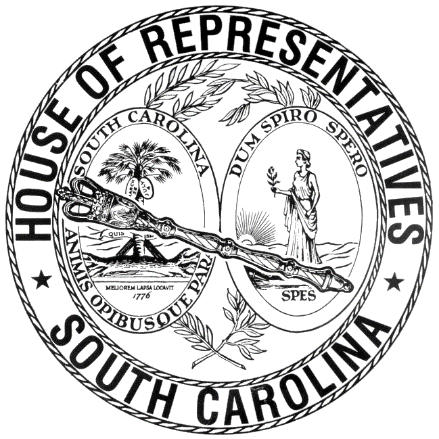 REGULAR SESSION BEGINNING TUESDAY, JANUARY 10, 2023 ________TUESDAY, MARCH 12, 2024(STATEWIDE SESSION)Indicates Matter StrickenIndicates New MatterThe House assembled at 9:30 a.m.Deliberations were opened with prayer by Rev. Charles E. Seastrunk, Jr., as follows:	Our thought for today is from Psalm 19: “The commandment of the Lord gives light to the eyes.”	Let us pray. Father, thank You for setting into motion a promise that would be a blessing for all people. Help these Your children as they thrive to be good citizens of our State and Nation. Make us grateful for those who protect and defend our Nation and State. Guide these Representatives and Staff to do the right thing for the right reason. Bless and keep our World, Nation, President, State, Governor, Speaker, Staff, and all who labor in this vineyard. Bestow Your blessings on our Armed Forces and especially for those in harm’s way. Keep in Your love and care for our men and women who suffer from hidden wounds. Lord, in Your mercy, hear our prayers. Amen.Pursuant to Rule 6.3, the House of Representatives was led in the Pledge of Allegiance to the Flag of the United States of America by the SPEAKER PRO TEMPORE.After corrections to the Journal of the proceedings of yesterday, the SPEAKER PRO TEMPORE ordered it confirmed.MOTION ADOPTEDRep. BRITTAIN moved that when the House adjourns, it adjourn in memory of Wilma Williamson Smith, which was agreed to.SILENT PRAYERThe House stood in silent prayer for Sam Holland. SILENT PRAYERThe House stood in silent prayer for the family and friends of Levon Livingston, brother-in-law of Representative Jefferson. ROLL CALLThe roll call of the House of Representatives was taken resulting as follows:Total Present--121LEAVE OF ABSENCEThe SPEAKER PRO TEMPORE granted Rep. B. J. COX a leave of absence for the day.LEAVE OF ABSENCEThe SPEAKER PRO TEMPORE granted Rep. HENDERSON-MYERS a leave of absence for the day due to a death in the family.CO-SPONSORS ADDEDIn accordance with House Rule 5.2 below:“5.2 Every bill before presentation shall have its title endorsed; every report, its title at length; every petition, memorial, or other paper, its prayer or substance; and, in every instance, the name of the member presenting any paper shall be endorsed and the papers shall be presented by the member to the Speaker at the desk. A member may add his name to a bill or resolution or a co-sponsor of a bill or resolution may remove his name at any time prior to the bill or resolution receiving passage on second reading. The member or co-sponsor shall notify the Clerk of the House in writing of his desire to have his name added or removed from the bill or resolution. The Clerk of the House shall print the member's or co-sponsor's written notification in the House Journal. The removal or addition of a name does not apply to a bill or resolution sponsored by a committee.” CO-SPONSORS ADDEDCO-SPONSORS ADDEDCO-SPONSORS ADDEDH. 5100--INTERRUPTED DEBATEDebate was resumed on the following Bill, the pending question being the consideration of Part IA:H. 5100 -- Ways and Means Committee: A BILL TO MAKE APPROPRIATIONS AND TO PROVIDE REVENUES TO MEET THE ORDINARY EXPENSES OF STATE GOVERNMENT FOR THE FISCAL YEAR BEGINNING JULY 1, 2024, TO REGULATE THE EXPENDITURE OF SUCH FUNDS, AND TO FURTHER PROVIDE FOR THE OPERATION OF STATE GOVERNMENT DURING THIS FISCAL YEAR AND FOR OTHER PURPOSES.PART IASECTION 28--ADOPTEDReps. PACE, HARRIS, A.M. MORGAN, BEACH, CROMER, WHITE, MAGNUSON, MAY, and KILMARTIN proposed the following Amendment No. 25 (Doc Name h:\legwork\house\amend\h-wm\012\arts commission scac hubs.docx), which was tabled:Amend the bill, as and if amended, Part IA, Section 28, ARTS COMMISSION, page 70, line 10, opposite /NEW POSITIONS - ARTS COORDINATOR II/ by decreasing the amounts in Columns 3 and 4 by:	Column 3	Column 4	348,000	348,000	(6.00)	(6.00)Amend the bill further, as and if amended, Section 28, ARTS COMMISSION, page 70, line 12, opposite /OTHER OPERATING EXPENSES/ by decreasing the amounts in Columns 3 and 4 by:	Column 3	Column 4	95,400	95,400Amend the bill further, as and if amended, Section 28, ARTS COMMISSION, page 70, line 18, opposite /EMPLOYER CONTRIBUTIONS/ by decreasing the amounts in Columns 3 and 4 by:	Column 3	Column 4	156,600	156,600Renumber sections to conform.Amend totals and titles to conform.Rep. PACE explained the amendment.Rep. PACE spoke in favor of the amendment.Rep. STAVRINAKIS spoke against the amendment.Rep. SANDIFER moved to table the amendment.Rep. BEACH demanded the yeas and nays which were taken, resulting as follows:Yeas 90; Nays 19 Those who voted in the affirmative are:Total--90 Those who voted in the negative are:Total--19So, the amendment was tabled.The question then recurred to the adoption of the section.The yeas and nays were taken resulting as follows:  Yeas 94; Nays 17 Those who voted in the affirmative are:Total--94 Those who voted in the negative are:Total--17Section 28 was adopted.SECTION 31--ADOPTEDReps. PACE, Harris, White, A.M. Morgan, Magnuson, Beach, May, Cromer, and Kilmartin proposed the following Amendment No. 19 (Doc Name h:\legwork\house\amend\h-wm\006\campus relocation - dph.docx), which was tabled:Amend the bill, as and if amended, Part IA, Section 31, DEPARTMENT OF PUBLIC HEALTH, page 73, line 10, opposite /Agency Lease Payments/ by decreasing the amount(s) in Columns 3 and 4 by:	Column 3	Column 4	7,029,026	7,029,026Renumber sections to conform.Amend totals and titles to conform.Rep. PACE explained the amendment.Rep. PACE spoke in favor of the amendment.SPEAKER IN CHAIRRep. HERBKERSMAN spoke against the amendment.Rep. SANDIFER moved to table the amendment.Rep. BEACH demanded the yeas and nays which were taken, resulting as follows:Yeas 76; Nays 19 Those who voted in the affirmative are:Total--76 Those who voted in the negative are:Total--19So, the amendment was tabled.The question then recurred to the adoption of the section.The yeas and nays were taken resulting as follows:  Yeas 65; Nays 18 Those who voted in the affirmative are:Total--65 Those who voted in the negative are:Total--18Section 31 was adopted.SECTION 35--ADOPTEDReps. Pace, Harris, White, A.M. Morgan, Magnuson, Beach, May, Cromer, and Kilmartin proposed the following Amendment No. 20 (Doc Name h:\legwork\house\amend\h-wm\006\campus relocation - dmh.docx), which was tabled:Amend the bill, as and if amended, Part IA, Section 35, DEPARTMENT OF MENTAL HEALTH, page 84, line 10, opposite /Agency Lease Payments/ by decreasing the amount(s) in Columns 3 and 4 by:	Column 3	Column 4	2,050,215	2,050,215Renumber sections to conform.Amend totals and titles to conform.Rep. OREMUS explained the amendment.Rep. OREMUS spoke in favor of the amendment.Rep. SANDIFER moved to table the amendment.Rep. BEACH demanded the yeas and nays which were taken, resulting as follows:Yeas 85; Nays 19 Those who voted in the affirmative are:Total--85 Those who voted in the negative are:Total--19So, the amendment was tabled.The question then recurred to the adoption of the section.The yeas and nays were taken resulting as follows:  Yeas 94; Nays 15 Those who voted in the affirmative are:Total--94 Those who voted in the negative are:Total--15Section 35 was adopted.SECTION 36--ADOPTEDReps. Pace, Harris, White, A.M. Morgan, Magnuson, Beach, May, Cromer, and Kilmartin proposed the following Amendment No. 23 (Doc Name h:\legwork\house\amend\h-wm\006\campus relocation - ddsn.docx), which was tabled:Amend the bill, as and if amended, Part IA, Section 36, DEPARTMENT OF DISABILITIES AND SPECIAL NEEDS, page 91, line 8, opposite /Agency Lease Payments/ by decreasing the amount(s) in Columns 3 and 4 by:	Column 3	Column 4	1,672,603	1,672,603Renumber sections to conform.Amend totals and titles to conform.Rep. PACE explained the amendment.Rep. HERBKERSMAN spoke against the amendment.Rep. SANDIFER moved to table the amendment.Rep. BEACH demanded the yeas and nays which were taken, resulting as follows:Yeas 91; Nays 19 Those who voted in the affirmative are:Total--91 Those who voted in the negative are:Total--19So, the amendment was tabled.The question then recurred to the adoption of the section.The yeas and nays were taken resulting as follows:  Yeas 101; Nays 11 Those who voted in the affirmative are:Total--101 Those who voted in the negative are:Total--11Section 36 was adopted.SECTION 37--ADOPTEDReps. Pace, Harris, White, A.M. Morgan, Magnuson, Beach, May, Cromer, and Kilmartin proposed the following Amendment No. 15 (Doc Name h:\legwork\house\amend\h-wm\006\campus relocation - daodas.docx), which was tabled:Amend the bill, as and if amended, Part IA, Section 37, DEPARTMENT OF ALCOHOL & OTHER DRUG ABUSE SERVICES, page 95, line 7, opposite /Agency Lease Payments/ by decreasing the amount(s) in Columns 3 and 4 by:	Column 3	Column 4	363,238	363,238Renumber sections to conform.Amend totals and titles to conform.Rep. PACE explained the amendment.Rep. MURPHY moved to table the amendment.Rep. MAY demanded the yeas and nays which were taken, resulting as follows:Yeas 92; Nays 19 Those who voted in the affirmative are:Total--92 Those who voted in the negative are:Total--19So, the amendment was tabled.The question then recurred to the adoption of the section.The yeas and nays were taken resulting as follows:  Yeas 107; Nays 5 Those who voted in the affirmative are:Total--107 Those who voted in the negative are:Total--5Section 37 was adopted.SECTION 70The yeas and nays were taken resulting as follows:  Yeas 78; Nays 14 Those who voted in the affirmative are:Total--78 Those who voted in the negative are:Total--14Section 70 was adopted. RECORD FOR VOTING	I inadvertently voted on H. 5100, Part 1A, Section 70. I should have abstained.	Rep. Justin BambergSECTION 80--ADOPTEDRep. BRADLEY proposed the following Amendment No. 22 (Doc Name h:\legwork\house\amend\h-wm\007\consumer affairs funds.docx), which was tabled:Amend the bill, as and if amended, Part IA, Section 80, DEPARTMENT OF CONSUMER AFFAIRS, page 192, line 4, opposite /Classified Positions/ by decreasing the amount(s) in Columns 3 and 4 by:	Column 3	Column 4	35,446	12,885Amend the bill further, as and if amended, Section 80, DEPARTMENT OF CONSUMER AFFAIRS, page 192, line 12, opposite /Classified Positions/ by decreasing the amount(s) in Columns 3 and 4 by:	Column 3	Column 4	108,926	12,436Amend the bill further, as and if amended, Section 80, DEPARTMENT OF CONSUMER AFFAIRS, page 192, line 20, opposite /Classified Positions/ by decreasing the amount(s) in Column 3 by:	Column 3	Column 4	15,284Amend the bill further, as and if amended, Section 80, DEPARTMENT OF CONSUMER AFFAIRS, page 192, line 28, opposite /Classified Positions/ by decreasing the amount(s) in Columns 3 and 4 by:	Column 3	Column 4	15,572	15,572Amend the bill further, as and if amended, Section 80, DEPARTMENT OF CONSUMER AFFAIRS, page 193, line 8, opposite /Classified Positions/ by decreasing the amount(s) in Columns 3 and 4 by:	Column 3	Column 4	3,795	3,795Amend the bill further, as and if amended, Section 80, DEPARTMENT OF CONSUMER AFFAIRS, page 193, line 15, opposite /Employer Contributions/ by decreasing the amount(s) in Columns 3 and 4 by:	Column 3	Column 4	76,978	19,215Renumber sections to conform.Amend totals and titles to conform.Rep. BRADLEY explained the amendment.Rep. BRADLEY moved to table the amendment, which was agreed to.The question then recurred to the adoption of the section.The yeas and nays were taken resulting as follows:  Yeas 61; Nays 27 Those who voted in the affirmative are:Total--61 Those who voted in the negative are:Total--27Section 80 was adopted.RECORD FOR VOTING	I inadvertently voted on H. 5100, Part 1A, Section 80. I should have abstained.	Rep. Justin BambergSECTION 92D--ADOPTEDReps. PACE, Harris, White, A.M. Morgan, Magnuson, Beach, May, Cromer, and Kilmartin proposed the following Amendment No. 28 (Doc Name h:\legwork\house\amend\h-wm\012\office of res operating expenses.docx), which was tabled:Amend the bill, as and if amended, Part IA, Section 92D, OFFICE OF RESILIENCE, page 216, line 4, opposite /CLASSIFIED POSITIONS/ by decreasing the amounts in Columns 3 and 4 by:	Column 3	Column 4	1,912,770	1,912,770Amend the bill further, as and if amended, Section 92D, OFFICE OF RESILIENCE, page 216, line 6, opposite /NEW POSITIONS - ACCOUNTANT/FISCAL ANALYST/ by decreasing the amounts in Columns 3 and 4 by:	Column 3	Column 4	53,957	53,957	(1.00)	(1.00)Amend the bill further, as and if amended, Section 92D, OFFICE OF RESILIENCE, page 216, line 8, opposite /NEW POSITIONS - ACCOUNTANT/FISCAL ANALYST II/ by decreasing the amounts in Columns 3 and 4 by:	Column 3	Column 4	64,885	64,885	(1.00)	(1.00)Amend the bill further, as and if amended, Section 92D, OFFICE OF RESILIENCE, page 216, line 10, opposite /NEW POSITIONS - ACCOUNTING/FISCAL MANAGER I/ by decreasing the amounts in Columns 3 and 4 by:	Column 3	Column 4	78,343	78,343	(1.00)	(1.00)Amend the bill further, as and if amended, Section 92D, OFFICE OF RESILIENCE, page 216, line 12, opposite /NEW POSITIONS - ADMINISTRATIVE ASSISTANT/ by decreasing the amounts in Columns 3 and 4 by:	Column 3	Column 4	45,760	45,760	(1.00)	(1.00)Amend the bill further, as and if amended, Section 92D, OFFICE OF RESILIENCE, page 216, line 14, opposite /NEW POSITIONS - ADMINISTRATIVE COORDINATOR I/ by decreasing the amounts in Columns 3 and 4 by:	Column 3	Column 4	94,514	94,514	(2.00)	(2.00)Amend the bill further, as and if amended, Section 92D, OFFICE OF RESILIENCE, page 216, line 16, opposite /NEW POSITIONS - ADMINISTRATIVE COORDINATOR II/ by decreasing the amounts in Columns 3 and 4 by:	Column 3	Column 4	53,957	53,957	(1.00)	(1.00)Amend the bill further, as and if amended, Section 92D, OFFICE OF RESILIENCE, page 216, line 18, opposite /NEW POSITIONS - ATTORNEY III/ by decreasing the amounts in Columns 3 and 4 by:	Column 3	Column 4	78,343	78,343	(1.00)	(1.00)Amend the bill further, as and if amended, Section 92D, OFFICE OF RESILIENCE, page 216, line 20, opposite /NEW POSITIONS - DATA COORDINATION MANAGER/ by decreasing the amounts in Columns 3 and 4 by:	Column 3	Column 4	78,343	78,343	(1.00)	(1.00)Amend the bill further, as and if amended, Section 92D, OFFICE OF RESILIENCE, page 216, line 22, opposite /NEW POSITIONS - DATA COORDINATION I/ by decreasing the amounts in Columns 3 and 4 by:	Column 3	Column 4	64,885	64,885	(1.00)	(1.00)Amend the bill further, as and if amended, Section 92D, OFFICE OF RESILIENCE, page 216, line 24, opposite /NEW POSITIONS - DATA PLANNER/ by decreasing the amounts in Columns 3 and 4 by:	Column 3	Column 4	53,957	53,957	(1.00)	(1.00)Amend the bill further, as and if amended, Section 92D, OFFICE OF RESILIENCE, page 216, line 26, opposite /NEW POSITIONS - DIRECTOR/ by decreasing the amounts in Columns 3 and 4 by:	Column 3	Column 4	115,986	115,986	(1.00)	(1.00)Amend the bill further, as and if amended, Section 92D, OFFICE OF RESILIENCE, page 216, line 28, opposite /NEW POSITIONS - ENGINEER/ASSOCIATE ENGINEER II/ by decreasing the amounts in Columns 3 and 4 by:	Column 3	Column 4	63,000	63,000	(1.00)	(1.00)Amend the bill further, as and if amended, Section 92D, OFFICE OF RESILIENCE, page 216, line 30, opposite /NEW POSITIONS - ENGINEER/ASSOCIATE ENGINEER III/ by decreasing the amounts in Columns 3 and 4 by:	Column 3	Column 4	78,343	78,343	(1.00)	(1.00)Amend the bill further, as and if amended, Section 92D, OFFICE OF RESILIENCE, page 216, line 32, opposite /NEW POSITIONS - GRANTS COORDINATOR I/ by decreasing the amounts in Columns 3 and 4 by:	Column 3	Column 4	64,885	64,885	(1.00)	(1.00)Amend the bill further, as and if amended, Section 92D, OFFICE OF RESILIENCE, page 216, line 34, opposite /NEW POSITIONS - INSPECTOR III/ by decreasing the amounts in Columns 3 and 4 by:	Column 3	Column 4	106,096	106,096	(2.00)	(2.00)Amend the bill further, as and if amended, Section 92D, OFFICE OF RESILIENCE, page 217, line 2, opposite /NEW POSITIONS - IT MANAGER I/ by decreasing the amounts in Columns 3 and 4 by:	Column 3	Column 4	68,250	68,250	(1.00)	(1.00)Amend the bill further, as and if amended, Section 92D, OFFICE OF RESILIENCE, page 217, line 4, opposite /NEW POSITIONS - IT SPECIALIST/ by decreasing the amounts in Columns 3 and 4 by:	Column 3	Column 4	53,957	53,957	(1.00)	(1.00)Amend the bill further, as and if amended, Section 92D, OFFICE OF RESILIENCE, page 217, line 6, opposite /NEW POSITIONS - LEGISLATIVE LIAISON/ by decreasing the amounts in Columns 3 and 4 by:	Column 3	Column 4	64,885	64,885	(1.00)	(1.00)Amend the bill further, as and if amended, Section 92D, OFFICE OF RESILIENCE, page 217, line 8, opposite /NEW POSITIONS - PROFESSIONAL AUDITOR/ by decreasing the amounts in Columns 3 and 4 by:	Column 3	Column 4	53,957	53,957	(1.00)	(1.00)Amend the bill further, as and if amended, Section 92D, OFFICE OF RESILIENCE, page 217, line 10, opposite /NEW POSITIONS - PROGRAM COORDINATOR I/ by decreasing the amounts in Columns 3 and 4 by:	Column 3	Column 4	186,257	186,257	(3.00)	(3.00)Amend the bill further, as and if amended, Section 92D, OFFICE OF RESILIENCE, page 217, line 12, opposite /NEW POSITIONS - PROGRAM COORDINATOR II/ by decreasing the amounts in Columns 3 and 4 by:	Column 3	Column 4	486,755	486,755	(8.00)	(8.00)Amend the bill further, as and if amended, Section 92D, OFFICE OF RESILIENCE, page 217, line 14, opposite /NEW POSITIONS - PROGRAM MANAGER I/ by decreasing the amounts in Columns 3 and 4 by:	Column 3	Column 4	232,606	232,606	(3.00)	(3.00)Amend the bill further, as and if amended, Section 92D, OFFICE OF RESILIENCE, page 217, line 16, opposite /NEW POSITIONS – PROGRAM MANAGER II/ by decreasing the amounts in Columns 3 and 4 by:	Column 3	Column 4	206,194	206194	(2.00)	(2.00)Amend the bill further, as and if amended, Section 92D, OFFICE OF RESILIENCE, page 217, line 18, opposite /NEW POSITIONS - PUBLIC INFORMATION COORDINATOR II/ by decreasing the amounts in Columns 3 and 4 by:	Column 3	Column 4	53,957	53,957	(1.00)	(1.00)Amend the bill further, as and if amended, Section 92D, OFFICE OF RESILIENCE, page 217, line 20, opposite /NEW POSITIOSN - RESEARCH AND PLANNING ADMINISTRATOR/ by decreasing the amounts in Columns 3 and 4 by:	Column 3	Column 4	53,957	53,957	(1.00)	(1.00)Amend the bill further, as and if amended, Section 92D, OFFICE OF RESILIENCE, page 217, line 22, opposite /NEW POSITIONS - SENIOR AUDITOR/ by decreasing the amounts in Columns 3 and 4 by:	Column 3	Column 4	64,885	64,885	(1.00)	(1.00)Amend the bill further, as and if amended, Section 92D, OFFICE OF RESILIENCE, page 217, line 24, opposite /NEW POSITIONS - WATERSHED COORDINATOR/ by decreasing the amounts in Columns 3 and 4 by:	Column 3	Column 4	519,080	519,080	(8.00)	(8.00)Amend the bill further, as and if amended, Section 92D, OFFICE OF RESILIENCE, page 217, line 26, opposite /OTHER OPERATING EXPENSES/ by decreasing the amounts in Columns 3 and 4 by:	Column 3	Column 4	925,075	925,075Amend the bill further, as and if amended, Section 92D, OFFICE OF RESILIENCE, page 218, line 16, opposite /EMPLOYER CONTRIBUTIONS/ by decreasing the amounts in Columns 3 and 4 by:	Column 3	Column 4	2,122,161	2,122,161Renumber sections to conform.Amend totals and titles to conform.Rep. PACE explained the amendment.Rep. BANNISTER spoke against the amendment.Rep. SANDIFER moved to table the amendment.Rep. BEACH demanded the yeas and nays which were taken, resulting as follows:Yeas 99; Nays 16 Those who voted in the affirmative are:Total--99 Those who voted in the negative are:Total--16So, the amendment was tabled.The question then recurred to the adoption of the section.The yeas and nays were taken resulting as follows:  Yeas 102; Nays 8 Those who voted in the affirmative are:Total--102 Those who voted in the negative are:Total--8Section 92D was adopted.SECTION 93--ADOPTEDReps. PACE, Harris, White, A.M. Morgan, Magnuson, Beach, May, Cromer, and Kilmartin proposed the following Amendment No. 29 (Doc Name h:\legwork\house\amend\h-wm\009\decrease campus relocation from administration.docx), which was tabled:Amend the bill, as and if amended, Part IA, Section 93, DEPT OF ADMINISTRATION, page 220, line 17, opposite /Health Agencies Complex/ by decreasing the amount in Columns 3 and 4 by:	Column 3	Column 4	4,393,591	4,393,591Renumber sections to conform.Amend totals and titles to conform.Rep. PACE explained the amendment.Rep. PACE spoke in favor of the amendment.ACTING SPEAKER HIOTT IN CHAIRRep. PACE continued speaking.SPEAKER IN CHAIRRep. PACE continued speaking.Rep. MAGNUSON spoke in favor of the amendment.Rep. MURPHY spoke against the amendment.Rep. MURPHY moved to table the amendment, which was agreed to.The question then recurred to the adoption of the section.The yeas and nays were taken resulting as follows:  Yeas 97; Nays 16 Those who voted in the affirmative are:Total--97 Those who voted in the negative are:Total--16Section 93 was adopted.Rep. BANNISTER moved that the House recede until 1:30 p.m., which was agreed to.Further proceedings were interrupted by the House receding. THE HOUSE RESUMESAt 1:30 p.m. the House resumed, the SPEAKER PRO TEMPORE in the Chair.POINT OF QUORUMThe question of a quorum was raised.A quorum was later present.H. 5100--AMENDED AND ORDERED TO THIRD READINGDebate was resumed on the following Bill, the pending question being the consideration of the Bill:H. 5100 -- Ways and Means Committee: A BILL TO MAKE APPROPRIATIONS AND TO PROVIDE REVENUES TO MEET THE ORDINARY EXPENSES OF STATE GOVERNMENT FOR THE FISCAL YEAR BEGINNING JULY 1, 2024, TO REGULATE THE EXPENDITURE OF SUCH FUNDS, AND TO FURTHER PROVIDE FOR THE OPERATION OF STATE GOVERNMENT DURING THIS FISCAL YEAR AND FOR OTHER PURPOSES.PART IBSECTION 1--AMENDED AND ADOPTEDRep. ERICKSON proposed the following Amendment No. 8 (Doc Name h:\legwork\house\amend\h-wm\004\interscholstic athletic association dues.docx):Amend the bill, as and if amended, Part IB, Section 1, DEPARTMENT OF EDUCATION, page 283, paragraph 1.49, line 34, by striking /, with one person appointed by the delegation to each congressional district;/ and inserting /. Three members shall be appointed by the Chair of the House Education and Public Works Committee and three appointed by the Chair of he Senate Education Committee.  Each Chair must appoint at least one member from the minority party and at least one appointed member must be female.  The Governor shall appoint one member who shall serve as the panel’s Chair.  Existing members of the panel are removed, but may be reappointed in the manner prescribed above./Amend the bill further, as and if amended, Section 1, DEPARTMENT OF EDUCATION, page 284, paragraph 1.49, line 9, by inserting after (5), which was adopted:/development and publication by June 30, 2025 of a reorganization plan for classification that goes into effect for the next league realignment.  The plan must include /Amend the bill further, as and if amended, Section 1, DEPARTMENT OF EDUCATION, page 284, paragraph 1.49, line 12, by inserting at the end:/provided that the student’s private or public school does not offer the sport, the entity shall allow a one-time transfer to a student in middle school who transfers after establishing eligibility in the seventh grade and in high school after establishing eligibility in the ninth grade to a school outside of their attendance zone to play without penalty; /Renumber sections to conform.Amend totals and titles to conform.Rep. ERICKSON explained the amendment.Rep. SANDIFER moved to table the amendment.Rep. BEACH demanded the yeas and nays which were taken, resulting as follows:Yeas 27; Nays 75 Those who voted in the affirmative are:Total--27 Those who voted in the negative are:Total--75So, the House refused to table the amendment.Rep. KING spoke against the amendment.The question then recurred to the adoption of the amendment.Rep. KING demanded the yeas and nays which were taken, resulting as follows:Yeas 83; Nays 17 Those who voted in the affirmative are:Total--83 Those who voted in the negative are:Total--17The amendment was then adopted.STATEMENT FOR JOURNAL	I was temporarily out of the Chamber on constituent business during the vote on Amendment No. 8, Section 1, Part 1B of H. 5100. If I had been present, I would have voted in favor of the Amendment.	Rep. Jeff BradleyThe question then recurred to the adoption of the section.The yeas and nays were taken resulting as follows:  Yeas 106; Nays 0 Those who voted in the affirmative are:Total--106 Those who voted in the negative are:Total--0Section 1, as amended, was adopted.SECTION 11--AMENDED AND ADOPTEDRep. BANNISTER proposed the following Amendment No. 1 (Doc Name h:\legwork\house\amend\h-wm\005\che fafsa.docx), which was tabled:Amend the bill, as and if amended, Part IB, Section 11, COMMISSION ON HIGHER EDUCATION, page 343, after line 21, by adding an appropriately numbered proviso to read:/	(CHE: FAFSA)  High school seniors shall complete and submit a free application for federal student aid (FAFSA) before graduating from high school. Families and legal guardians may elect to be exempted from this requirement. The Commission on Higher Education and the State Board of Education must: (1) develop and adopt a form for the purpose of declining to complete the application; and (2) develop and provide user-friendly resources and information about the purpose of FAFSA, how to complete the FAFSA, and other postsecondary financial aid options.	/Renumber sections to conform.Amend totals and titles to conform.Rep. BANNISTER moved to table the amendment, which was agreed to.Rep. TAYLOR proposed the following Amendment No. 47 (Doc Name h:\legwork\house\amend\h-wm\008\university cyber leadership council.docx), which was adopted:Amend the bill, as and if amended, Part IB, Section 11, COMMISSION ON HIGHER EDUCATION, page 343, after line 21, by adding an appropriately numbered proviso to read:/(CHE: SC University Cyber Leadership Council)  Of the funds appropriated for Fiscal year 2024-2025, there is established the South Carolina University Cyber Leadership Council to position South Carolina as a national leader in cyber readiness through education, research, and community engagement. The Council shall:	(1)		work with local agencies to assess the vulnerability of critical infrastructure in South Carolina to cyber threats and develop and implement a plan to identify gaps inn the State’s ability to respond;	(2)		develop and implement a plan to provide a skilled cyber workforce to the military and civilian arms of federal, state, and local governments and to industry through education and training programs in collaboration with partners in k-12, technical colleges, and four-year colleges and universities;	(3)		in coordination with the commission on higher education and existing higher education cybersecurity programs,  with The Citadel as convener, develop and implement a plan to include timelines and metrics to attract a pipeline of future cyber workforce;	(4)		promote cybersecurity awareness and good cyber citizenship by organizing workshops, summer camps, cyber table-top exercises, cyber competitions, and conferences;	(5)		develop and implement a plan to provide cyber threat hunting services to the state and local agencies and to local, small-and mid-size industries through a cybersecurity situation center; and	(6)		submit a paper report to the Chairman of House Ways and Means Committee and the Chairman of the Senate Finance Committee by June 30, 2025./Renumber sections to conform.Amend totals and titles to conform.Rep. TAYLOR explained the amendment.The amendment was then adopted.The question then recurred to the adoption of the section.The yeas and nays were taken resulting as follows:  Yeas 112; Nays 0 Those who voted in the affirmative are:Total--112 Those who voted in the negative are:Total--0Section 11, as amended, was adopted.SECTION 13--AMENDED AND ADOPTEDRep. TAYLOR proposed the following Amendment No. 48 (Doc Name h:\legwork\house\amend\h-wm\008\cyber coordination center deletion.docx), which was adopted:Amend the bill, as and if amended, Part IB, Section 13, THE CITADEL, pages 343-344, paragraph 13.1, by striking the proviso in its entirety. Renumber sections to conform.Amend totals and titles to conform.Rep. TAYLOR explained the amendment.The amendment was then adopted.The question then recurred to the adoption of the section.The yeas and nays were taken resulting as follows:  Yeas 116; Nays 0 Those who voted in the affirmative are:Total--116 Those who voted in the negative are:Total--0Section 13, as amended, was adopted.SECTION 31--AMENDED AND ADOPTEDRep. BANNISTER proposed the following Amendment No. 55 (Doc Name h:\legwork\house\amend\h-wm\011\fetal pain awareness.docx), which was adopted:Amend the bill, as and if amended, Part IB, Section 31, DEPARTMENT OF PUBLIC HEALTH, pages 355-356, paragraph 31.28, by striking the proviso in its entirety.Renumber sections to conform.Amend totals and titles to conform.Rep. BANNISTER explained the amendment.The amendment was then adopted.Reps. BURNS and MAGNUSON proposed the following Amendment No. 60 (Doc Name h:\legwork\house\amend\h-wm\006\dph vaccinations.docx), which was tabled:Amend the bill, as and if amended, Part IB, Section 31, DEPARTMENT OF PUBLIC HEALTH, page 361, after line 6, by adding an appropriately numbered proviso to read:/(DPH: COVID Vaccinations) Of the funds appropriated to the Department of Public Health, the department is prohibited from  claiming to the public that COVID vaccinations are “safe” and “effective”. DPH is allowed to offer the availability of the COVID vaccination without the claims of stated safety or effectiveness./Renumber sections to conform.Amend totals and titles to conform.Rep. BURNS explained the amendment.Rep. BURNS moved to table the amendment, which was agreed to.The question then recurred to the adoption of the section.The yeas and nays were taken resulting as follows:  Yeas 79; Nays 5 Those who voted in the affirmative are:Total--79 Those who voted in the negative are:Total--5Section 31, as amended, was adopted.RECORD FOR VOTING	I inadvertently voted on H. 5100, Part 1B, Section 31. I should have abstained.	Rep. JA MooreRECORD FOR VOTING	I inadvertently voted on H. 5100, Part 1B, Section 31. I should have abstained.	Rep. Gilda Cobb-HunterSECTION 33--RECONSIDERED AND ADOPTEDRep. BANNISTER moved to reconsider the vote whereby Section 33 was adopted, which was agreed to.Rep. MAGNUSON proposed the following Amendment No. 24 (Doc Name h:\legwork\house\amend\h-wm\006\defund planned parenthood.docx), which was tabled:Amend the bill, as and if amended, Part IB, Section 33, DEPARTMENT OF HEALTH & HUMAN SERVICES, page 370, after line 35 , by adding an appropriately numbered proviso to read:/ (DHHS: Family Planning Funds)  The Department of Health and Human Services may not accept federal funds for family planning.  None of the state funds appropriated for family planning may be expended to directly or indirectly subsidize abortion services or procedures or administrative functions and none of the funds appropriated herein may be paid or granted to an organization that provides abortion services.  An otherwise qualified organization may not be disqualified from receipt of these funds because of its affiliation with an organization that provides abortion services, provided that the affiliated organization that provides abortion services is independent of the qualified organization.  An independent affiliate that provides abortion services must be separately incorporated from any organization that receives these funds.  An organization that provides abortion services where the life of the mother is at risk and the termination of the pregnancy is incidental to the lifesaving intervention is excepted from the above restriction on state family planning funds and may receive state family planning funds, provided that the physician shall act in accordance with the standard of care to preserve both the life of the mother and the life of the pre-born child./Renumber sections to conform.Amend totals and titles to conform.Rep. MAGNUSON explained the amendment.Rep. MAGNUSON spoke in favor of the amendment.SPEAKER IN CHAIRRep. MAGNUSON continued speaking.POINT OF ORDERRep. WETMORE raised the Point of Order that Amendment No. 24 was not germane to the bill under Rule 5.3.B.1.   Speaker G.M. SMITH stated that Rule 5.3.B was adopted in 2022 and that he was bound by the precedents from 2023. He said that the rule had been changed in 2022 to require that the principal, chief, or primary effect of an amendment to the annual general appropriations bill must be directly related to the appropriation of funds or the raising of revenue or be a rule, directive, or regulation directly related to the appropriation of funds or raising revenue. He stated that he had to look for the principal purpose or intent of the amendment.  The Speaker stated further that it was his view that the amendment was drafted to effect what entities would receive funds for purposes of family planning. He stated that he was overruling the Point of Order.   Rep. HEWITT spoke against the amendment.Rep. HEWITT moved to table the amendment.Rep. MAGNUSON demanded the yeas and nays which were taken, resulting as follows:Yeas 72; Nays 24 Those who voted in the affirmative are:Total--72 Those who voted in the negative are:Total--24So, the amendment was tabled.STATEMENT FOR JOURNAL	I was temporarily out of the Chamber on constituent business during the vote on Amendment No. 24, Section 33, Part 1B of H. 5100. If I had been present, I would have voted to table the Amendment.	Rep. Russell OttThe question then recurred to the adoption of the section.The yeas and nays were taken resulting as follows:  Yeas 66; Nays 20 Those who voted in the affirmative are:Total--66 Those who voted in the negative are:Total--20Section 33 was adopted.SECTION 36--ADOPTEDReps. PACE, HARRIS, WHITE, A.M. MORGAN, MAGNUSON, BEACH, MAY, CROMER, and KILMARTIN proposed the following Amendment No. 40 (Doc Name H:\LEGWORK\HOUSE\AMEND\H-WM\012\DDSN AGENCY LEASE PAYMENTS.DOCX), which was tabled:Amend the bill, as and if amended, Part IB, Section 36, DEPARTMENT OF DISABILITIES & SPECIAL NEEDS, page 388, paragraph 36.13, lines 18 - 21, by striking the proviso in its entirety. Renumber sections to conform.Amend totals and titles to conform.Rep. PACE explained the amendment.Rep. PACE moved to table the amendment, which was agreed to.The question then recurred to the adoption of the section.The yeas and nays were taken resulting as follows:  Yeas 110; Nays 3 Those who voted in the affirmative are:Total--110 Those who voted in the negative are:Total--3Section 36 was adopted.SECTION 37The yeas and nays were taken resulting as follows:  Yeas 105; Nays 10 Those who voted in the affirmative are:Total--105 Those who voted in the negative are:Total--10Section 37 was adopted. STATEMENT FOR JOURNAL	I was temporarily out of the Chamber on constituent business during the vote on Section 37, Part 1B of H. 5100. If I had been present, I would have voted in favor of the Section.	Rep. Wm. Weston NewtonSECTION 38--ADOPTEDRep. MCCABE proposed the following Amendment No. 26 (Doc Name h:\legwork\house\amend\h-wm\012\group home placement.docx), which was ruled out of order:Amend the bill, as and if amended, Part IB, Section 38, DEPARTMENT OF SOCIAL SERVICES, page 395, after line 11, by adding an appropriately numbered proviso to read:/ (DSS: Youth in Group Homes)  In the current fiscal year, funds appropriated or authorized to the Department of Social Services for the purpose of group homes, shall be used to place children according to their biological sex. /Renumber sections to conform.Amend totals and titles to conform.Rep. MCCABE explained the amendment.POINT OF ORDERRep. HEWITT raised the Point of Order that Amendment No. 26 was not germane under Rule 5.3.B.Rep. MCCABE argued contra.  Speaker SMITH stated that although the Amendment tried to mention the appropriation of funds, the principal effect of the amendment was to control DJJ’s policies concerning the housing of youth in group homes. He stated further that because the amendment’s principal effect did not concern the appropriation of funds or raising of revenue that he would sustain the Point of Order.  He ruled the amendment to not be germane.   Rep. BEACH proposed the following Amendment No. 37 (Doc Name COUNCIL\DG\5100C002.CC.DG24.DOCX), which was tabled:Amend the bill, as and if amended, Part IB, Section 38, DEPARTMENT OF SOCIAL SERVICES, page 395, after line 11, by adding an appropriately numbered paragraph to read:/ (DSS: Foster care grants) From the funds appropriated to the Department of Social Services, the department may develop a grant program to provide churches and qualifying non-profit organizations grants of up to $30,000 for providing assistance to the foster care system.  A grant recipient only may use the grant funding to recruit and train individuals that provide foster care for medically fragile children or teenagers.  To qualify for a grant, the qualifying non-profit organization must be in good standing with the Secretary of State’s Office and the Internal Revenue Service, and the organization must be a vendor in the South Carolina Enterprise Information System.  The department shall develop the rules and standards of the grant program, including but not limited to assistance requirements, grant criteria, and the application and awarding process.  The department shall adher to the grant reporting requirements set forth in Executive Order 2022-19 and submit a report of all awarded grants to the Chairmen of House Ways and Means and Senate Finance Committee by June 30th. /Renumber sections to conform.Amend totals and titles to conform.Rep. BEACH explained the amendment.Rep. BEACH spoke in favor of the amendment.ACTING SPEAKER HIOTT IN CHAIRRep. BEACH continued speaking.SPEAKER IN CHAIRRep. BEACH continued speaking.Rep. SANDIFER moved to table the amendment, which was agreed to.The question then recurred to the adoption of the section.The yeas and nays were taken resulting as follows:  Yeas 84; Nays 0 Those who voted in the affirmative are:Total--84 Those who voted in the negative are:Total--0Section 38 was adopted.RECORD FOR VOTING	I inadvertently voted on H. 5100, Part 1B, Section 38. I should have abstained.	Rep. Justin BambergSECTION 50--ADOPTEDReps. PACE, HARRIS, A.M. MORGAN, BEACH, CROMER, WHITE, MAGNUSON, MAY, and KILMARTIN proposed the following Amendment No. 43 (Doc Name h:\legwork\house\amend\h-wm\012\energy sources.docx), which was ruled out of order:Amend the bill, as and if amended, Part IB, Section 50, DEPARTMENT OF COMMERCE, page 411, after line 7, by adding an appropriately numbered proviso to read:/(CMRC: Energy Sources)  No funds appropriated to the department may be utilized for the research, recruitment, production, or purchase of any intermittent forms of energy production, or for the reimbursement or subsidy of such purposes.  State- appropriated funds shall only be spent on such purposes for firm energy sources. /Renumber sections to conform.Amend totals and titles to conform.Rep. S. JONES explained the amendment.POINT OF ORDERRep. STAVRINAKIS raised the Point of Order that Amendment No. 43 was not germane pursuant to Rule 5.3.B. Rep. S. JONES argued contra. Speaker G.M. SMITH that the Amendment’s principal effect was to give preferential treatment to specific energy resources and production.  He stated that the principal effect was not directly germane to the appropriation of funds or raising of revenue.  He sustained the Point of Order.   The question then recurred to the adoption of the section.The yeas and nays were taken resulting as follows:  Yeas 97; Nays 13 Those who voted in the affirmative are:Total--97 Those who voted in the negative are:Total--13Section 50 was adopted.SECTION 55--RECONSIDERED, AMENDED AND ADOPTEDRep. BANNISTER moved to reconsider the vote whereby Section 55 was adopted, which was agreed to.Rep. OTT proposed the following Amendment No. 33 (Doc Name h:\legwork\house\amend\h-wm\006\dam repair fund.docx), which was adopted:Amend the bill, as and if amended, Part IB, Section 55, DEPARTMENT OF ENVIRONMENTAL SERVICES, page 416, after line 32, by adding an appropriately numbered proviso to read:/(DES: Dam Repair Assistance Fund)_Of the funds appropriated for System Upgrades beginning with the FY 2024-25 Appropriation Act, there is established within the Department of Environmental Services a Dam Repair Assistance Fund. The interest-bearing fund shall be utilized for cost-sharing grants to correct dam deficiencies identified by the Department for high and significant hazard dams regulated under the Dams and Reservoir Safety Act. A grant of up to seventy-five percent (75%) of the total cost to correct the dam deficiency identified by the Department may be paid from the fund. Funds may also be used by the Department to administer and manage the grant program. Fund balances shall be carried forward from each prior fiscal year into the current fiscal year and used for the same purpose.  System Upgrades appropriations remaining from the FY2023-24 Appropriation Act shall also be deposited into the Fund. The Department shall draft policies, criteria, and guidance for the grant program by October 15, 2024. This will be posted on the Department’s website. /Renumber sections to conform.Amend totals and titles to conform.Rep. OTT explained the amendment.The amendment was then adopted.The question then recurred to the adoption of the section.The yeas and nays were taken resulting as follows:  Yeas 81; Nays 0 Those who voted in the affirmative are:Total--81 Those who voted in the negative are:Total--0Section 55, as amended, was adopted.STATEMENT FOR JOURNAL	I was temporarily out of the Chamber on constituent business during the vote on Section 55, Part 1B of H. 5100. If I had been present, I would have voted in favor of the Section.	Rep. Thomas BeachSECTION 65The yeas and nays were taken resulting as follows:  Yeas 97; Nays 0 Those who voted in the affirmative are:Total--97 Those who voted in the negative are:Total--0Section 65 was adopted. STATEMENT FOR JOURNAL	I was temporarily out of the Chamber on constituent business during the vote on Section 65, Part 1B of H. 5100. If I had been present, I would have voted in favor of the Section.	Rep. Thomas BeachSECTION 84--AMENDED AND ADOPTEDReps. THAYER, HIXON, COBB-HUNTER, ERICKSON, GAGNON, TAYLOR, HIOTT, MCDANIEL, FORREST, OREMUS, BLACKWELL, POPE, and B. NEWTON proposed  the following Amendment No. 32 (Doc Name h:\legwork\house\amend\h-wm\007\dot pp proviso.docx), which was adopted:Amend the bill, as and if amended, Part IB, Section 84, DEPARTMENT OF TRANSPORTATION, page 457, after line 11, by adding an appropriately numbered proviso to read:/ (DOT: Litter Control Program) In the current fiscal year, PalmettoPride-Litter Control Program funds designated pursuant to Section 14-1-208(10) shall be used for the purpose of Section 37-29-130, to fund litter control projects identified and provided in a list by the South Carolina Department of Transportation to PalmettoPride no later than August 15th of the current fiscal year. /Renumber sections to conform.Amend totals and titles to conform.Rep. THAYER explained the amendment.Rep. TRANTHAM spoke against the amendment.The amendment was then adopted.The question then recurred to the adoption of the section.The yeas and nays were taken resulting as follows:  Yeas 82; Nays 0 Those who voted in the affirmative are:Total--82 Those who voted in the negative are:Total--0Section 84, as amended, was adopted.STATEMENT FOR THE JOURNALWhile there is no ethical conflict of interest, I abstained from the vote on Part 1B, Section 84 in H. 5100 to avoid even an appearance of impropriety due to my service on the board of Palmetto Pride, for which I receive no compensation. 	Rep. Ashley TranthamSECTION 87--AMENDED AND ADOPTEDReps. HIOTT and CRAWFORD proposed  the following Amendment No. 65 (Doc Name h:\legwork\house\amend\h-wm\007\aero hold over.docx), which was adopted:Amend the bill, as and if amended, Part IB, Section 87, DIVISION OF AERONAUTICS, page 458, after line 33, by adding an appropriately numbered proviso to read:/ (AERO: Hold-Over Limit) The requirement of Section 13-1-1050(A) pertaining to the hold-over capacity period limits shall be suspended for the current fiscal year. /Renumber sections to conform.Amend totals and titles to conform.Rep. HIOTT explained the amendment.The amendment was then adopted.The question then recurred to the adoption of the section.The yeas and nays were taken resulting as follows:  Yeas 105; Nays 0 Those who voted in the affirmative are:Total--105 Those who voted in the negative are:Total--0Section 87, as amended, was adopted.STATEMENT FOR JOURNAL	I was temporarily out of the Chamber on constituent business during the vote on Section 87, Part 1B of H. 5100. If I had been present, I would have voted in favor of the Section.	Rep. William BaileySTATEMENT FOR JOURNAL	I was temporarily out of the Chamber on constituent business during the vote on Section 87, Part 1B of H. 5100. If I had been present, I would have voted in favor of the Section.	Rep. Carla SchuesslerSECTION 91--ADOPTEDRep. WILLIAMS proposed the following Amendment No. 2 (Doc Name COUNCIL\DG\5100C003.CC.DG24.DOCX), which was ruled out of order:Amend the bill, as and if amended, Part IB, Section 91, LEGISLATIVE DEPARTMENT, page 463, by striking paragraph 91.13 and inserting:/		91.13.	(LEG: In-District Compensation)  All members of the General Assembly shall receive an in-district compensation of $1,000 per month. All members of the General Assembly shall receive in district compensation of $2,000 per month effective January 1, 2025./ Renumber sections to conform.Amend totals and titles to conform.Rep. WILLIAMS explained the amendment.POINT OF ORDERRep. MURPHY raised the Point of Order under Rule 5.3.B.3 that Amendment No. 2 was out of order because it appropriated more than one million dollars and did not contain a corresponding appropriation reduction explaining where the funds would be found to make the appropriation. Speaker G.M. SMITH sustained the Point of Order and ruled the Amendment out of order.  The question then recurred to the adoption of the section.The yeas and nays were taken resulting as follows:  Yeas 112; Nays 0 Those who voted in the affirmative are:Total--112 Those who voted in the negative are:Total--0Section 91 was adopted.SECTION 92D--ADOPTEDReps. PACE, HARRIS, A.M. MORGAN, BEACH, CROMER, WHITE, MAGNUSON, MAY, and KILMARTIN proposed the following Amendment No. 44 (Doc Name h:\legwork\house\amend\h-wm\012\scor musc flooding safety.docx), which was tabled:Amend the bill, as and if amended, Part IB, Section 92d, OFFICE OF RESILIENCE, page 466, paragraph 92D.4, line 1-2, by striking: / utilize $34 million in apropriations from Act 244 of 2022 and/or Act 84 of 2023 for the Disaster Relief and Resilience Reserve Fund to/Renumber sections to conform.Amend totals and titles to conform.Rep. PACE explained the amendment.Rep. STAVRINAKIS spoke against the amendment.Rep. SANDIFER moved to table the amendment, which was agreed to.The question then recurred to the adoption of the section.The yeas and nays were taken resulting as follows:  Yeas 109; Nays 0 Those who voted in the affirmative are:Total--109 Those who voted in the negative are:Total--0Section 92D was adopted.SECTION 93The yeas and nays were taken resulting as follows:  Yeas 97; Nays 11 Those who voted in the affirmative are:Total--97 Those who voted in the negative are:Total--11Section 93 was adopted. SECTION 102--ADOPTEDRep. HARRIS proposed the following Amendment No. 38 (Doc Name H:\LEGWORK\HOUSE\AMEND\H-WM\009\NO FEES FOR VOTER LISTS.DOCX), which was ruled out order:Amend the bill, as and if amended, Part IB, Section 102, ELECTION COMMISSION, page 481, after line 34, by adding an appropriately numbered proviso to read:/ (ELECT: Voter List Fees) The State Election Commission shall not charge a fee for printing and supplying a voter list to an individual or political party./Renumber sections to conform.Amend totals and titles to conform.Rep. HARRIS explained the amendment.POINT OF ORDERRep. CASKEY raised the Rule 5.3.B.1 Point of Order that Amendment No. 38 was not germane. Rep. HARRIS argued contra. Speaker G.M. SMITH stated that the amendment’s principal effect was to eliminate a fee and provide free voter lists to individual or political parties and did not have the principal effect of appropriating funds or affecting revenue.  He sustained the Point of Order. Rep. HARRIS proposed the following Amendment No. 39 (Doc Name h:\legwork\house\amend\h-wm\009\no eric funding.docx), which was ruled out of order:Amend the bill, as and if amended, Part IB, Section 102, ELECTION COMMISSION, page 481, after line 34, by adding an appropriately numbered proviso to read:/(ELECT: ERIC Dues) The State Election Commission shall not use funds to participate in or pay dues to the Electronic Registration Information Center (ERIC)./Renumber sections to conform.Amend totals and titles to conform.Rep. HARRIS explained the amendment.POINT OF ORDERRep. CASKEY raised the Rule 5.3.B.1 Point of Order that Amendment No. 39 was not germane. Rep. HARRIS argued contra. Speaker G.M. SMITH stated that the amendment’s principal effect was to prevent the State Election Commission to not participate in the Electronic Registration Information Center and was not directly affect the appropriation of funds or revenue.  He sustained the Point of Order.   The question then recurred to the adoption of the section.The yeas and nays were taken resulting as follows:  Yeas 90; Nays 0 Those who voted in the affirmative are:Total--90 Those who voted in the negative are:Total--0Section 102 was adopted.SECTION 108--AMENDED AND ADOPTEDReps. MAGNUSON and MCCABE proposed the following Amendment No. 27 (Doc Name h:\legwork\house\amend\h-wm\006\state insurance .docx), which was ruled out of order:Amend the bill, as and if amended, Part IB, Section 108, PUBLIC EMPLOYEE BENEFIT AUTHORITY, page 489, paragraph 108.4, line  26, by striking:/ of rape, incest or /Renumber sections to conform.Amend totals and titles to conform.Rep. MAGNUSON explained the amendment.POINT OF ORDERRep. WETMORE raised the Rule 5.3.B.1 Point of Order that Amendment No. 27 was not germane.  Speaker G.M. SMITH stated that the amendment’s purpose was to eliminate certain exceptions to the prohibition on abortion and did not relate to the appropriation of funds or raising of revenue.  He sustained the Point of Order.   Reps. POPE and GILLIAM proposed the following Amendment No. 35 (Doc Name h:\legwork\house\amend\h-wm\009\pors return to work critical needs.docx), which was adopted:Amend the bill, as and if amended, Part IB, Section 108, PUBLIC EMPLOYEE BENEFIT AUTHORITY, page 491, paragraph 108.16, after line 26 and before line 27, by inserting a new paragraph to read:/For compensation earnings during the current fiscal year, the earnings limitation does not apply if compensation received by the retired member from the covered employer is for employment in a critical needs law enforcement position as determined by the Law Enforcement Training Council.  For this provision to apply, the Law Enforcement Training Council must review and approve, from the documentation provided by the covered employer, that no qualified, nonretired member is available for employment in the position, and that the member selected for employment meets the requirements of this provision.  No later than January 1st of the current fiscal year, the Law Enforcement Training Council must submit a report to the Chairman of the Senate Finance Committee and the Chairman of the House Ways and Means Committee of the positions requested for inclusion in the earnings limitation exception under this provision.  The earnings limitation exception in this provision only applies to those positions approved by action of the General Assembly for the fiscal year in response to the report submitted by the Law Enforcement Training Council. The Law Enforcement Training Council shall develop guidelines and curriculum for these officers to be recertified./Renumber sections to conform.Amend totals and titles to conform.Rep. POPE explained the amendment.The amendment was then adopted.The question then recurred to the adoption of the section.The yeas and nays were taken resulting as follows:  Yeas 102; Nays 6 Those who voted in the affirmative are:Total--102 Those who voted in the negative are:Total--6Section 108, as amended, was adopted.SECTION 117--AMENDED AND ADOPTEDRep. WOOTEN proposed the following Amendment No. 34 (Doc Name h:\legwork\house\amend\h-wm\009\school bus driver return to work.docx), which was adopted:Amend the bill, as and if amended, Part IB, Section 117, GENERAL PROVISIONS, page 560, after line 29, by adding an appropriately numbered proviso to read:/ (GP: School Bus Driver Return to Work)  Any School Bus Driver who retired under the South Carolina Retirement System on or before December 31, 2023, may return to employment with a public school district as a School Bus Driver without affecting the monthly retirement allowance that they are receiving from the South Carolina Retirement System./Renumber sections to conform.Amend totals and titles to conform.Rep. WOOTEN explained the amendment.The amendment was then adopted.Rep. MAGNUSON proposed the following Amendment No. 62 (Doc Name h:\legwork\house\amend\h-wm\005\part 1b new proviso for who.docx), which was ruled out of order:Amend the bill, as and if amended, Part IB, Section 117, GENERAL PROVISIONS, page 560, after line 29, by adding an appropriately numbered proviso to read:/(GP: who convention) Notwithstanding any other provision of law, from the funds appropriated for the current fiscal year, no state agency, or political subdivision of this State, including school districts, or publicly funded organizations, or any elected or appointed official or employee of the same, may employ state funds, personnel, or facilities to execute the provisions, or issue regulations or guidance recommending or enforcing compliance with the provisions, of any treaty that has not received ratification by a two-thirds vote of the United States Senate as required by the United States Constitution, Article II, Section 2. This section must be expressly applied to any treaty drafted under the framework of "a WHO Convention, Agreement, or Other International Agreement on Pandemic Prevention, Preparedness, and Response" or under color of amendments to the International Health Regulations./Renumber sections to conform.Amend totals and titles to conform.Rep. MAGNUSON explained the amendment.POINT OF ORDERRep. CASKEY raised the Rule 5.3.B.1 Point of Order that Amendment No. 62 was not germane.  Speaker G.M. SMITH sustained the Point of Order. Reps. A.M. MORGAN and MAY proposed the following Amendment No. 68 (Doc Name COUNCIL\DG\5100C009.CC.DG24.DOCX), which was tabled:Amend the bill, as and if amended, Part 1B, Section 117, GENERAL PROVISIONS, page 560, after line 29, by adding an appropriately numbered paragraph to read:/ (GP: Prohibition of funds for lobbyist ) No state agency, instrumentality, or department may expend funds appropriated or authorized in this act to contract with a lobbyist as defined in Section 2-17-10(13) of the S.C. Code./Renumber sections to conform.Amend totals and titles to conform.Rep. A. M. MORGAN explained the amendment.Rep. KING moved to table the amendment.Rep. BEACH demanded the yeas and nays which were taken, resulting as follows:Yeas 77; Nays 23 Those who voted in the affirmative are:Total--77 Those who voted in the negative are:Total--23So, the amendment was tabled.Rep. COBB-HUNTER proposed the following Amendment No. 69 (Doc Name H:\LEGWORK\HOUSE\AMEND\H-WM\009\COLA INCREASE FOR RETIREES.DOCX), which was tabled:Amend the bill, as and if amended, Part IB, Section 117, GENERAL PROVISIONS, page 560, after line 29, by adding an appropriately numbered proviso to read:/ (GP: COLA Increase) For the current fiscal year, the retirement allowance received by retirees and their surviving annuitants inclusive of supplemental allowances payable must be increased by the lesser of two percent or one thousand dollars./Renumber sections to conform.Amend totals and titles to conform.Rep. COBB-HUNTER explained the amendment.Rep. COBB-HUNTER moved to table the amendment, which was agreed to.The question then recurred to the adoption of the section.The yeas and nays were taken resulting as follows:  Yeas 116; Nays 0 Those who voted in the affirmative are:Total--116 Those who voted in the negative are:Total--0Section 117, as amended, was adopted.SECTION 118--AMENDED AND ADOPTEDReps. PACE, HARRIS, WHITE, A.M. MORGAN, MAGNUSON, BEACH, MAY, CROMER, and KILMARTIN proposed the following Amendment No. 46 (Doc Name H:\LEGWORK\HOUSE\AMEND\H-WM\009\DEPUTY SHERIFFS SALARY SUPPLEMENT.DOCX), which was ruled out of order:Amend the bill, as and if amended, Part IB, Section 118, STATEWIDE REVENUE, page 591, paragraph 118.20, after line 8, by inserting:/(b)		Deputy Sheriff Salary Supplement $24,720,000;	(2.1)	From the funds appropriated in item 2(b), a one-time salary supplement of five thousand dollars per Class 1 Deputy Sheriff shall be provided. The amounts shall be distributed to each county based on their number of Class 1 Deputy Sheriffs as determined by the Law Enforcement Training Council. The one-time salary supplement shall not disqualify Class 1 Deputy Sheriffs from salary increases they might otherwise receive from county funds in the future, and their salaries may not be reduced as a result of this one-time salary supplement./Renumber sections to conform.Amend totals and titles to conform.Rep. PACE explained the amendment.POINT OF ORDERRep. WOOTEN raised the Rule 5.3.B.3 Point of Order that Amendment No. 46 appropriated more than one million dollars and did not include the corresponding appropriation reductions required by the rule.  Speaker G.M. SMITH sustained the Point of Order.   Reps. PACE, HARRIS, WHITE, A.M. MORGAN, MAGNUSON, BEACH, MAY, CROMER, and KILMARTIN proposed the following Amendment No. 51 (Doc Name h:\legwork\house\amend\h-wm\011\nr - arts commission .docx), which was tabled:Amend the bill, as and if amended, Part IB, Section 118, STATEWIDE REVENUE, page 591, paragraph 118.20, line 30-31, by striking:/(11)	H910 - Arts Commission 	Implementation of SCAC Hubs $	2,000,000;/Renumber sections to conform.Amend totals and titles to conform.Rep. PACE explained the amendment.POINT OF ORDERRep. CASKEY raised the Rule 5.3.B.3 Point of Order that Amendment No. 51 reduced an appropriation by more than one million and did not explain the reduction. Speaker GM SMITH overruled the Point of Order and stated that the rule cited did not apply to an amendment that reduced an appropriation by more than one million dollars.     Rep. PACE continued speaking.Rep. PACE spoke in favor of the amendment.ACTING SPEAKER HIOTT IN CHAIRRep. PACE continued speaking.Rep. WOOTEN spoke against the amendment.Rep. WOOTEN moved to table the amendment.Rep. MAY demanded the yeas and nays which were taken, resulting as follows:Yeas 95; Nays 19 Those who voted in the affirmative are:Total--95 Those who voted in the negative are:Total--19So, the amendment was tabled.Reps. PACE, HARRIS, WHITE, A.M. MORGAN, MAGNUSON, BEACH, MAY, CROMER, and KILMARTIN proposed the following Amendment No. 50 (Doc Name H:\LEGWORK\HOUSE\AMEND\H-WM\011\FILM INCENTIVES.DOCX), which was tabled:Amend the bill, as and if amended, Part IB, Section 118, STATEWIDE REVENUE, page 592, paragraph 118.20, line 24, by striking:/(c)	 Film Incentives $	10,000,000;/Renumber sections to conform.Amend totals and titles to conform.Rep. MAY explained the amendment.Rep. MAY spoke in favor of the amendment.Rep. SANDIFER moved to table the amendment.Rep. BEACH demanded the yeas and nays which were taken, resulting as follows:Yeas 89; Nays 24 Those who voted in the affirmative are:Total--89 Those who voted in the negative are:Total--24So, the amendment was tabled.SPEAKER PRO TEMPORE IN CHAIRReps. PACE, HARRIS, WHITE, A.M. MORGAN, MAGNUSON, BEACH, MAY, CROMER, and KILMARTIN proposed the following Amendment No. 53 (Doc Name h:\legwork\house\amend\h-wm\012\sports marketing.docx), which was tabled:Amend the bill, as and if amended, Part IB, Section 118, STATEWIDE REVENUE, page 592, paragraph 118.20, line 26, by striking:/ (e)		Sports Marketing	$	5,000,000;/Renumber sections to conform.Amend totals and titles to conform.Rep. MAGNUSON explained the amendment.Rep. MAGNUSON spoke in favor of the amendment.Rep. WOOTEN spoke against the amendment.Rep. SANDIFER moved to table the amendment.Rep. MAGNUSON demanded the yeas and nays which were taken, resulting as follows:Yeas 99; Nays 18 Those who voted in the affirmative are:Total--99 Those who voted in the negative are:Total--18So, the amendment was tabled.Reps. PACE, HARRIS, WHITE, A.M. MORGAN, MAGNUSON, BEACH, MAY, CROMER, and KILMARTIN proposed the following Amendment No. 49 (Doc Name h:\legwork\house\amend\h-wm\012\closing fund.docx), which was tabled:Amend the bill, as and if amended, Part IB, Section 118, STATEWIDE REVENUE, page 592, paragraph 118.20, line 35, by striking:/  (d)	Closing Fund	$	10,000,000; /Renumber sections to conform.Amend totals and titles to conform.Rep. A. M. MORGAN explained the amendment.Rep. A. M. MORGAN spoke in favor of the amendment.Rep. WEST spoke against the amendment.Rep. WEST spoke against the amendment.Rep. SANDIFER moved to table the amendment, which was agreed to.Rep. MURPHY proposed the following Amendment No. 58 (Doc Name h:\legwork\house\amend\h-wm\009\audit support for sto.docx), which was adopted:Amend the bill, as and if amended, Part IB, Section 118, STATEWIDE REVENUE, page 594, paragraph 118.20, after line 21, by inserting:/(b)		Audit Support $1,200,000;	(40.1)	From the funds appropriated in item 40(b), the Office of the State Treasurer shall provide an itemized expenditure report of the funds to the Chairman of the Senate Finance Committee and the Chairman of the House Ways and Means Committee on December 31, 2024, and a final itemized expenditure report of the funds on June 30, 2025. The funds shall be utilized to comply with proviso 93.19./Renumber sections to conform.Amend totals and titles to conform.Rep. MURPHY explained the amendment.The amendment was then adopted.The question then recurred to the adoption of the section.The yeas and nays were taken resulting as follows:  Yeas 115; Nays 0 Those who voted in the affirmative are:Total--115 Those who voted in the negative are:Total--0Section 118, as amended, was adopted.SPEAKER IN CHAIRPART IASECTION 27The yeas and nays were taken resulting as follows:  Yeas 105; Nays 14 Those who voted in the affirmative are:Total--105 Those who voted in the negative are:Total--14Section 27 was adopted. SPEAKER PRO TEMPORE IN CHAIRPART IBSECTION 3--ADOPTEDReps. PENDARVIS, KIRBY and GARVIN proposed  the following Amendment No. 66 (Doc Name h:\legwork\house\amend\h-wm\004\summer feeding program.docx), which was tabled:Amend the bill, as and if amended, Part IB, Section 3, LOTTERY EXPENDITURE ACCOUNT, page 332, paragraph 3.6, line 2, by striking /$35,000,000/ and inserting /$32,000,000/Amend the bill further, as and if amended, Section 3, LOTTERY EXPENDITURE ACCOUNT, page 332, paragraph 3.6, after line 6, by inserting:/(..)Summer Feeding Program...$3,000,000 /Renumber sections to conform.Amend totals and titles to conform.Rep. PENDARVIS explained the amendment.Rep. WHITMIRE spoke against the amendment.Rep. WHITMIRE moved to table the amendment.Rep. PENDARVIS demanded the yeas and nays which were taken, resulting as follows:Yeas 68; Nays 49 Those who voted in the affirmative are:Total--68 Those who voted in the negative are:Total--49So, the amendment was tabled.The question then recurred to the adoption of the section.The yeas and nays were taken resulting as follows:  Yeas 118; Nays 0 Those who voted in the affirmative are:Total--118 Those who voted in the negative are:Total--0Section 3 was adopted.RECORD FOR VOTING	I inadvertently voted on H. 5100, Part 1B, Section 3. I should have abstained.	Rep. Raye FelderSTATEMENT BY REP. BANNISTERRep. BANNISTER gave notice of offering amendments on third reading if necessary, pursuant to Rule 9.2.  MOTION ADOPTEDRep. BANNISTER   moved to table all pending motions to reconsider, which was agreed to.  The question recurred to the passage of the Bill.The yeas and nays were taken resulting as follows:  Yeas 104; Nays 15 Those who voted in the affirmative are:Total--104 Those who voted in the negative are:Total--15So, the Bill, as amended, was read the second time and ordered to third reading.ABSTENTION FROM VOTINGH. 5100--General Appropriations BillIn accordance with §8-13-700(B) of the S.C. Code, I abstained from voting on H. 5100, the annual General Appropriations Bill for Fiscal Year 2024-2025, for the below referenced Part, Section and/or amendment because of a potential conflict of interest and wish to have my recusal noted for the record in the House Journal of this date:Part IA and Part IB Section Numbers 		Agency Name31	DEPARTMENT OF PUBLIC HEALTH33	DEPARTMENT OF HEALTH & HUMAN SERVICES38	DEPARTMENT OF SOCIAL SERVICES55	DEPARTMENT OF ENVIRONMENTAL SERVICES65	DEPARTMENT OF CORRECTIONS66	DEPARTMENT OF PROBATION, PAROLE & PARDON SERVICES67	DEPARTMENT OF JUVENILE JUSTICE70	HUMAN AFFAIRS COMMISSION74	WORKERS’ COMPENSATION COMMISSION75	STATE ACCIDENT FUND78	DEPARTMENT OF INSURANCE80	DEPARTMENT OF CONSUMER AFFAIRS81	DEPARTMENT OF LABOR, LICENSING & REGULATION83	DEPARTMENT OF EMPLOYMENT AND WORKFORCE84	DEPARTMENT OF TRANSPORTATION102	ELECTION COMMISSION104	STATE FISCAL ACCOUNTABILITY AUTHORITY109	DEPARTMENT OF REVENUEThe reason for abstaining on the above referenced legislation is:	a. A potential conflict of interest may exist in that an economic interest of myself, an immediate family member, or an individual or business with which I am associated may be affected in violation of S.C. Code § 8-13-700(B).	b. A potential conflict may exist under S.C. Code § 8-13-740(C) because of representation of a client before a particular agency or commission by me or an individual or business with whom I am associated within the past year.	c. A potential conflict may exist under S.C. Code § 8-13-745(B) and (C) because a contract for goods or services may be entered into within the next year with an agency, commission, board, department, or other entity funded through the general appropriation bill by myself, an individual with whom I am associated in partnership with or a business or partnership in which I have a greater than 5% interest.	Rep. Justin BambergIn accordance with §8-13-700(B) of the S.C. Code, I abstained from voting on H. 5100, the annual General Appropriations Bill for Fiscal Year 2024-2025, for the below referenced Part, Section and/or amendment because of a potential conflict of interest and wish to have my recusal noted for the record in the House Journal of this date:Part IA and Part IB Section Numbers 	Agency Name31	DEPARTMENT OF PUBLIC HEALTH 33	DEPARTMENT OF HEALTH & HUMAN SERVICES38	DEPARTMENT OF SOCIAL SERVICES55	DEPARTMENT OF ENVIRONMENTAL SERVICES59	ATTORNEY GENERAL’S OFFICE61	COMMISSION ON INDIGENT DEFENSE66	DEPARTMENT OF PROBATION, PAROLE & PARDON SERVICES67	DEPARTMENT OF JUVENILE JUSTICE70	HUMAN AFFAIRS COMMISSION74	WORKERS’ COMPENSATION COMMISSION75	STATE ACCIDENT FUND78	DEPARTMENT OF INSURANCE80	DEPARTMENT OF CONSUMER AFFAIRS81	DEPARTMENT OF LABOR, LICENSING & REGULATION83	DEPARTMENT OF EMPLOYMENT AND WORKFORCE84	DEPARTMENT OF TRANSPORTATION102	ELECTION COMMISSION104	STATE FISCAL ACCOUNTABILITY AUTHORITY109	DEPARTMENT OF REVENUE110	STATE ETHICS COMMISSION111	PROCUREMENT REVIEW PANELThe reason for abstaining on the above referenced legislation is:	a. A potential conflict of interest may exist in that an economic interest of myself, an immediate family member, or an individual or business with which I am associated may be affected in violation of S.C. Code § 8-13-700(B).	b. A potential conflict may exist under S.C. Code § 8-13-740(C) because of representation of a client before a particular agency or commission by me or an individual or business with whom I am associated within the past year.	c. A potential conflict may exist under S.C. Code § 8-13-745(B) and (C) because a contract for goods or services may be entered into within the next year with an agency, commission, board, department, or other entity funded through the general appropriation bill by myself, an individual with whom I am associated in partnership with or a business or partnership in which I have a greater than 5% interest.	Rep. Bruce Bannister*********************************************************In accordance with §8-13-700(B) of the S.C. Code, I abstained from voting on H. 5100, the annual General Appropriations Bill for Fiscal Year 2024-2025, for the below referenced Part, Section and/or amendment because of a potential conflict of interest and wish to have my recusal noted for the record in the House Journal of this date:Part IA and Part IB Section Numbers 	Agency Name31	DEPARTMENT OF PUBLIC HEALTH 33	DEPARTMENT OF HEALTH & HUMAN SERVICES38	DEPARTMENT OF SOCIAL SERVICES55	DEPARTMENT OF ENVIRONMENTAL SERVICES65	DEPARTMENT OF CORRECTIONS66	DEPARTMENT OF PROBATION, PAROLE & PARDON 	SERVICES70	HUMAN AFFAIRS COMMISSION74	WORKERS’ COMPENSATION COMMISSION75	STATE ACCIDENT FUND78	DEPARTMENT OF INSURANCE80	DEPARTMENT OF CONSUMER AFFAIRS81	DEPARTMENT OF LABOR, LICENSING & REGULATION83	DEPARTMENT OF EMPLOYMENT AND WORKFORCE84	DEPARTMENT OF TRANSPORTATION102	ELECTION COMMISSION104	STATE FISCAL ACCOUNTABILITY AUTHORITY109	DEPARTMENT OF REVENUEThe reason for abstaining on the above referenced legislation is:	a. A potential conflict of interest may exist in that an economic interest of myself, an immediate family member, or an individual or business with which I am associated may be affected in violation of S.C. Code § 8-13-700(B).	b. A potential conflict may exist under S.C. Code § 8-13-740(C) because of representation of a client before a particular agency or commission by me or an individual or business with whom I am associated within the past year.	c. A potential conflict may exist under S.C. Code § 8-13-745(B) and (C) because a contract for goods or services may be entered into within the next year with an agency, commission, board, department, or other entity funded through the general appropriation bill by myself, an individual with whom I am associated in partnership with or a business or partnership in which I have a greater than 5% interest.	Rep. Beth Bernstein*********************************************************In accordance with §8-13-700(B) of the S.C. Code, I abstained from voting on H. 5100, the annual General Appropriations Bill for Fiscal Year 2024-2025, for the below referenced Part, Section and/or amendment because of a potential conflict of interest and wish to have my recusal noted for the record in the House Journal of this date:Part IA and Part IB Section Numbers 	Agency Name23	MEDICAL UNIVERSITY OF SOUTH CAROLINA50	DEPARTMENT OF COMMERCE51	JOBS-ECONOMIC DEVELOPMENT AUTHORITY 55	DEPARTMENT OF ENVIRONMENTAL SERVICES84	DEPARTMENT OF TRANSPORTATION85	INFASTRUCTURE BANK BOARD86	COUNTY TRANSPORTATION FUNDS88	STATE PORTS AUTHORITY 108	PUBLIC EMPLOYEE BENEFIT AUTHORITY112	DEBT SERVICE113	AID TO SUBDIVISIONS – STATE TREASURERThe reason for abstaining on the above referenced legislation is:	a. A potential conflict of interest may exist in that an economic interest of myself, an immediate family member, or an individual or business with which I am associated may be affected in violation of S.C. Code § 8-13-700(B).	b. A potential conflict may exist under S.C. Code § 8-13-740(C) because of representation of a client before a particular agency or commission by me or an individual or business with whom I am associated within the past year.	c. A potential conflict may exist under S.C. Code § 8-13-745(B) and (C) because a contract for goods or services may be entered into within the next year with an agency, commission, board, department, or other entity funded through the general appropriation bill by myself, an individual with whom I am associated in partnership with or a business or partnership in which I have a greater than 5% interest.	Rep. Gary Brewer*********************************************************In accordance with §8-13-700(B) of the S.C. Code, I abstained from voting on H. 5100, the annual General Appropriations Bill for Fiscal Year 2024-2025, for the below referenced Part, Section and/or amendment because of a potential conflict of interest and wish to have my recusal noted for the record in the House Journal of this date:Part IA and Part IB Section Numbers 	Agency Name1	DEPARTMENT OF EDUCATION1A	DEPARTMENT OF EDUCATION – EIA- PART 1B ONLY31	DEPARTMENT OF PUBLIC HEALTH33	DEPARTMENT OF HEALTH & HUMAN SERVICES38	DEPARTMENT OF SOCIAL SERVICES55	DEPARTMENT OF ENVIRONMENTAL SERVICES61	COMMISSION ON INDIGENT DEFENSE65	DEPARTMENT OF CORRECTIONS66	DEPARTMENT OF PROBATION, PAROLE & PARDON 	SERVICES67	DEPARTMENT OF JUVENILE JUSTICE70	HUMAN AFFAIRS COMMISSION74	WORKERS’ COMPENSATION COMMISSION75	STATE ACCIDENT FUND78	DEPARTMENT OF INSURANCE80	DEPARTMENT OF CONSUMER AFFAIRS81	DEPARTMENT OF LABOR, LICENSING & REGULATION83	DEPARTMENT OF EMPLOYMENT AND WORKFORCE84	DEPARTMENT OF TRANSPORTATION86	COUNTY TRANSPORTATION FUNDS102	ELECTION COMMISSION104	STATE FISCAL ACCOUNTABILITY AUTHORITY109	DEPARTMENT OF REVENUE110	STATE ETHICS COMMISSION111	PROCUREMENT REVIEW PANEL113	AID TO SUBDIVISIONS - STATE TREASURERThe reason for abstaining on the above referenced legislation is:	a. A potential conflict of interest may exist in that an economic interest of myself, an immediate family member, or an individual or business with which I am associated may be affected in violation of S.C. Code § 8-13-700(B).	b. A potential conflict may exist under S.C. Code § 8-13-740(C) because of representation of a client before a particular agency or commission by me or an individual or business with whom I am associated within the past year.	c. A potential conflict may exist under S.C. Code § 8-13-745(B) and (C) because a contract for goods or services may be entered into within the next year with an agency, commission, board, department, or other entity funded through the general appropriation bill by myself, an individual with whom I am associated in partnership with or a business or partnership in which I have a greater than 5% interest.	Rep. Thomas C. “Case” Brittain, Jr.*********************************************************In accordance with §8-13-700(B) of the S.C. Code, I abstained from voting on H. 5100, the annual General Appropriations Bill for Fiscal Year 2024-2025, for the below referenced Part, Section and/or amendment because of a potential conflict of interest and wish to have my recusal noted for the record in the House Journal of this date:Part IA and Part IB Section Numbers 	Agency Name60	PROSECUTION COORDINATION COMMISSION93	DEPARTMENT OF ADMINISTRATION 	a. A potential conflict of interest may exist in that an economic interest of myself, an immediate family member, or an individual or business with which I am associated may be affected in violation of S.C. Code § 8-13-700(B).	c. A potential conflict may exist under S.C. Code § 8-13-745(B) and (C) because a contract for goods or services may be entered into within the next year with an agency, commission, board, department, or other entity funded through the general appropriation bill by myself, an individual with whom I am associated in partnership with or a business or partnership in which I have a greater than 5% interest.	Rep. Paula Rawl Calhoon*********************************************************In accordance with §8-13-700(B) of the S.C. Code, I abstained from voting on H. 5100, the annual General Appropriations Bill for Fiscal Year 2024-2025, for the below referenced Part, Section and/or amendment because of a potential conflict of interest and wish to have my recusal noted for the record in the House Journal of this date:Part IA and Part IB Section Numbers 	Agency Name31	DEPARTMENT OF PUBLIC HEALTH 33	DEPARTMENT OF HEALTH & HUMAN SERVICES36	DEPARTMENT OF DISABILITIES AND SPECIAL NEEDS38	DEPARTMENT OF SOCIAL SERVICES55	DEPARTMENT OF ENVIRONMENTAL SERVICES65	DEPARTMENT OF CORRECTIONS66	DEPARTMENT OF PROBATION, PAROLE & PARDON SERVICES67	DEPARTMENT OF JUVENILE JUSTICE70	HUMAN AFFAIRS COMMISSION74	WORKERS’ COMPENSATION COMMISSION75	STATE ACCIDENT FUND78	DEPARTMENT OF INSURANCE80	DEPARTMENT OF CONSUMER AFFAIRS81	DEPARTMENT OF LABOR, LICENSING & REGULATION82	DEPARTMENT OF MOTOR VEHICLES83	DEPARTMENT OF EMPLOYMENT AND WORKFORCE84	DEPARTMENT OF TRANSPORTATION102	ELECTION COMMISSION104	STATE FISCAL ACCOUNTABILITY AUTHORITY109	DEPARTMENT OF REVENUE110	STATE ETHICS COMMISSIONThe reason for abstaining on the above referenced legislation is:	a. A potential conflict of interest may exist in that an economic interest of myself, an immediate family member, or an individual or business with which I am associated may be affected in violation of S.C. Code § 8-13-700(B).	b. A potential conflict may exist under S.C. Code § 8-13-740(C) because of representation of a client before a particular agency or commission by me or an individual or business with whom I am associated within the past year.	c. A potential conflict may exist under S.C. Code § 8-13-745(B) and (C) because a contract for goods or services may be entered into within the next year with an agency, commission, board, department, or other entity funded through the general appropriation bill by myself, an individual with whom I am associated in partnership with or a business or partnership in which I have a greater than 5% interest.	Rep. Micah Caskey*********************************************************In accordance with §8-13-700(B) of the S.C. Code, I abstained from voting on H. 5100, the annual General Appropriations Bill for Fiscal Year 2024-2025, for the below referenced Part, Section, and/or Amendment because of a potential conflict of interest and wish to have my recusal noted for the record in the House Journal of this date:Part IA and Part IB Section Numbers	Agency Name45 	CLEMSON UNIVERSITY - PUBLIC SERVICE ACTIVITIES104	STATE FISCAL ACCOUNTABILITY AUTHORITY109	DEPARTMENT OF REVENUEThe reason for abstaining on the above referenced legislation is:	a. A potential conflict of interest may exist in that an economic interest of myself, an immediate family member, or an individual or business with which I am associated may be affected in violation of S.C. Code § 8-13-700(B).	c. A potential conflict may exist under S.C. Code § 8-13-745(B) and (C) because a contract for goods or services may be entered into within the next year with an agency, commission, board, department, or other entity funded through the general appropriation bill by myself, an individual with whom I am associated in partnership with or a business or partnership in which I have a greater than 5% interest.	Bill Chumley*********************************************************In accordance with §8-13-700(B) of the S.C. Code, I abstained from voting on H. 5100, the annual General Appropriations Bill for Fiscal Year 2024-2025, for the below referenced Part, Section, and/or Amendment because of a potential conflict of interest and wish to have my recusal noted for the record in the House Journal of this date:Part IA and Part IB Section Numbers	Agency Name57	JUDICIAL DEPARTMENTThe reason for abstaining on the above referenced legislation is:	a. A potential conflict of interest may exist in that an economic interest of myself, an immediate family member, or an individual or business with which I am associated may be affected in violation of S.C. Code § 8-13-700(B).	Rep. William “Bill” Clyburn*********************************************************In accordance with §8-13-700(B) of the S.C. Code, I abstained from voting on H. 5100, the annual General Appropriations Bill for Fiscal Year 2024-2025, for the below referenced Part, Section and/or amendment because of a potential conflict of interest and wish to have my recusal noted for the record in the House Journal of this date:Part IA and Part IB Section Numbers   	Agency Name, Subject31	DEPARTMENT OF PUBLIC HEALTH35	DEPARTMENT OF MENTAL HEALTH37	DEPARTMENT OF ALCOHOL & OTHER DRUG ABUSE SERVICES38	DEPARTMENT OF SOCIAL SERVICES45	CLEMSON UNIVERSITY – PUBLIC SERVICE ACTIVITIES59	ATTORNEY GENERAL’S OFFICE67	DEPARTMENT OF JUVENILE JUSTICE The reason for abstaining on the above referenced legislation is:	a. A potential conflict of interest may exist in that an economic interest of myself, an immediate family member, or an individual or business with which I am associated may be affected in violation of S.C. Code § 8-13-700(B).	Rep. Gilda Cobb-Hunter*********************************************************In accordance with §8-13-700(B) of the S.C. Code, I abstained from voting on H. 5100, the annual General Appropriations Bill for Fiscal Year 2024-2025, for the below referenced Part, Section and/or amendment because of a potential conflict of interest and wish to have my recusal noted for the record in the House Journal of this date:Part IA and Part IB Section Numbers 	Agency Name4	EDUCATION OVERSIGHT COMMITTEE26	DEPARTMENT OF ARCHIVES & HISTORY31	DEPARTMENT OF PUBLIC HEALTH33	DEPARTMENT OF HEALTH & HUMAN SERVICES38	DEPARTMENT OF SOCIAL SERVICES55	DEPARTMENT OF ENVIRONMENTAL SERVICES61	COMMISSION ON INDIGENT DEFENSE66	DEPARTMENT OF PROBATION, PAROLE & PARDON SERVICES70	HUMAN AFFAIRS COMMISSION74	WORKERS’ COMPENSATION COMMISSION75	STATE ACCIDENT FUND78	DEPARTMENT OF INSURANCE80	DEPARTMENT OF CONSUMER AFFAIRS81	DEPARTMENT OF LABOR, LICENSING & REGULATION83	DEPARTMENT OF EMPLOYMENT AND WORKFORCE84	DEPARTMENT OF TRANSPORTATION102	ELECTION COMMISSION104	STATE FISCAL ACCOUNTABILITY AUTHORITY109	DEPARTMENT OF REVENUEThe reason for abstaining on the above referenced legislation is:	a. A potential conflict of interest may exist in that an economic interest of myself, an immediate family member, or an individual or business with which I am associated may be affected in violation of S.C. Code § 8-13-700(B).	b. A potential conflict may exist under S.C. Code § 8-13-740(C) because of representation of a client before a particular agency or commission by me or an individual or business with whom I am associated within the past year.	c. A potential conflict may exist under S.C. Code § 8-13-745(B) and (C) because a contract for goods or services may be entered into within the next year with an agency, commission, board, department, or other entity funded through the general appropriation bill by myself, an individual with whom I am associated in partnership with or a business or partnership in which I have a greater than 5% interest.	Rep. Neil Collins*********************************************************In accordance with §8-13-700(B) of the S.C. Code, I abstained from voting on H. 5100, the annual General Appropriations Bill for Fiscal Year 2024-2025, for the below referenced Part, Section and/or amendment because of a potential conflict of interest and wish to have my recusal noted for the record in the House Journal of this date:Part IA and Part IB Section Numbers 	Agency Name31	DEPARTMENT OF PUBLIC HEALTH 33	DEPARTMENT OF HEALTH & HUMAN SERVICES55	DEPARTMENT OF ENVIRONMENTAL SERVICES66	DEPARTMENT OF PROBATION, PAROLE & PARDON SERVICES74	WORKERS’ COMPENSATION COMMISSION75	STATE ACCIDENT FUND78	DEPARTMENT OF INSURANCE80	DEPARTMENT OF CONSUMER AFFAIRS81	DEPARTMENT OF LABOR, LICENSING & REGULATION82	DEPARTMENTOF MOTOR VEHICLES104	STATE FISCAL ACCOUNTABILITY AUTHORITY109	DEPARTMENT OF REVENUE113	AID TO SUBDIVISIONS -STATE TREASURERThe reason for abstaining on the above referenced legislation is:	a. A potential conflict of interest may exist in that an economic interest of myself, an immediate family member, or an individual or business with which I am associated may be affected in violation of S.C. Code § 8-13-700(B).	b. A potential conflict may exist under S.C. Code § 8-13-740(C) because of representation of a client before a particular agency or commission by me or an individual or business with whom I am associated within the past year.	c. A potential conflict may exist under S.C. Code § 8-13-745(B) and (C) because a contract for goods or services may be entered into within the next year with an agency, commission, board, department, or other entity funded through the general appropriation bill by myself, an individual with whom I am associated in partnership with or a business or partnership in which I have a greater than 5% interest.	Rep. Ben Connell*********************************************************In accordance with §8-13-700(B) of the S.C. Code, I abstained from voting on H. 5100, the annual General Appropriations Bill for Fiscal Year 2024-2025, for the below referenced Part, Section and/or amendment because of a potential conflict of interest and wish to have my recusal noted for the record in the House Journal of this date:Part IA and Part IB Section Numbers 	Agency Name62	SOUTH CAROLINA LAW ENFORCEMENT DIVISION113	AID TO SUBDIVISIONS -STATE TREASURERThe reason for abstaining on the above referenced legislation is:	a. A potential conflict of interest may exist in that an economic interest of myself, an immediate family member, or an individual or business with which I am associated may be affected in violation of S.C. Code § 8-13-700(B).	c. A potential conflict may exist under S.C. Code § 8-13-745(B) and (C) because a contract for goods or services may be entered into within the next year with an agency, commission, board, department, or other entity funded through the general appropriation bill by myself, an individual with whom I am associated in partnership with or a business or partnership in which I have a greater than 5% interest.	Rep. Brandon Cox*********************************************************In accordance with §8-13-700(B) of the S.C. Code, I abstained from voting on H. 5100, the annual General Appropriations Bill for Fiscal Year 2024-2025, for the below referenced Part, Section and/or amendment because of a potential conflict of interest and wish to have my recusal noted for the record in the House Journal of this date:Part IA and Part IB Section Numbers 	Agency Name16	COASTAL CAROLINA UNIVERSITY113	AID TO SUBDIVISIONS -STATE TREASURER115	TAX RELIEF TRUST FUNDThe reason for abstaining on the above referenced legislation is:	a. A potential conflict of interest may exist in that an economic interest of myself, an immediate family member, or an individual or business with which I am associated may be affected in violation of S.C. Code § 8-13-700(B).	Rep. Heather Crawford*********************************************************In accordance with §8-13-700(B) of the S.C. Code, I abstained from voting on H. 5100, the annual General Appropriations Bill for Fiscal Year 2024-2025, for the below referenced Part, Section and/or amendment because of a potential conflict of interest and wish to have my recusal noted for the record in the House Journal of this date:Part IA and Part IB Section Numbers 	Agency Name25	STATE BOARD FOR TECHNICAL & COMPREHENSIVE 	EDUCATION35	DEPARTMENT OF MENTAL HEALTH44	DEPARTMENT OF AGRICULTUREThe reason for abstaining on the above referenced legislation is:	a. A potential conflict of interest may exist in that an economic interest of myself, an immediate family member, or an individual or business with which I am associated may be affected in violation of S.C. Code § 8-13-700(B).	c. A potential conflict may exist under S.C. Code § 8-13-745(B) and (C) because a contract for goods or services may be entered into within the next year with an agency, commission, board, department, or other entity funded through the general appropriation bill by myself, an individual with whom I am associated in partnership with or a business or partnership in which I have a greater than 5% interest.	Rep. April Cromer*********************************************************In accordance with §8-13-700(B) of the S.C. Code, I abstained from voting on H. 5100, the annual General Appropriations Bill for Fiscal Year 2024-2025, for the below referenced Part, Section and/or amendment because of a potential conflict of interest and wish to have my recusal noted for the record in the House Journal of this date:Part IA and Part IB Section Numbers 	Agency Name31	DEPARTMENT OF PUBLIC HEALTH 33	DEPARTMENT OF HEALTH & HUMAN SERVICES38	DEPARTMENT OF SOCIAL SERVICES55	DEPARTMENT OF ENVIRONMENTAL SERVICES61	COMMISSION ON INDIGENT DEFENSE66	DEPARTMENT OF PROBATION, PAROLE & PARDON SERVICES67	DEPARTMENT OF JUVENILE JUSTICE70	HUMAN AFFAIRS COMMISSION74	WORKERS’ COMPENSATION COMMISSION75	STATE ACCIDENT FUND78	DEPARTMENT OF INSURANCE80	DEPARTMENT OF CONSUMER AFFAIRS81	DEPARTMENT OF LABOR, LICENSING & REGULATION83	DEPARTMENT OF EMPLOYMENT AND WORKFORCE84	DEPARTMENT OF TRANSPORTATION102	ELECTION COMMISSION104	STATE FISCAL ACCOUNTABILITY AUTHORITY109	DEPARTMENT OF REVENUEThe reason for abstaining on the above referenced legislation is:	a. A potential conflict of interest may exist in that an economic interest of myself, an immediate family member, or an individual or business with which I am associated may be affected in violation of S.C. Code § 8-13-700(B).	b. A potential conflict may exist under S.C. Code § 8-13-740(C) because of representation of a client before a particular agency or commission by me or an individual or business with whom I am associated within the past year.	c. A potential conflict may exist under S.C. Code § 8-13-745(B) and (C) because a contract for goods or services may be entered into within the next year with an agency, commission, board, department, or other entity funded through the general appropriation bill by myself, an individual with whom I am associated in partnership with or a business or partnership in which I have a greater than 5% interest.	Rep. Jason Elliott*********************************************************In accordance with §8-13-700(B) of the S.C. Code, I abstained from voting on H. 5100, the annual General Appropriations Bill for Fiscal Year 2024-2025, for the below referenced Part, Section and/or amendment because of a potential conflict of interest and wish to have my recusal noted for the record in the House Journal of this date:Part IA and Part IB Section Numbers 	Agency Name38	DEPARTMENT OF SOCIAL SERVICESThe reason for abstaining on the above referenced legislation is:	a. A potential conflict of interest may exist in that an economic interest of myself, an immediate family member, or an individual or business with which I am associated may be affected in violation of S.C. Code § 8-13-700(B).	c. A potential conflict may exist under S.C. Code § 8-13-745(B) and (C) because a contract for goods or services may be entered into within the next year with an agency, commission, board, department, or other entity funded through the general appropriation bill by myself, an individual with whom I am associated in partnership with or a business or partnership in which I have a greater than 5% interest.	Rep. Shannon Erickson*********************************************************In accordance with §8-13-700(B) of the S.C. Code, I abstained from voting on H. 5100, the annual General Appropriations Bill for Fiscal Year 2024-2025, for the below referenced Part, Section and/or amendment because of a potential conflict of interest and wish to have my recusal noted for the record in the House Journal of this date:Part IA and Part IB Section Numbers 3	LOTTERY EXPENDITURE ACCOUNTThe reason for abstaining on the above referenced legislation is:	a. A potential conflict of interest may exist in that an economic interest of myself, an immediate family member, or an individual or business with which I am associated may be affected in violation of S.C. Code § 8-13-700(B).	Rep. Raye Felder*********************************************************In accordance with §8-13-700(B) of the S.C. Code, I abstained from voting on H. 5100, the annual General Appropriations Bill for Fiscal Year 2024-2025, for the below referenced Part, Section and/or amendment because of a potential conflict of interest and wish to have my recusal noted for the record in the House Journal of this date:Part IA and Part IB Section Numbers 	Agency Name31	DEPARTMENT OF PUBLIC HEALTH 33	DEPARTMENT OF HEALTH & HUMAN SERVICES38	DEPARTMENT OF SOCIAL SERVICES55	DEPARTMENT OF ENVIRONMENTAL SERVICES66	DEPARTMENT OF PROBATION, PAROLE & PARDON SERVICES70	HUMAN AFFAIRS COMMISSION74	WORKERS’ COMPENSATION COMMISSION75	STATE ACCIDENT FUND78	DEPARTMENT OF INSURANCE80	DEPARTMENT OF CONSUMER AFFAIRS81	DEPARTMENT OF LABOR, LICENSING & REGULATION83	DEPARTMENT OF EMPLOYMENT AND WORKFORCE84	DEPARTMENT OF TRANSPORTATION102	ELECTION COMMISSION104	STATE FISCAL ACCOUNTABILITY AUTHORITY109	DEPARTMENT OF REVENUE113	AID TO SUBDIVISIONS -STATE TREASURERThe reason for abstaining on the above referenced legislation is:	a. A potential conflict of interest may exist in that an economic interest of myself, an immediate family member, or an individual or business with which I am associated may be affected in violation of S.C. Code § 8-13-700(B).	b. A potential conflict may exist under S.C. Code § 8-13-740(C) because of representation of a client before a particular agency or commission by me or an individual or business with whom I am associated within the past year.	c. A potential conflict may exist under S.C. Code § 8-13-745(B) and (C) because a contract for goods or services may be entered into within the next year with an agency, commission, board, department, or other entity funded through the general appropriation bill by myself, an individual with whom I am associated in partnership with or a business or partnership in which I have a greater than 5% interest.	Rep. Kambrell Garvin*********************************************************In accordance with §8-13-700(B) of the S.C. Code, I abstained from voting on H. 5100, the annual General Appropriations Bill for Fiscal Year 2024-2025, for the below referenced Part, Section and/or amendment because of a potential conflict of interest and wish to have my recusal noted for the record in the House Journal of this date:Part IA and Part IB Section Numbers 	Agency Name31	DEPARTMENT OF PUBLIC HEALTH 33	DEPARTMENT OF HEALTH & HUMAN SERVICES38	DEPARTMENT OF SOCIAL SERVICES55	DEPARTMENT OF ENVIRONMENTAL SERVICES61	COMMISSION ON INDIGENT DEFENSE65	DEPARTMENT OF CORRECTIONS66	DEPARTMENT OF PROBATION, PAROLE & PARDON SERVICES67	DEPARTMENT OF JUVENILE JUSTICE70	HUMAN AFFAIRS COMMISSION74	WORKERS’ COMPENSATION COMMISSION75	STATE ACCIDENT FUND78	DEPARTMENT OF INSURANCE80	DEPARTMENT OF CONSUMER AFFAIRS81	DEPARTMENT OF LABOR, LICENSING & REGULATION83	DEPARTMENT OF EMPLOYMENT AND WORKFORCE84	DEPARTMENT OF TRANSPORTATION86	COUNTY TRANSPORTATION FUNDS102	ELECTION COMMISSION104	STATE FISCAL ACCOUNTABILITY AUTHORITY109	DEPARTMENT OF REVENUE110	STATE ETHICS COMMISSION111	PROCUREMENT REVIEW PANEL113	AID TO SUBDIVISIONS - STATE TREASURERThe reason for abstaining on the above referenced legislation is:	a. A potential conflict of interest may exist in that an economic interest of myself, an immediate family member, or an individual or business with which I am associated may be affected in violation of S.C. Code § 8-13-700(B).	b. A potential conflict may exist under S.C. Code § 8-13-740(C) because of representation of a client before a particular agency or commission by me or an individual or business with whom I am associated within the past year.	c. A potential conflict may exist under S.C. Code § 8-13-745(B) and (C) because a contract for goods or services may be entered into within the next year with an agency, commission, board, department, or other entity funded through the general appropriation bill by myself, an individual with whom I am associated in partnership with or a business or partnership in which I have a greater than 5% interest.	Rep. Gil Gatch*********************************************************In accordance with §8-13-700(B) of the S.C. Code, I abstained from voting on H. 5100, the annual General Appropriations Bill for Fiscal Year 2024-2025, for the below referenced Part, Section and/or amendment because of a potential conflict of interest and wish to have my recusal noted for the record in the House Journal of this date:Part IA and Part IB Section Numbers 	Agency Name31	DEPARTMENT OF PUBLIC HEALTH33	DEPARTMENT OF HEALTH & HUMAN SERVICES38	DEPARTMENT OF SOCIAL SERVICES55	DEPARTMENT OF ENVIRONMENTAL SERVICES65	DEPARTMENT OF CORRECTIONS66	DEPARTMENT OF PROBATION, PAROLE & PARDON SERVICES67	DEPARTMENT OF JUVENILE JUSTICE78	DEPARTMENT OF INSURANCE79	STATE BOARD OF FINANCIAL INSTITUTIONS80	DEPARTMENT OF CONSUMER AFFAIRS81	DEPARTMENT OF LABOR, LICENSING & REGULATION82	DEPARTMENTOF MOTOR VEHICLES84	DEPARTMENT OF TRANSPORTATION86	COUNTY TRANSPORTATION FUNDS102	ELECTION COMMISSION104	STATE FISCAL ACCOUNTABILITY AUTHORITY109	DEPARTMENT OF REVENUEThe reason for abstaining on the above referenced legislation is:	a. A potential conflict of interest may exist in that an economic interest of myself, an immediate family member, or an individual or business with which I am associated may be affected in violation of S.C. Code § 8-13-700(B).	b. A potential conflict may exist under S.C. Code § 8-13-740(C) because of representation of a client before a particular agency or commission by me or an individual or business with whom I am associated within the past year.	c. A potential conflict may exist under S.C. Code § 8-13-745(B) and (C) because a contract for goods or services may be entered into within the next year with an agency, commission, board, department, or other entity funded through the general appropriation bill by myself, an individual with whom I am associated in partnership with or a business or partnership in which I have a greater than 5% interest.	Rep. Thomas Duval “Val” Guest, Jr. *********************************************************In accordance with §8-13-700(B) of the S.C. Code, I abstained from voting on H. 5100, the annual General Appropriations Bill for Fiscal Year 2024-2025, for the below referenced Part, Section and/or amendment because of a potential conflict of interest and wish to have my recusal noted for the record in the House Journal of this date:Part IA and Part IB Section Numbers 	Agency Name65	DEPARTMENT OF CORRECTIONS92D	OFFICE OF RESILENCEThe reason for abstaining on the above referenced legislation is:	a. A potential conflict of interest may exist in that an economic interest of myself, an immediate family member, or an individual or business with which I am associated may be affected in violation of S.C. Code § 8-13-700(B).	b. A potential conflict may exist under S.C. Code § 8-13-740(C) because of representation of a client before a particular agency or commission by me or an individual or business with whom I am associated within the past year.	c. A potential conflict may exist under S.C. Code § 8-13-745(B) and (C) because a contract for goods or services may be entered into within the next year with an agency, commission, board, department, or other entity funded through the general appropriation bill by myself, an individual with whom I am associated in partnership with or a business or partnership in which I have a greater than 5% interest.	Rep. Patrick Haddon *********************************************************In accordance with §8-13-700(B) of the S.C. Code, I abstained from voting on H. 5100, the annual General Appropriations Bill for Fiscal Year 2024-2025, for the below referenced Part, Section and/or amendment because of a potential conflict of interest and wish to have my recusal noted for the record in the House Journal of this date:Part IA and Part IB Section Numbers 	Agency Name31	DEPARTMENT OF PUBLIC HEALTH 33	DEPARTMENT OF HEALTH & HUMAN SERVICES38	DEPARTMENT OF SOCIAL SERVICES55	DEPARTMENT OF ENVIRONMENTAL SERVICES61	COMMISSION ON INDIGENT DEFENSE65	DEPARTMENT OF CORRECTIONS66	DEPARTMENT OF PROBATION, PAROLE & PARDON SERVICES67	DEPARTMENT OF JUVENILE JUSTICE70	HUMAN AFFAIRS COMMISSION74	WORKERS’ COMPENSATION COMMISSION75	STATE ACCIDENT FUND78	DEPARTMENT OF INSURANCE80	DEPARTMENT OF CONSUMER AFFAIRS81	DEPARTMENT OF LABOR, LICENSING & REGULATION83	DEPARTMENT OF EMPLOYMENT AND WORKFORCE84	DEPARTMENT OF TRANSPORTATION86	COUNTY TRANSPORTATION FUNDS102	ELECTION COMMISSION104	STATE FISCAL ACCOUNTABILITY AUTHORITY109	DEPARTMENT OF REVENUE110	STATE ETHICS COMMISSION111	PROCUREMENT REVIEW PANELThe reason for abstaining on the above referenced legislation is:	a. A potential conflict of interest may exist in that an economic interest of myself, an immediate family member, or an individual or business with which I am associated may be affected in violation of S.C. Code § 8-13-700(B).	b. A potential conflict may exist under S.C. Code § 8-13-740(C) because of representation of a client before a particular agency or commission by me or an individual or business with whom I am associated within the past year.	c. A potential conflict may exist under S.C. Code § 8-13-745(B) and (C) because a contract for goods or services may be entered into within the next year with an agency, commission, board, department, or other entity funded through the general appropriation bill by myself, an individual with whom I am associated in partnership with or a business or partnership in which I have a greater than 5% interest.	Rep. Chris Hart*********************************************************In accordance with §8-13-700(B) of the S.C. Code, I abstained from voting on H. 5100, the annual General Appropriations Bill for Fiscal Year 2024-2025, for the below referenced Part, Section and/or amendment because of a potential conflict of interest and wish to have my recusal noted for the record in the House Journal of this date:Part IA and Part IB Section Numbers 	Agency Name113	AID TO SUBDIVISIONS – STATE TREASURERThe reason for abstaining on the above referenced legislation is:	a. A potential conflict of interest may exist in that an economic interest of myself, an immediate family member, or an individual or business with which I am associated may be affected in violation of S.C. Code § 8-13-700(B).	c. A potential conflict may exist under S.C. Code § 8-13-745(B) and (C) because a contract for goods or services may be entered into within the next year with an agency, commission, board, department, or other entity funded through the general appropriation bill by myself, an individual with whom I am associated in partnership with or a business or partnership in which I have a greater than 5% interest.	Rep. Tom Hartnett, Jr.*********************************************************In accordance with §8-13-700(B) of the S.C. Code, I abstained from voting on H. 5100, the annual General Appropriations Bill for Fiscal Year 2024-2025, for the below referenced Part, Section and/or amendment because of a potential conflict of interest and wish to have my recusal noted for the record in the House Journal of this date:Part IA and Part IB Section Numbers 	Agency Name31	DEPARTMENT OF PUBLIC HEALTH33	DEPARTMENT OF HEALTH & HUMAN SERVICES38	DEPARTMENT OF SOCIAL SERVICES42	HOUSING FINANCE & DEVELOPMENT AUTHORITY55	DEPARTMENT OF ENVIRONMENTAL SERVICES59	ATTORNEY GENERAL’S OFFICE61	COMMISSION ON INDIGENT DEFENSE65	DEPARTMENT OF CORRECTIONS66	DEPARTMENT OF PROBATION, PAROLE & PARDON SERVICES67	DEPARTMENT OF JUVENILE JUSTICE70	HUMAN AFFAIRS COMMISSION74	WORKERS’ COMPENSATION COMMISSION75	STATE ACCIDENT FUND78	DEPARTMENT OF INSURANCE80	DEPARTMENT OF CONSUMER AFFAIRS81	DEPARTMENT OF LABOR, LICENSING & REGULATION83	DEPARTMENT OF EMPLOYMENT AND WORKFORCE84	DEPARTMENT OF TRANSPORTATION86	COUNTY TRANSPORTATION FUNDS102	ELECTION COMMISSION104	STATE FISCAL ACCOUNTABILITY AUTHORITY109	DEPARTMENT OF REVENUE113	AID TO SUBDIVISIONS - STATE TREASURERThe reason for abstaining on the above referenced legislation is:	a. A potential conflict of interest may exist in that an economic interest of myself, an immediate family member, or an individual or business with which I am associated may be affected in violation of S.C. Code § 8-13-700(B).	b. A potential conflict may exist under S.C. Code § 8-13-740(C) because of representation of a client before a particular agency or commission by me or an individual or business with whom I am associated within the past year.	c. A potential conflict may exist under S.C. Code § 8-13-745(B) and (C) because a contract for goods or services may be entered into within the next year with an agency, commission, board, department, or other entity funded through the general appropriation bill by myself, an individual with whom I am associated in partnership with or a business or partnership in which I have a greater than 5% interest.	Rep. Rosalyn Henderson-Myers*********************************************************In accordance with §8-13-700(B) of the S.C. Code, I abstained from voting on H. 5100, the annual General Appropriations Bill for Fiscal Year 2024-2025, for the below referenced Part, Section and/or amendment because of a potential conflict of interest and wish to have my recusal noted for the record in the House Journal of this date:Part IA and Part IB Section Numbers 	Agency Name42	HOUSING FINANCE & DEVELOPMENT AUTHORITYThe reason for abstaining on the above referenced legislation is:	a. A potential conflict of interest may exist in that an economic interest of myself, an immediate family member, or an individual or business with which I am associated may be affected in violation of S.C. Code § 8-13-700(B).	c. A potential conflict may exist under S.C. Code § 8-13-745(B) and (C) because a contract for goods or services may be entered into within the next year with an agency, commission, board, department, or other entity funded through the general appropriation bill by myself, an individual with whom I am associated in partnership with or a business or partnership in which I have a greater than 5% interest.	Rep. Bill Herbkersman*********************************************************In accordance with §8-13-700(B) of the S.C. Code, I abstained from voting on H. 5100, the annual General Appropriations Bill for Fiscal Year 2024-2025, for the below referenced Part, Section and/or amendment because of a potential conflict of interest and wish to have my recusal noted for the record in the House Journal of this date:Part IA and Part IB Section Numbers 	Agency Name31	DEPARTMENT OF PUBLIC HEALTH33	DEPARTMENT OF HEALTH & HUMAN SERVICES38	DEPARTMENT OF SOCIAL SERVICES55	DEPARTMENT OF ENVIRONMENTAL SERVICES66	DEPARTMENT OF PROBATION, PAROLE & PARDON SERVICES70	HUMAN AFFAIRS COMMISSION74	WORKERS’ COMPENSATION COMMISSION75	STATE ACCIDENT FUND78	DEPARTMENT OF INSURANCE80	DEPARTMENT OF CONSUMER AFFAIRS81	DEPARTMENT OF LABOR, LICENSING & REGULATION83	DEPARTMENT OF EMPLOYMENT AND WORKFORCE84	DEPARTMENT OF TRANSPORTATION86	COUNTY TRANSPORTATION FUNDS102	ELECTION COMMISSION104	STATE FISCAL ACCOUNTABILITY AUTHORITY109	DEPARTMENT OF REVENUEThe reason for abstaining on the above referenced legislation is:	a. A potential conflict of interest may exist in that an economic interest of myself, an immediate family member, or an individual or business with which I am associated may be affected in violation of S.C. Code § 8-13-700(B).	b. A potential conflict may exist under S.C. Code § 8-13-740(C) because of representation of a client before a particular agency or commission by me or an individual or business with whom I am associated within the past year.	c. A potential conflict may exist under S.C. Code § 8-13-745(B) and (C) because a contract for goods or services may be entered into within the next year with an agency, commission, board, department, or other entity funded through the general appropriation bill by myself, an individual with whom I am associated in partnership with or a business or partnership in which I have a greater than 5% interest.	Rep. Max T. Hyde, Jr.*********************************************************In accordance with §8-13-700(B) of the S.C. Code, I abstained from voting on H. 5100, the annual General Appropriations Bill for Fiscal Year 2024-2025, for the below referenced Part, Section and/or amendment because of a potential conflict of interest and wish to have my recusal noted for the record in the House Journal of this date:Part IA and Part IB Section Numbers 	Agency Name1	DEPARTMENT OF EDUCATION1A	DEPARTMENT OF EDUCATION- EIA- PART IB ONLY31 	DEPARTMENT OF PUBLIC HEALTH33	DEPARTMENT OF HEALTH & HUMAN SERVICES38	DEPARTMENT OF SOCIAL SERVICES54	RURAL INFRASTRUCTURE BANK55	DEPARTMENT OF ENVIRONMENTAL SERVICES65	DEPARTMENT OF CORRECTIONS66	DEPARTMENT OF PROBATION, PAROLE & PARDON SERVICES67	DEPARTMENT OF JUVENILE JUSTICE70	HUMAN AFFAIRS COMMISSION74	WORKERS’ COMPENSATION COMMISSION75	STATE ACCIDENT FUND78	DEPARTMENT OF INSURANCE80	DEPARTMENT OF CONSUMER AFFAIRS81	DEPARTMENT OF LABOR, LICENSING & REGULATION83	DEPARTMENT OF EMPLOYMENT AND WORKFORCE84	DEPARTMENT OF TRANSPORTATION86	COUNTY TRANSPORTATION FUNDS102	ELECTION COMMISSION104	STATE FISCAL ACCOUNTABILITY AUTHORITY109	DEPARTMENT OF REVENUE110	STATE ETHICS COMMISSION111	PROCUREMENT REVIEW PANELThe reason for abstaining on the above referenced legislation is:	a. A potential conflict of interest may exist in that an economic interest of myself, an immediate family member, or an individual or business with which I am associated may be affected in violation of S.C. Code § 8-13-700(B).	b. A potential conflict may exist under S.C. Code § 8-13-740(C) because of representation of a client before a particular agency or commission by me or an individual or business with whom I am associated within the past year.	c. A potential conflict may exist under S.C. Code § 8-13-745(B) and (C) because a contract for goods or services may be entered into within the next year with an agency, commission, board, department, or other entity funded through the general appropriation bill by myself, an individual with whom I am associated in partnership with or a business or partnership in which I have a greater than 5% interest.	Rep. Jeff Johnson*********************************************************In accordance with §8-13-700(B) of the S.C. Code, I abstained from voting on H. 5100, the annual General Appropriations Bill for Fiscal Year 2024-2025, for the below referenced Part, Section and/or amendment because of a potential conflict of interest and wish to have my recusal noted for the record in the House Journal of this date:Part IA and Part IB Section Numbers 	Agency Name17	FRANCIS MARION UNIVERSITY31	DEPARTMENT OF PUBLIC HEALTH 33	DEPARTMENT OF HEALTH & HUMAN SERVICES38	DEPARTMENT OF SOCIAL SERVICES55	DEPARTMENT OF ENVIRONMENTAL SERVICES61	COMMISSION ON INDIGENT DEFENSE65	DEPARTMENT OF CORRECTIONS66	DEPARTMENT OF PROBATION, PAROLE & PARDON SERVICES67	DEPARTMENT OF JUVENILE JUSTICE70	HUMAN AFFAIRS COMMISSION74	WORKERS’ COMPENSATION COMMISSION75	STATE ACCIDENT FUND78	DEPARTMENT OF INSURANCE80	DEPARTMENT OF CONSUMER AFFAIRS81	DEPARTMENT OF LABOR, LICENSING & REGULATION83	DEPARTMENT OF EMPLOYMENT AND WORKFORCE84	DEPARTMENT OF TRANSPORTATION102	ELECTION COMMISSION104	STATE FISCAL ACCOUNTABILITY AUTHORITY109	DEPARTMENT OF REVENUE111	PROCUREMENT REVIEW PANELThe reason for abstaining on the above referenced legislation is:	a. A potential conflict of interest may exist in that an economic interest of myself, an immediate family member, or an individual or business with which I am associated may be affected in violation of S.C. Code § 8-13-700(B).	b. A potential conflict may exist under S.C. Code § 8-13-740(C) because of representation of a client before a particular agency or commission by me or an individual or business with whom I am associated within the past year.	c. A potential conflict may exist under S.C. Code § 8-13-745(B) and (C) because a contract for goods or services may be entered into within the next year with an agency, commission, board, department, or other entity funded through the general appropriation bill by myself, an individual with whom I am associated in partnership with or a business or partnership in which I have a greater than 5% interest.	Rep. Jay Jordan*********************************************************In accordance with §8-13-700(B) of the S.C. Code, I abstained from voting on H. 5100, the annual General Appropriations Bill for Fiscal Year 2024-2025, for the below referenced Part, Section and/or amendment because of a potential conflict of interest and wish to have my recusal noted for the record in the House Journal of this date:Part IA and Part IB Section Numbers 	Agency Name3	LOTTERY EXPENDITURE ACCOUNT38	DEPARTMENT OF SOCIAL SERVICES59		ATTORNEY GENERAL’S OFFICEThe reason for abstaining on the above referenced legislation is:	a. A potential conflict of interest may exist in that an economic interest of myself, an immediate family member, or an individual or business with which I am associated may be affected in violation of S.C. Code § 8-13-700(B).	c. A potential conflict may exist under S.C. Code § 8-13-745(B) and (C) because a contract for goods or services may be entered into within the next year with an agency, commission, board, department, or other entity funded through the general appropriation bill by myself, an individual with whom I am associated in partnership with or a business or partnership in which I have a greater than 5% interest.	Rep. John R. King*********************************************************In accordance with §8-13-700(B) of the S.C. Code, I abstained from voting on H. 5100, the annual General Appropriations Bill for Fiscal Year 2024-2025, for the below referenced Part, Section and/or amendment because of a potential conflict of interest and wish to have my recusal noted for the record in the House Journal of this date:Part IA and Part IB Section Numbers 	Agency Name84	DEPARTMENT OF TRANSPORTATION86	COUNTY TRANSPORTATION FUNDS113	AID TO SUBDIVISIONS - STATE TREASURERThe reason for abstaining on the above referenced legislation is:	a. A potential conflict of interest may exist in that an economic interest of myself, an immediate family member, or an individual or business with which I am associated may be affected in violation of S.C. Code § 8-13-700(B).	c. A potential conflict may exist under S.C. Code § 8-13-745(B) and (C) because a contract for goods or services may be entered into within the next year with an agency, commission, board, department, or other entity funded through the general appropriation bill by myself, an individual with whom I am associated in partnership with or a business or partnership in which I have a greater than 5% interest.	Rep. Roger Kirby*********************************************************In accordance with §8-13-700(B) of the S.C. Code, I abstained from voting on H. 5100, the annual General Appropriations Bill for Fiscal Year 2024-2025, for the below referenced Part, Section and/or amendment because of a potential conflict of interest and wish to have my recusal noted for the record in the House Journal of this date:Part IA and Part IB Section Numbers 	Agency Name32	DEPARTMENT OF VOCATIONAL REHABILITATION33	DEPARTMENT OF HEALTH & HUMAN SERVICES74	WORKERS’ COMPENSATION COMMISSION75	STATE ACCIDENT FUNDThe reason for abstaining on the above referenced legislation is:	a. A potential conflict of interest may exist in that an economic interest of myself, an immediate family member, or an individual or business with which I am associated may be affected in violation of S.C. Code § 8-13-700(B).	b. A potential conflict may exist under S.C. Code § 8-13-740(C) because of representation of a client before a particular agency or commission by me or an individual or business with whom I am associated within the past year.	c. A potential conflict may exist under S.C. Code § 8-13-745(B) and (C) because a contract for goods or services may be entered into within the next year with an agency, commission, board, department, or other entity funded through the general appropriation bill by myself, an individual with whom I am associated in partnership with or a business or partnership in which I have a greater than 5% interest.	Rep. Phillip Lowe*********************************************************In accordance with §8-13-700(B) of the S.C. Code, I abstained from voting on H. 5100, the annual General Appropriations Bill for Fiscal Year 2024-2025, for the below referenced Part, Section and/or amendment because of a potential conflict of interest and wish to have my recusal noted for the record in the House Journal of this date:Part IA and Part IB Section Numbers 	Agency Name110	STATE ETHICS COMMISSIONThe reason for abstaining on the above referenced legislation is:	a. A potential conflict of interest may exist in that an economic interest of myself, an immediate family member, or an individual or business with which I am associated may be affected in violation of S.C. Code § 8-13-700(B).	Rep. RJ May*********************************************************In accordance with §8-13-700(B) of the S.C. Code, I abstained from voting on H. 5100, the annual General Appropriations Bill for Fiscal Year 2024-2025, for the below referenced Part, Section and/or amendment because of a potential conflict of interest and wish to have my recusal noted for the record in the House Journal of this date:Part IA and Part IB Section Numbers 	Agency Name31	DEPARTMENT OF PUBLIC HEALTH 55	DEPARTMENT OF ENVIRONMENTAL SERVICES66	DEPARTMENT OF PROBATION, PAROLE & PARDON SERVICES70	HUMAN AFFAIRS COMMISSION80	DEPARTMENT OF CONSUMER AFFAIRS81	DEPARTMENT OF LABOR, LICENSING & REGULATION82	DEPARTMENT OF MOTOR VEHICLES84	DEPARTMENT OF TRANSPORTATION109	DEPARTMENT OF REVENUEThe reason for abstaining on the above referenced legislation is:	a. A potential conflict of interest may exist in that an economic interest of myself, an immediate family member, or an individual or business with which I am associated may be affected in violation of S.C. Code § 8-13-700(B).	b. A potential conflict may exist under S.C. Code § 8-13-740(C) because of representation of a client before a particular agency or commission by me or an individual or business with whom I am associated within the past year.	c. A potential conflict may exist under S.C. Code § 8-13-745(B) and (C) because a contract for goods or services may be entered into within the next year with an agency, commission, board, department, or other entity funded through the general appropriation bill by myself, an individual with whom I am associated in partnership with or a business or partnership in which I have a greater than 5% interest.	Rep. Ryan McCabe*********************************************************In accordance with §8-13-700(B) of the S.C. Code, I abstained from voting on H. 5100, the annual General Appropriations Bill for Fiscal Year 2024-2025, for the below referenced Part, Section and/or amendment because of a potential conflict of interest and wish to have my recusal noted for the record in the House Journal of this date:Part IA and Part IB Section Numbers 	Agency Name33	DEPARTMENT OF HEALTH & HUMAN SERVICES38	DEPARTMENT OF SOCIAL SERVICES61	COMMISSION ON INDIGENT DEFENSE65	DEPARTMENT OF CORRECTIONS66	DEPARTMENT OF PROBATION, PAROLE & PARDON SERVICES67	DEPARTMENT OF JUVENILE JUSTICE70	HUMAN AFFAIRS COMMISSION74	WORKERS’ COMPENSATION COMMISSION75	STATE ACCIDENT FUND78	DEPARTMENT OF INSURANCE80	DEPARTMENT OF CONSUMER AFFAIRS81	DEPARTMENT OF LABOR, LICENSING & REGULATION83	DEPARTMENT OF EMPLOYMENT AND WORKFORCE84	DEPARTMENT OF TRANSPORTATION86	COUNTY TRANSPORTATION FUNDS104	STATE FISCAL ACCOUNTABILITY AUTHORITY109	DEPARTMENT OF REVENUE110	STATE ETHICS COMMISSION111	PROCUREMENT REVIEW PANELThe reason for abstaining on the above referenced legislation is:	a. A potential conflict of interest may exist in that an economic interest of myself, an immediate family member, or an individual or business with which I am associated may be affected in violation of S.C. Code § 8-13-700(B).	b. A potential conflict may exist under S.C. Code § 8-13-740(C) because of representation of a client before a particular agency or commission by me or an individual or business with whom I am associated within the past year.	c. A potential conflict may exist under S.C. Code § 8-13-745(B) and (C) because a contract for goods or services may be entered into within the next year with an agency, commission, board, department, or other entity funded through the general appropriation bill by myself, an individual with whom I am associated in partnership with or a business or partnership in which I have a greater than 5% interest.	Rep. John R. McCravy III*********************************************************In accordance with §8-13-700(B) of the S.C. Code, I abstained from voting on H. 5100, the annual General Appropriations Bill for Fiscal Year 2024-2025, for the below referenced Part, Section and/or amendment because of a potential conflict of interest and wish to have my recusal noted for the record in the House Journal of this date:Part IA and Part IB Section Numbers 	Agency Name1	DEPARTMENT OF EDUCATION31	DEPARTMENT OF PUBLIC HEALTH 33	DEPARTMENT OF HEALTH & HUMAN SERVICES38	DEPARTMENT OF SOCIAL SERVICES55	DEPARTMENT OF ENVIRONMENTAL SERVICES61	COMMISSION ON INDIGENT DEFENSE66	DEPARTMENT OF PROBATION, PAROLE & PARDON SERVICES70	HUMAN AFFAIRS COMMISSION74	WORKERS’ COMPENSATION COMMISSION75	STATE ACCIDENT FUND78	DEPARTMENT OF INSURANCE80	DEPARTMENT OF CONSUMER AFFAIRS81	DEPARTMENT OF LABOR, LICENSING & REGULATION83	DEPARTMENT OF EMPLOYMENT AND WORKFORCE84	DEPARTMENT OF TRANSPORTATION100	OFFICE OF ADJUTANT GENERAL102	ELECTION COMMISSION104	STATE FISCAL ACCOUNTABILITY AUTHORITY109	DEPARTMENT OF REVENUE113	AID TO SUBDIVISIONS -STATE TREASURERThe reason for abstaining on the above referenced legislation is:	a. A potential conflict of interest may exist in that an economic interest of myself, an immediate family member, or an individual or business with which I am associated may be affected in violation of S.C. Code § 8-13-700(B).	b. A potential conflict may exist under S.C. Code § 8-13-740(C) because of representation of a client before a particular agency or commission by me or an individual or business with whom I am associated within the past year.	c. A potential conflict may exist under S.C. Code § 8-13-745(B) and (C) because a contract for goods or services may be entered into within the next year with an agency, commission, board, department, or other entity funded through the general appropriation bill by myself, an individual with whom I am associated in partnership with or a business or partnership in which I have a greater than 5% interest.	Rep. Cody T. Mitchell*********************************************************In accordance with §8-13-700(B) of the S.C. Code, I abstained from voting on H. 5100, the annual General Appropriations Bill for Fiscal Year 2024-2025, for the below referenced Part, Section and/or amendment because of a potential conflict of interest and wish to have my recusal noted for the record in the House Journal of this date:Part IA and Part IB Section Numbers 	Agency Name31	DEPARTMENT OF PUBLIC HEALTH33	DEPARTMENT OF HEALTH & HUMAN SERVICES42	HOUSING FINANCE & DEVELOPMENT AUTHORITY50	DEPARTMENT OF COMMERCE87 	DIVISION OF AERONAUTICS113	AID TO SUBDIVISIONS - STATE TREASURERThe reason for abstaining on the above referenced legislation is:	a. A potential conflict of interest may exist in that an economic interest of myself, an immediate family member, or an individual or business with which I am associated may be affected in violation of S.C. Code § 8-13-700(B).	c. A potential conflict may exist under S.C. Code § 8-13-745(B) and (C) because a contract for goods or services may be entered into within the next year with an agency, commission, board, department, or other entity funded through the general appropriation bill by myself, an individual with whom I am associated in partnership with or a business or partnership in which I have a greater than 5% interest.	Rep. JA Moore*********************************************************In accordance with §8-13-700(B) of the S.C. Code, I abstained from voting on H. 5100, the annual General Appropriations Bill for Fiscal Year 2024-2025, for the below referenced Part, Section and/or amendment because of a potential conflict of interest and wish to have my recusal noted for the record in the House Journal of this date:Part IA and Part IB Section Numbers 	Agency Name31	DEPARTMENT OF PUBLIC HEALTH33	DEPARTMENT OF HEALTH & HUMAN SERVICES38	DEPARTMENT OF SOCIAL SERVICES55	DEPARTMENT OF ENVIRONMENTAL SERVICES61	COMMISSION ON INDIGENT DEFENSE66	DEPARTMENT OF PROBATION, PAROLE & PARDON SERVICES70	HUMAN AFFAIRS COMMISSION74	WORKERS’ COMPENSATION COMMISSION75	STATE ACCIDENT FUND78	DEPARTMENT OF INSURANCE80	DEPARTMENT OF CONSUMER AFFAIRS81	DEPARTMENT OF LABOR, LICENSING & REGULATION83	DEPARTMENT OF EMPLOYMENT AND WORKFORCE84	DEPARTMENT OF TRANSPORTATION100	ADJUTANT GENERAL’S OFFICE102	ELECTION COMMISSION104	STATE FISCAL ACCOUNTABILITY AUTHORITY109	DEPARTMENT OF REVENUEThe reason for abstaining on the above referenced legislation is:	a. A potential conflict of interest may exist in that an economic interest of myself, an immediate family member, or an individual or business with which I am associated may be affected in violation of S.C. Code § 8-13-700(B).	b. A potential conflict may exist under S.C. Code § 8-13-740(C) because of representation of a client before a particular agency or commission by me or an individual or business with whom I am associated within the past year.	c. A potential conflict may exist under S.C. Code § 8-13-745(B) and (C) because a contract for goods or services may be entered into within the next year with an agency, commission, board, department, or other entity funded through the general appropriation bill by myself, an individual with whom I am associated in partnership with or a business or partnership in which I have a greater than 5% interest.	Rep. Travis Moore*********************************************************In accordance with §8-13-700(B) of the S.C. Code, I abstained from voting on H. 5100, the annual General Appropriations Bill for Fiscal Year 2024-2025, for the below referenced Part, Section and/or amendment because of a potential conflict of interest and wish to have my recusal noted for the record in the House Journal of this date:Part IA and Part IB Section Numbers 	Agency Name31	DEPARTMENT OF PUBLIC HEALTH 33	DEPARTMENT OF HEALTH & HUMAN SERVICES38	DEPARTMENT OF SOCIAL SERVICES55	DEPARTMENT OF ENVIRONMENTAL SERVICES57	JUDICIAL DEPARTMENT58	ADMINISTRATIVE LAW COURT66	DEPARTMENT OF PROBATION, PAROLE & PARDON SERVICES70	HUMAN AFFAIRS COMMISSION74	WORKERS’ COMPENSATION COMMISSION75	STATE ACCIDENT FUND78	DEPARTMENT OF INSURANCE80	DEPARTMENT OF CONSUMER AFFAIRS81	DEPARTMENT OF LABOR, LICENSING & REGULATION83	DEPARTMENT OF EMPLOYMENT AND WORKFORCE84	DEPARTMENT OF TRANSPORTATION85	INFRASTUCTURE BANK BOARD102	ELECTION COMMISSION104	STATE FISCAL ACCOUNTABILITY AUTHORITY109	DEPARTMENT OF REVENUEThe reason for abstaining on the above referenced legislation is:	a. A potential conflict of interest may exist in that an economic interest of myself, an immediate family member, or an individual or business with which I am associated may be affected in violation of S.C. Code § 8-13-700(B).	b. A potential conflict may exist under S.C. Code § 8-13-740(C) because of representation of a client before a particular agency or commission by me or an individual or business with whom I am associated within the past year.	c. A potential conflict may exist under S.C. Code § 8-13-745(B) and (C) because a contract for goods or services may be entered into within the next year with an agency, commission, board, department, or other entity funded through the general appropriation bill by myself, an individual with whom I am associated in partnership with or a business or partnership in which I have a greater than 5% interest.	Rep. Chris Murphy*********************************************************In accordance with §8-13-700(B) of the S.C. Code, I abstained from voting on H. 5100, the annual General Appropriations Bill for Fiscal Year 2024-2025, for the below referenced Part, Section and/or amendment because of a potential conflict of interest and wish to have my recusal noted for the record in the House Journal of this date:Part IA and Part IB Section Numbers 	Agency Name20	UNIVERSITY OF SOUTH CAROLINA-PART 1B ONLY20A    University of South Carolina20E    	University of South Carolina - Lancaster Campus 23       MEDICAL UNIVERSITY OF SOUTH CAROLINAThe reason for abstaining on the above referenced legislation is:	a. A potential conflict of interest may exist in that an economic interest of myself, an immediate family member, or an individual or business with which I am associated may be affected in violation of S.C. Code § 8-13-700(B).	Rep. Brandon Newton*********************************************************In accordance with §8-13-700(B) of the S.C. Code, I abstained from voting on H. 5100, the annual General Appropriations Bill for Fiscal Year 2024-2025, for the below referenced Part, Section and/or amendment because of a potential conflict of interest and wish to have my recusal noted for the record in the House Journal of this date:Part IA and Part IB Section Numbers 	Agency Name31	DEPARTMENT OF PUBLIC HEALTH 33	DEPARTMENT OF HEALTH & HUMAN SERVICES38	DEPARTMENT OF SOCIAL SERVICES42	HOUSING FINANCE & DEVELOPMENT AUTHORITY55	DEPARTMENT OF ENVIRONMENTAL SERVICES59	ATTORNEY GENERAL61	COMMISSION ON INDIGENT DEFENSE66	DEPARTMENT OF PROBATION, PAROLE & PARDON SERVICES67	DEPARTMENT OF JUVENILE JUSTICE70	HUMAN AFFAIRS COMMISSION74	WORKERS’ COMPENSATION COMMISSION75	STATE ACCIDENT FUND78	DEPARTMENT OF INSURANCE80	DEPARTMENT OF CONSUMER AFFAIRS81	DEPARTMENT OF LABOR, LICENSING & REGULATION83	DEPARTMENT OF EMPLOYMENT AND WORKFORCE84	DEPARTMENT OF TRANSPORTATION86	COUNTY TRANSPORTATION FUNDS102	ELECTION COMMISSION104	STATE FISCAL ACCOUNTABILITY AUTHORITY109	DEPARTMENT OF REVENUE110	STATE ETHICS COMMISSION111	PROCUREMENT REVIEW PANEL113	AID TO SUBDIVISIONS- STATE TREASURERThe reason for abstaining on the above referenced legislation is:	a. A potential conflict of interest may exist in that an economic interest of myself, an immediate family member, or an individual or business with which I am associated may be affected in violation of S.C. Code § 8-13-700(B).	b. A potential conflict may exist under S.C. Code § 8-13-740(C) because of representation of a client before a particular agency or commission by me or an individual or business with whom I am associated within the past year.	c. A potential conflict may exist under S.C. Code § 8-13-745(B) and (C) because a contract for goods or services may be entered into within the next year with an agency, commission, board, department, or other entity funded through the general appropriation bill by myself, an individual with whom I am associated in partnership with or a business or partnership in which I have a greater than 5% interest.	Rep. Wm. Weston Newton*********************************************************In accordance with §8-13-700(B) of the S.C. Code, I abstained from voting on H. 5100, the annual General Appropriations Bill for Fiscal Year 2024-2025, for the below referenced Part, Section and/or amendment because of a potential conflict of interest and wish to have my recusal noted for the record in the House Journal of this date:Part IA and Part IB Section Numbers 	Agency Name50	DEPARTMENT OF COMMERCE81	DEPARTMENT OF LABOR, LICENSING & REGULATIONThe reason for abstaining on the above referenced legislation is:	a. A potential conflict of interest may exist in that an economic interest of myself, an immediate family member, or an individual or business with which I am associated may be affected in violation of S.C. Code § 8-13-700(B).	b. A potential conflict may exist under S.C. Code § 8-13-740(C) because of representation of a client before a particular agency or commission by me or an individual or business with whom I am associated within the past year.	c. A potential conflict may exist under S.C. Code § 8-13-745(B) and (C) because a contract for goods or services may be entered into within the next year with an agency, commission, board, department, or other entity funded through the general appropriation bill by myself, an individual with whom I am associated in partnership with or a business or partnership in which I have a greater than 5% interest.	Rep. Jordan Pace*********************************************************In accordance with §8-13-700(B) of the S.C. Code, I abstained from voting on H. 5100, the annual General Appropriations Bill for Fiscal Year 2024-2025, for the below referenced Part, Section and/or amendment because of a potential conflict of interest and wish to have my recusal noted for the record in the House Journal of this date:Part IA and Part IB Section Numbers 	Agency Name113	AID TO SUBDIVISIONS- STATE TREASURERThe reason for abstaining on the above referenced legislation is:	a. A potential conflict of interest may exist in that an economic interest of myself, an immediate family member, or an individual or business with which I am associated may be affected in violation of S.C. Code § 8-13-700(B).	b. A potential conflict may exist under S.C. Code § 8-13-740(C) because of representation of a client before a particular agency or commission by me or an individual or business with whom I am associated within the past year.	c. A potential conflict may exist under S.C. Code § 8-13-745(B) and (C) because a contract for goods or services may be entered into within the next year with an agency, commission, board, department, or other entity funded through the general appropriation bill by myself, an individual with whom I am associated in partnership with or a business or partnership in which I have a greater than 5% interest.	Rep. Fawn Pedalino*********************************************************In accordance with §8-13-700(B) of the S.C. Code, I abstained from voting on H. 5100, the annual General Appropriations Bill for Fiscal Year 2024-2025, for the below referenced Part, Section and/or amendment because of a potential conflict of interest and wish to have my recusal noted for the record in the House Journal of this date:Part IA and Part IB Section Numbers 	Agency Name31	DEPARTMENT OF PUBLIC HEALTH 33	DEPARTMENT OF HEALTH & HUMAN SERVICES35	DEPARTMENT OF MENTAL HEALTH38	DEPARTMENT OF SOCIAL SERVICES55	DEPARTMENT OF ENVIRONMENTAL SERVICES61	COMMISSION ON INDIGENT DEFENSE63	DEPARTMENT OF PUBLIC SAFETY64	LAW ENFORCEMENT TRAINING COUNCIL65	DEPARTMENT OF CORRECTIONS66	DEPARTMENT OF PROBATION, PAROLE & PARDON SERVICES67	DEPARTMENT OF JUVENILE JUSTICE70	HUMAN AFFAIRS COMMISSION74	WORKERS’ COMPENSATION COMMISSION75	STATE ACCIDENT FUND78	DEPARTMENT OF INSURANCE80	DEPARTMENT OF CONSUMER AFFAIRS81	DEPARTMENT OF LABOR, LICENSING & REGULATION83	DEPARTMENT OF EMPLOYMENT AND WORKFORCE84	DEPARTMENT OF TRANSPORTATION86	COUNTY TRANSPORTATION FUNDS102	ELECTION COMMISSION104	STATE FISCAL ACCOUNTABILITY AUTHORITY109	DEPARTMENT OF REVENUEThe reason for abstaining on the above referenced legislation is:	a. A potential conflict of interest may exist in that an economic interest of myself, an immediate family member, or an individual or business with which I am associated may be affected in violation of S.C. Code § 8-13-700(B).	b. A potential conflict may exist under S.C. Code § 8-13-740(C) because of representation of a client before a particular agency or commission by me or an individual or business with whom I am associated within the past year.	c. A potential conflict may exist under S.C. Code § 8-13-745(B) and (C) because a contract for goods or services may be entered into within the next year with an agency, commission, board, department, or other entity funded through the general appropriation bill by myself, an individual with whom I am associated in partnership with or a business or partnership in which I have a greater than 5% interest.	Rep. Marvin Pendarvis*********************************************************In accordance with §8-13-700(B) of the S.C. Code, I abstained from voting on H. 5100, the annual General Appropriations Bill for Fiscal Year 2024-2025, for the below referenced Part, Section and/or amendment because of a potential conflict of interest and wish to have my recusal noted for the record in the House Journal of this date:Part IA and Part IB Section Numbers 	Agency Name31	DEPARTMENT OF PUBLIC HEALTH33	DEPARTMENT OF HEALTH & HUMAN SERVICES38	DEPARTMENT OF SOCIAL SERVICES55	DEPARTMENT OF ENVIRONMENTAL SERVICES65	DEPARTMENT OF CORRECTIONS66	DEPARTMENT OF PROBATION, PAROLE & PARDON SERVICES70	HUMAN AFFAIRS COMMISSION74	WORKERS’ COMPENSATION COMMISSION75	STATE ACCIDENT FUND78	DEPARTMENT OF INSURANCE80	DEPARTMENT OF CONSUMER AFFAIRS81	DEPARTMENT OF LABOR, LICENSING & REGULATION83	DEPARTMENT OF EMPLOYMENT AND WORKFORCE84	DEPARTMENT OF TRANSPORTATION102	ELECTION COMMISSION104	STATE FISCAL ACCOUNTABILITY AUTHORITY109	DEPARTMENT OF REVENUE110	STATE ETHICS COMMISSIONThe reason for abstaining on the above referenced legislation is:	a. A potential conflict of interest may exist in that an economic interest of myself, an immediate family member, or an individual or business with which I am associated may be affected in violation of S.C. Code § 8-13-700(B).	b. A potential conflict may exist under S.C. Code § 8-13-740(C) because of representation of a client before a particular agency or commission by me or an individual or business with whom I am associated within the past year.	c. A potential conflict may exist under S.C. Code § 8-13-745(B) and (C) because a contract for goods or services may be entered into within the next year with an agency, commission, board, department, or other entity funded through the general appropriation bill by myself, an individual with whom I am associated in partnership with or a business or partnership in which I have a greater than 5% interest.	Rep. Tommy Pope*********************************************************In accordance with §8-13-700(B) of the S.C. Code, I abstained from voting on H. 5100, the annual General Appropriations Bill for Fiscal Year 2024-2025, for the below referenced Part, Section and/or amendment because of a potential conflict of interest and wish to have my recusal noted for the record in the House Journal of this date:Part IA and Part IB Section Numbers 	Agency Name33	DEPARTMENT OF HEALTH & HUMAN SERVICES41	DEPARTMENT OF CHILDREN’S ADVOCACY47	DEPARTMENT OF NATURAL RESOURCES59	ATTORNEY GENERAL’S OFFICE62	STATE LAW ENFORCEMENT DIVISION66	DEPARTMENT OF PROBATION, PAROLE & PARDON SERVICES67	DEPARTMENT OF JUVENILE JUSTICE74	WORKERS’ COMPENSATION COMMISSION81	DEPARTMENT OF LABOR, LICENSING & REGULATION84	DEPARTMENT OF TRANSPORTATION86	COUNTY TRANSPORTATION FUNDS87	DIVISION OF AERONAUTICS102	ELECTION COMMISSION104	STATE FISCAL ACCOUNTABILITY AUTHORITY105	SFAA, OFFICE OF STATE AUDITOR109	DEPARTMENT OF REVENUE110	STATE ETHICS COMMISSION113	AID TO SUBDIVISIONS – STATE TREASURERThe reason for abstaining on the above referenced legislation is:	a. A potential conflict of interest may exist in that an economic interest of myself, an immediate family member, or an individual or business with which I am associated may be affected in violation of S.C. Code § 8-13-700(B).	b. A potential conflict may exist under S.C. Code § 8-13-740(C) because of representation of a client before a particular agency or commission by me or an individual or business with whom I am associated within the past year.	c. A potential conflict may exist under S.C. Code § 8-13-745(B) and (C) because a contract for goods or services may be entered into within the next year with an agency, commission, board, department, or other entity funded through the general appropriation bill by myself, an individual with whom I am associated in partnership with or a business or partnership in which I have a greater than 5% interest.	Rep. Robby Robbins*********************************************************In accordance with §8-13-700(B) of the S.C. Code, I abstained from voting on H. 5100, the annual General Appropriations Bill for Fiscal Year 2024-2025, for the below referenced Part, Section and/or amendment because of a potential conflict of interest and wish to have my recusal noted for the record in the House Journal of this date:Part IA and Part IB Section Numbers 	Agency Name31	DEPARTMENT OF PUBLIC HEALTH 33	DEPARTMENT OF HEALTH & HUMAN SERVICES38	DEPARTMENT OF SOCIAL SERVICES55	DEPARTMENT OF ENVIRONMENTAL SERVICES61	COMMISSION ON INDIGENT DEFENSE65	DEPARTMENT OF CORRECTIONS66	DEPARTMENT OF PROBATION, PAROLE & PARDON SERVICES67	DEPARTMENT OF JUVENILE JUSTICE70	HUMAN AFFAIRS COMMISSION74	WORKERS’ COMPENSATION COMMISSION75	STATE ACCIDENT FUND78	DEPARTMENT OF INSURANCE80	DEPARTMENT OF CONSUMER AFFAIRS81	DEPARTMENT OF LABOR, LICENSING & REGULATION83	DEPARTMENT OF EMPLOYMENT AND WORKFORCE84	DEPARTMENT OF TRANSPORTATION86	COUNTY TRANSPORTATION FUNDS102	ELECTION COMMISSION104	STATE FISCAL ACCOUNTABILITY AUTHORITY109	DEPARTMENT OF REVENUE110	STATE ETHICS COMMISSION111	PROCUREMENT REVIEW PANELThe reason for abstaining on the above referenced legislation is:	a. A potential conflict of interest may exist in that an economic interest of myself, an immediate family member, or an individual or business with which I am associated may be affected in violation of S.C. Code § 8-13-700(B).	b. A potential conflict may exist under S.C. Code § 8-13-740(C) because of representation of a client before a particular agency or commission by me or an individual or business with whom I am associated within the past year.	c. A potential conflict may exist under S.C. Code § 8-13-745(B) and (C) because a contract for goods or services may be entered into within the next year with an agency, commission, board, department, or other entity funded through the general appropriation bill by myself, an individual with whom I am associated in partnership with or a business or partnership in which I have a greater than 5% interest.	Rep. Seth Rose*********************************************************In accordance with §8-13-700(B) of the S.C. Code, I abstained from voting on H. 5100, the annual General Appropriations Bill for Fiscal Year 2024-2025, for the below referenced Part, Section and/or amendment because of a potential conflict of interest and wish to have my recusal noted for the record in the House Journal of this date:Part IA and Part IB Section Numbers 	Agency Name31	DEPARTMENT OF PUBLIC HEALTH 33	DEPARTMENT OF HEALTH & HUMAN SERVICES38	DEPARTMENT OF SOCIAL SERVICES55	DEPARTMENT OF ENVIRONMENTAL SERVICES66	DEPARTMENT OF PROBATION, PAROLE & PARDON SERVICES70	HUMAN AFFAIRS COMMISSION74	WORKERS’ COMPENSATION COMMISSION75	STATE ACCIDENT FUND78	DEPARTMENT OF INSURANCE80	DEPARTMENT OF CONSUMER AFFAIRS81	DEPARTMENT OF LABOR, LICENSING & REGULATION83	DEPARTMENT OF EMPLOYMENT AND WORKFORCE84	DEPARTMENT OF TRANSPORTATION102	ELECTION COMMISSION104	STATE FISCAL ACCOUNTABILITY AUTHORITY109	DEPARTMENT OF REVENUE110	STATE ETHICS COMMISSIONThe reason for abstaining on the above referenced legislation is:	a. A potential conflict of interest may exist in that an economic interest of myself, an immediate family member, or an individual or business with which I am associated may be affected in violation of S.C. Code § 8-13-700(B).	b. A potential conflict may exist under S.C. Code § 8-13-740(C) because of representation of a client before a particular agency or commission by me or an individual or business with whom I am associated within the past year.	c. A potential conflict may exist under S.C. Code § 8-13-745(B) and (C) because a contract for goods or services may be entered into within the next year with an agency, commission, board, department, or other entity funded through the general appropriation bill by myself, an individual with whom I am associated in partnership with or a business or partnership in which I have a greater than 5% interest.	Rep. Todd Rutherford*********************************************************In accordance with §8-13-700(B) of the S.C. Code, I abstained from voting on H. 5100, the annual General Appropriations Bill for Fiscal Year 2024-2025, for the below referenced Part, Section and/or amendment because of a potential conflict of interest and wish to have my recusal noted for the record in the House Journal of this date:Part IA and Part IB Section Numbers 	Agency Name113	AID TO SUBDIVISIONS – STATE TREASURERThe reason for abstaining on the above referenced legislation is:	a. A potential conflict of interest may exist in that an economic interest of myself, an immediate family member, or an individual or business with which I am associated may be affected in violation of S.C. Code § 8-13-700(B).	Rep. Carla Schuessler*********************************************************In accordance with §8-13-700(B) of the S.C. Code, I abstained from voting on H. 5100, the annual General Appropriations Bill for Fiscal Year 2024-2025, for the below referenced Part, Section and/or amendment because of a potential conflict of interest and wish to have my recusal noted for the record in the House Journal of this date:Part IA and Part IB Section Numbers 	Agency Name84	DEPARTMENT OF TRANSPORTATIONThe reason for abstaining on the above referenced legislation is:	a. A potential conflict of interest may exist in that an economic interest of myself, an immediate family member, or an individual or business with which I am associated may be affected in violation of S.C. Code § 8-13-700(B).	c. A potential conflict may exist under S.C. Code § 8-13-745(B) and (C) because a contract for goods or services may be entered into within the next year with an agency, commission, board, department, or other entity funded through the general appropriation bill by myself, an individual with whom I am associated in partnership with or a business or partnership in which I have a greater than 5% interest.	Rep. Heath Sessions*********************************************************In accordance with §8-13-700(B) of the S.C. Code, I abstained from voting on H. 5100, the annual General Appropriations Bill for Fiscal Year 2024-2025, for the below referenced Part, Section and/or amendment because of a potential conflict of interest and wish to have my recusal noted for the record in the House Journal of this date:Part IA and Part IB Section Numbers 	Agency Name1	DEPARTMENT OF EDUCATION1A	DEPARTMENT OF EDUCATION- EIA- PART IB ONLY17	FRANCIS MARION UNIVERSITY23	MEDICAL UNIVERSITY OF SOUTH CAROLINA25	STATE BOARD FOR TECHNICAL & COMPREHENSIVE EDUCATION31	DEPARTMENT OF PUBLIC HEALTH32	DEPARTMENT OF VOCATIONAL REHABILITATION 33	DEPARTMENT OF HEALTH & HUMAN SERVICES35	DEPARTMENT OF MENTAL HEALTH38	DEPARTMENT OF SOCIAL SERVICES40	OFFICE ON AGING42	HOUSING FINANCE & DEVELOPMENT AUTHORITY50	DEPARTMENT OF COMMERCE55	DEPARTMENT OF ENVIRONMENTAL SERVICES59	ATTORNEY GENERAL’S OFFICE61	COMMISSION ON INDIGENT DEFENSE62	STATE LAW ENFORCEMENT DIVISION65	DEPARTMENT OF CORRECTIONS66	DEPARTMENT OF PROBATION, PAROLE & PARDON SERVICES67	DEPARTMENT OF JUVENILE JUSTICE70	HUMAN AFFAIRS COMMISSION72	PUBLIC SERVICE COMMISSION73	OFFICE OF REGULATORY STAFF74	WORKERS’ COMPENSATION COMMISSION75	STATE ACCIDENT FUND78	DEPARTMENT OF INSURANCE80	DEPARTMENT OF CONSUMER AFFAIRS81	DEPARTMENT OF LABOR, LICENSING & REGULATION83	DEPARTMENT OF EMPLOYMENT AND WORKFORCE84	DEPARTMENT OF TRANSPORTATION86	COUNTY TRANSPORTATION FUNDS87	DIVISION ON AERONAUTICS88	STATE PORTS AUTHORITY- PART IB ONLY100	OFFICE OF ADJUTANT GENERAL102	ELECTION COMMISSION104	STATE FISCAL ACCOUNTABILITY AUTHORITY108	PUBLIC EMPLOYEE BENEFIT AUTHORITY109	DEPARTMENT OF REVENUE110	STATE ETHICS COMMISSION111	PROCUREMENT REVIEW PANEL113	AID TO SUBDIVISIONS – STATE TREASURERThe reason for abstaining on the above referenced legislation is:	a. A potential conflict of interest may exist in that an economic interest of myself, an immediate family member, or an individual or business with which I am associated may be affected in violation of S.C. Code § 8-13-700(B).	b. A potential conflict may exist under S.C. Code § 8-13-740(C) because of representation of a client before a particular agency or commission by me or an individual or business with whom I am associated within the past year.	c. A potential conflict may exist under S.C. Code § 8-13-745(B) and (C) because a contract for goods or services may be entered into within the next year with an agency, commission, board, department, or other entity funded through the general appropriation bill by myself, an individual with whom I am associated in partnership with or a business or partnership in which I have a greater than 5% interest.	Rep. G. Murrell Smith, Jr. *********************************************************In accordance with §8-13-700(B) of the S.C. Code, I abstained from voting on H. 5100, the annual General Appropriations Bill for Fiscal Year 2024-2025, for the below referenced Part, Section and/or amendment because of a potential conflict of interest and wish to have my recusal noted for the record in the House Journal of this date:Part IA and Part IB Section Numbers 	Agency Name38	DEPARTMENT OF SOCIAL SERVICES59	ATTORNEY GENERAL’S OFFICEThe reason for abstaining on the above referenced legislation is:	a. A potential conflict of interest may exist in that an economic interest of myself, an immediate family member, or an individual or business with which I am associated may be affected in violation of S.C. Code § 8-13-700(B).	b. A potential conflict may exist under S.C. Code § 8-13-740(C) 	Rep. Marvin “Mark” Smith*********************************************************In accordance with §8-13-700(B) of the S.C. Code, I abstained from voting on H. 5100, the annual General Appropriations Bill for Fiscal Year 2024-2025, for the below referenced Part, Section and/or amendment because of a potential conflict of interest and wish to have my recusal noted for the record in the House Journal of this date:Part IA and Part IB Section Numbers 	Agency Name1	DEPARTMENT OF EDUCATION1A	DEPARTMENT OF EDUCATION- EIA- PART IB ONLY23	MEDICAL UNIVERSITY OF SOUTH CAROLINA31	DEPARTMENT OF PUBLIC HEALTH 33	DEPARTMENT OF HEALTH & HUMAN SERVICES38	DEPARTMENT OF SOCIAL SERVICES50	DEPARTMENT OF COMMERCE55	DEPARTMENT OF ENVIRONMENTAL SERVICES59	ATTORNEY GENERAL’S OFFICE66	DEPARTMENT OF PROBATION, PAROLE & PARDON SERVICES74	WORKERS’ COMPENSATION COMMISSION75	STATE ACCIDENT FUND78	DEPARTMENT OF INSURANCE80	DEPARTMENT OF CONSUMER AFFAIRS81	DEPARTMENT OF LABOR, LICENSING & REGULATION82	DEPARTMENT OF MOTOR VEHICLES83	DEPARTMENT OF EMPLOYMENT AND WORKFORCE84	DEPARTMENT OF TRANSPORTATION109	DEPARTMENT OF REVENUE113	AID TO SUBDIVISIONS - STATE TREASURER115	TAX RELIEF TRUST FUND, PART IA ONLYThe reason for abstaining on the above referenced legislation is:	a. A potential conflict of interest may exist in that an economic interest of myself, an immediate family member, or an individual or business with which I am associated may be affected in violation of S.C. Code § 8-13-700(B).	b. A potential conflict may exist under S.C. Code § 8-13-740(C) because of representation of a client before a particular agency or commission by me or an individual or business with whom I am associated within the past year.	c. A potential conflict may exist under S.C. Code § 8-13-745(B) and (C) because a contract for goods or services may be entered into within the next year with an agency, commission, board, department, or other entity funded through the general appropriation bill by myself, an individual with whom I am associated in partnership with or a business or partnership in which I have a greater than 5% interest.	Rep. Leon Stavrinakis *********************************************************In accordance with §8-13-700(B) of the S.C. Code, I abstained from voting on H. 5100, the annual General Appropriations Bill for Fiscal Year 2024-2025, for the below referenced Part, Section and/or amendment because of a potential conflict of interest and wish to have my recusal noted for the record in the House Journal of this date:Part IA and Part IB Section Numbers 	Agency Name25	STATE BOARD FOR TECHNICAL & COMPREHENSIVE EDUCATIONThe reason for abstaining on the above referenced legislation is:	a. A potential conflict of interest may exist in that an economic interest of myself, an immediate family member, or an individual or business with which I am associated may be affected in violation of S.C. Code § 8-13-700(B).	b. A potential conflict may exist under S.C. Code § 8-13-740(C) because of representation of a client before a particular agency or commission by me or an individual or business with whom I am associated within the past year.	c. A potential conflict may exist under S.C. Code § 8-13-745(B) and (C) because a contract for goods or services may be entered into within the next year with an agency, commission, board, department, or other entity funded through the general appropriation bill by myself, an individual with whom I am associated in partnership with or a business or partnership in which I have a greater than 5% interest.	Rep. Ivory Thigpen *********************************************************In accordance with §8-13-700(B) of the S.C. Code, I abstained from voting on H. 5100, the annual General Appropriations Bill for Fiscal Year 2024-2025, for the below referenced Part, Section and/or amendment because of a potential conflict of interest and wish to have my recusal noted for the record in the House Journal of this date:Part IA and Part IB Section Numbers 	Agency Name31	DEPARTMENT OF PUBLIC HEALTH 33	DEPARTMENT OF HEALTH & HUMAN SERVICES38	DEPARTMENT OF SOCIAL SERVICES55	DEPARTMENT OF ENVIRONMENTAL SERVICES66	DEPARTMENT OF PROBATION, PAROLE & PARDON SERVICES70	HUMAN AFFAIRS COMMISSION74	WORKERS’ COMPENSATION COMMISSION75	STATE ACCIDENT FUND78	DEPARTMENT OF INSURANCE81	DEPARTMENT OF LABOR, LICENSING & REGULATION83	DEPARTMENT OF EMPLOYMENT AND WORKFORCE84	DEPARTMENT OF TRANSPORTATION102	ELECTION COMMISSION104	STATE FISCAL ACCOUNTABILITY AUTHORITY109	DEPARTMENT OF REVENUEThe reason for abstaining on the above referenced legislation is:	a. A potential conflict of interest may exist in that an economic interest of myself, an immediate family member, or an individual or business with which I am associated may be affected in violation of S.C. Code § 8-13-700(B).	b. A potential conflict may exist under S.C. Code § 8-13-740(C) because of representation of a client before a particular agency or commission by me or an individual or business with whom I am associated within the past year.	c. A potential conflict may exist under S.C. Code § 8-13-745(B) and (C) because a contract for goods or services may be entered into within the next year with an agency, commission, board, department, or other entity funded through the general appropriation bill by myself, an individual with whom I am associated in partnership with or a business or partnership in which I have a greater than 5% interest.	Rep. David Weeks *********************************************************In accordance with §8-13-700(B) of the S.C. Code, I abstained from voting on H. 5100, the annual General Appropriations Bill for Fiscal Year 2024-2025, for the below referenced Part, Section and/or amendment because of a potential conflict of interest and wish to have my recusal noted for the record in the House Journal of this date:Part IA and Part IB Section Numbers 	Agency Name31	DEPARTMENT OF PUBLIC HEALTH 55	DEPARTMENT OF ENVIRONMENTAL SERVICES66	DEPARTMENT OF PROBATION, PAROLE & PARDON SERVICES74	WORKERS’ COMPENSATION COMMISSION75	STATE ACCIDENT FUND78	DEPARTMENT OF INSURANCE80	DEPARTMENT OF CONSUMER AFFAIRS81	DEPARTMENT OF LABOR, LICENSING & REGULATION104	STATE FISCAL ACCOUNTABILITY AUTHORITY109	DEPARTMENT OF REVENUE113	AID TO SUBDIVISIONS - STATE TREASURERThe reason for abstaining on the above referenced legislation is:	a. A potential conflict of interest may exist in that an economic interest of myself, an immediate family member, or an individual or business with which I am associated may be affected in violation of S.C. Code § 8-13-700(B).	b. A potential conflict may exist under S.C. Code § 8-13-740(C) because of representation of a client before a particular agency or commission by me or an individual or business with whom I am associated within the past year.	c. A potential conflict may exist under S.C. Code § 8-13-745(B) and (C) because a contract for goods or services may be entered into within the next year with an agency, commission, board, department, or other entity funded through the general appropriation bill by myself, an individual with whom I am associated in partnership with or a business or partnership in which I have a greater than 5% interest.	Rep. Elizabeth “Spencer” Wetmore *********************************************************In accordance with §8-13-700(B) of the S.C. Code, I abstained from voting on H. 5100, the annual General Appropriations Bill for Fiscal Year 2024-2025, for the below referenced Part, Section and/or amendment because of a potential conflict of interest and wish to have my recusal noted for the record in the House Journal of this date:Part IA and Part IB Section Numbers 	Agency Name31	DEPARTMENT OF PUBLIC HEALTH 33	DEPARTMENT OF HEALTH & HUMAN SERVICES38	DEPARTMENT OF SOCIAL SERVICES55	DEPARTMENT OF ENVIRONMENTAL SERVICES61	COMMISSION ON INDIGENT DEFENSE65	DEPARTMENT OF CORRECTIONS66	DEPARTMENT OF PROBATION, PAROLE & PARDON SERVICES67	DEPARTMENT OF JUVENILE JUSTICE70	HUMAN AFFAIRS COMMISSION74	WORKERS’ COMPENSATION COMMISSION75	STATE ACCIDENT FUND78	DEPARTMENT OF INSURANCE80	DEPARTMENT OF CONSUMER AFFAIRS81	DEPARTMENT OF LABOR, LICENSING & REGULATION83	DEPARTMENT OF EMPLOYMENT AND WORKFORCE84	DEPARTMENT OF TRANSPORTATION86	COUNTY TRANSPORTATION FUNDS102	ELECTION COMMISSION104	STATE FISCAL ACCOUNTABILITY AUTHORITY109	DEPARTMENT OF REVENUE113	AID TO SUBDIVISIONS - STATE TREASURERThe reason for abstaining on the above referenced legislation is:	a. A potential conflict of interest may exist in that an economic interest of myself, an immediate family member, or an individual or business with which I am associated may be affected in violation of S.C. Code § 8-13-700(B).	b. A potential conflict may exist under S.C. Code § 8-13-740(C) because of representation of a client before a particular agency or commission by me or an individual or business with whom I am associated within the past year.	c. A potential conflict may exist under S.C. Code § 8-13-745(B) and (C) because a contract for goods or services may be entered into within the next year with an agency, commission, board, department, or other entity funded through the general appropriation bill by myself, an individual with whom I am associated in partnership with or a business or partnership in which I have a greater than 5% interest.	Rep. Will Wheeler*********************************************************In accordance with §8-13-700(B) of the S.C. Code, I abstained from voting on H. 5100, the annual General Appropriations Bill for Fiscal Year 2024-2025, for the below referenced Part, Section and/or amendment because of a potential conflict of interest and wish to have my recusal noted for the record in the House Journal of this date:Part IA and Part IB Section Numbers 	Agency Name33	DEPARTMENT OF HEALTH & HUMAN SERVICES113	AID TO SUBDIVISIONS - STATE TREASURERThe reason for abstaining on the above referenced legislation is:	a. A potential conflict of interest may exist in that an economic interest of myself, an immediate family member, or an individual or business with which I am associated may be affected in violation of S.C. Code § 8-13-700(B).	c. A potential conflict may exist under S.C. Code § 8-13-745(B) and (C) because a contract for goods or services may be entered into within the next year with an agency, commission, board, department, or other entity funded through the general appropriation bill by myself, an individual with whom I am associated in partnership with or a business or partnership in which I have a greater than 5% interest.	Rep. Richie Yow*********************************************************H. 5101--ORDERED TO THIRD READINGThe following Joint Resolution was taken up:H. 5101 -- Ways and Means Committee: A JOINT RESOLUTION TO APPROPRIATE MONIES FROM THE CAPITAL RESERVE FUND FOR FISCAL YEAR 2023-2024, AND TO ALLOW UNEXPENDED FUNDS APPROPRIATED TO BE CARRIED FORWARD TO SUCCEEDING FISCAL YEARS AND EXPENDED FOR THE SAME PURPOSES.The yeas and nays were taken resulting as follows:  Yeas 115; Nays 3 Those who voted in the affirmative are:Total--115 Those who voted in the negative are:Total--3So, the Joint Resolution was read the second time and ordered to third reading.  Rep. FORREST moved that the House do now adjourn, which was agreed to.ADJOURNMENTAt 7:05 p.m. the House, in accordance with the motion of Rep. BRITTAIN, adjourned in memory of Wilma Williamson Smith, to meet at 9:30 a.m. tomorrow.***Amendment No. 1	38Amendment No. 2	64Amendment No. 8	34Amendment No. 15	16Amendment No. 19	8Amendment No. 20	10Amendment No. 22	21Amendment No. 23	13Amendment No. 24	45Amendment No. 25	4Amendment No. 26	52Amendment No. 27	71Amendment No. 28	23Amendment No. 29	31Amendment No. 32	60Amendment No. 33	57Amendment No. 34	74Amendment No. 35	72Amendment No. 37	53Amendment No. 38	69Amendment No. 39	70Amendment No. 40	49Amendment No. 43	55Amendment No. 44	66Amendment No. 46	79Amendment No. 47	39Amendment No. 48	41Amendment No. 49	85Amendment No. 50	81Amendment No. 51	79Amendment No. 53	83Amendment No. 55	43Amendment No. 58	85Amendment No. 60	43Amendment No. 62	74Amendment No. 65	62Amendment No. 66	89Amendment No. 68	75Amendment No. 69	77H. 3174	3H. 4548	4H. 5100	4, 21, 23, 33H. 5100	37, 45, 48, 52H. 5100	55, 59, 60, 62H. 5100	64, 92, 93, 95H. 5100	96, 97, 98, 99H. 5100	100, 101, 102, 103H. 5100	104, 105, 106, 107H. 5100	108, 109, 110, 111H. 5100	112, 113, 114, 115H. 5100	116, 117, 118, 119H. 5100	120, 121, 122, 123H. 5100	124, 125, 126, 127H. 5100	128, 129, 130, 131H. 5100	132, 134, 135, 136H. 5100	137, 138, 139, 141H. 5100	142, 143, 144, 145H. 5100	146, 147H. 5101	148H. 5164	4AlexanderAndersonAtkinsonBaileyBallentineBambergBannisterBauerBeachBernsteinBlackwellBradleyBrewerBrittainBurnsBustosCalhoonCarterCaskeyChapmanChumleyClyburnCobb-HunterCollinsConnellB. L. CoxCrawfordCromerDavisDillardElliottEricksonFelderForrestGagnonGarvinGatchGibsonGilliamGilliardGuestGuffeyHaddonHagerHardeeHarrisHartHartnettHayesHeneganHerbkersmanHewittHiottHixonHoseyHowardHydeJeffersonJ. E. JohnsonJ. L. JohnsonS. JonesW. JonesJordanKilmartinKingKirbyLandingLawsonLeberLigonLongLoweMagnusonMayMcCabeMcCravyMcDanielMcGinnisMitchellJ. MooreT. MooreA. M. MorganT. A. MorganMossMurphyNeeseB. NewtonW. NewtonNuttO'NealOremusOttPacePedalinoPendarvisPopeRiversRobbinsRoseRutherfordSandiferSchuesslerSessionsG. M. SmithM. M. SmithStavrinakisTaylorThayerThigpenTranthamVaughanWeeksWestWetmoreWheelerWhiteWhitmireWilliamsWillisWootenYowBill Number:H. 3174Date:ADD:03/12/24COBB-HUNTER, WILLIAMS, HENEGAN, THAYER and GAGNONBill Number:H. 4548Date:ADD:03/12/24ERICKSON, WOOTEN, FORREST, S. JONES, LONG, HERBKERSMAN, COBB-HUNTER, HADDON, BAILEY and WHITMIREBill Number:H. 5164Date:ADD:03/12/24CRAWFORD and GUESTAndersonAtkinsonBaileyBallentineBannisterBauerBernsteinBlackwellBradleyBrewerBrittainBustosCalhoonCarterCaskeyChapmanCollinsConnellB. L. CoxCrawfordDavisDillardElliottEricksonFelderForrestGagnonGarvinGatchGibsonGilliamGilliardGuestGuffeyHaddonHagerHardeeHartnettHayesHeneganHerbkersmanHewittHiottHixonHydeJeffersonJ. E. JohnsonJ. L. JohnsonW. JonesJordanKingKirbyLandingLawsonLigonLongLoweMcDanielMcGinnisMitchellT. MooreMossMurphyNeeseB. NewtonW. NewtonOttPendarvisPopeRiversRobbinsRoseRutherfordSandiferSchuesslerSessionsG. M. SmithM. M. SmithStavrinakisTaylorThigpenVaughanWestWetmoreWheelerWhitmireWilliamsWillisWootenYowBeachBurnsChumleyCromerHarrisS. JonesKilmartinMagnusonMayMcCabeMcCravyA. M. MorganT. A. MorganNuttO'NealOremusPaceTranthamWhiteAndersonAtkinsonBaileyBallentineBambergBannisterBauerBernsteinBlackwellBradleyBrewerBrittainBurnsBustosCalhoonCarterCaskeyChapmanChumleyClyburnCollinsConnellB. L. CoxCrawfordDavisDillardElliottEricksonFelderForrestGagnonGarvinGatchGibsonGilliamGilliardGuestGuffeyHaddonHagerHardeeHartnettHayesHeneganHerbkersmanHewittHiottHixonHydeJeffersonJ. E. JohnsonJ. L. JohnsonW. JonesJordanKingKirbyLandingLawsonLeberLigonLongLoweMcDanielMcGinnisMitchellT. MooreMossMurphyNeeseB. NewtonW. NewtonOttPedalinoPendarvisPopeRiversRoseRutherfordSandiferSchuesslerSessionsG. M. SmithM. M. SmithStavrinakisTaylorThigpenVaughanWestWetmoreWhitmireWilliamsWillisWootenYowBeachCromerHarrisS. JonesKilmartinMagnusonMayMcCabeMcCravyA. M. MorganT. A. MorganNuttO'NealOremusPaceTranthamWhiteAndersonAtkinsonBaileyBallentineBannisterBauerBlackwellBradleyBrewerBustosCalhoonCarterChapmanClyburnCollinsConnellB. L. CoxCrawfordDavisDillardElliottEricksonFelderForrestGagnonGatchGibsonGilliamGilliardGuffeyHaddonHagerHardeeHayesHeneganHerbkersmanHewittHiottHixonHoseyHydeJeffersonJ. L. JohnsonW. JonesJordanKirbyLandingLeberLigonLongLoweMcCravyMcGinnisT. MooreMossMurphyNeeseB. NewtonOttRobbinsSandiferSchuesslerSessionsG. M. SmithM. M. SmithStavrinakisTaylorThayerThigpenVaughanWestWheelerWhitmireWilliamsWillisWootenBeachBurnsChumleyCromerHarrisS. JonesKilmartinKingMagnusonMayMcCabeA. M. MorganT. A. MorganNuttO'NealOremusPaceTranthamWhiteAlexanderAndersonAtkinsonBaileyBallentineBauerBlackwellBradleyBrewerCalhoonCarterChapmanClyburnB. L. CoxCrawfordDavisDillardEricksonFelderForrestGagnonGibsonGilliardGuffeyHaddonHagerHardeeHayesHeneganHerbkersmanHewittHiottHixonHoseyJeffersonJ. L. JohnsonW. JonesKirbyLandingLawsonLeberLigonLongLoweMcCravyMcGinnisMossNeeseB. NewtonOttRobbinsSandiferSchuesslerSessionsM. M. SmithTaylorThayerThigpenVaughanWestWhitmireWilliamsWillisWootenYowBeachBurnsChumleyCromerGilliamHarrisS. JonesKilmartinMagnusonMayA. M. MorganT. A. MorganNuttO'NealOremusPaceTranthamWhiteAlexanderAndersonBaileyBallentineBannisterBauerBernsteinBlackwellBradleyBrewerBrittainBustosCalhoonCaskeyChapmanClyburnCollinsB. L. CoxCrawfordDavisDillardElliottEricksonFelderGagnonGarvinGatchGibsonGilliamGilliardGuestGuffeyHaddonHagerHardeeHartnettHayesHeneganHerbkersmanHewittHiottHixonHoseyHydeJeffersonJ. E. JohnsonJ. L. JohnsonW. JonesJordanKirbyLandingLawsonLeberLigonLongLoweMcGinnisT. MooreMossMurphyNeeseB. NewtonW. NewtonOttPopeRiversRobbinsRoseRutherfordSandiferSchuesslerSessionsM. M. SmithStavrinakisTaylorThayerThigpenVaughanWestWetmoreWheelerWhitmireWilliamsWillisWootenBeachBurnsChumleyCromerHarrisS. JonesKilmartinMagnusonMayMcCabeMcCravyA. M. MorganT. A. MorganNuttO'NealOremusPaceTranthamWhiteAlexanderAndersonAtkinsonBaileyBallentineBannisterBauerBernsteinBlackwellBradleyBrewerBrittainBustosCalhoonCarterCaskeyChapmanClyburnCollinsConnellB. L. CoxCrawfordDavisDillardElliottEricksonFelderForrestGagnonGarvinGatchGibsonGilliamGilliardGuestGuffeyHaddonHagerHardeeHartHartnettHayesHeneganHerbkersmanHiottHixonHoseyHydeJeffersonJ. E. JohnsonJ. L. JohnsonW. JonesJordanKirbyLandingLawsonLeberLigonLongLoweMagnusonMcCravyMcGinnisMitchellT. MooreMossMurphyNeeseB. NewtonW. NewtonNuttOttPedalinoPopeRiversRobbinsRoseRutherfordSandiferSchuesslerSessionsM. M. SmithStavrinakisTaylorThayerThigpenVaughanWetmoreWheelerWhitmireWilliamsWillisWootenYowBeachBurnsChumleyHarrisS. JonesKilmartinMayMcCabeA. M. MorganT. A. MorganO'NealOremusPaceTranthamWhiteAlexanderAtkinsonBaileyBallentineBambergBannisterBauerBernsteinBlackwellBradleyBrewerBrittainBustosCalhoonCarterChapmanClyburnCollinsConnellB. L. CoxCrawfordDavisDillardElliottEricksonFelderForrestGagnonGarvinGatchGibsonGilliamGilliardGuestHaddonHagerHardeeHartHartnettHayesHeneganHerbkersmanHewittHiottHixonHoseyHowardHydeJeffersonJ. E. JohnsonJ. L. JohnsonW. JonesJordanKirbyLandingLawsonLeberLigonLongLoweMcGinnisT. MooreMossMurphyNeeseB. NewtonW. NewtonOttPendarvisPopeRiversRobbinsRoseRutherfordSandiferSchuesslerSessionsG. M. SmithM. M. SmithStavrinakisTaylorThayerVaughanWeeksWestWetmoreWhitmireWilliamsWillisWootenYowBeachBurnsChumleyCromerHarrisS. JonesKilmartinMagnusonMayMcCabeMcCravyA. M. MorganT. A. MorganNuttO'NealOremusPaceTranthamWhiteAlexanderAndersonAtkinsonBaileyBallentineBambergBannisterBauerBernsteinBlackwellBradleyBrewerBrittainBustosCalhoonCarterChapmanClyburnCobb-HunterCollinsConnellB. L. CoxCrawfordDavisDillardElliottEricksonFelderForrestGagnonGarvinGatchGibsonGilliamGilliardGuestGuffeyHaddonHagerHardeeHartHartnettHayesHeneganHerbkersmanHewittHiottHixonHoseyHowardHydeJeffersonJ. E. JohnsonJ. L. JohnsonW. JonesJordanKirbyLandingLawsonLeberLigonLongLoweMagnusonMcCravyMcGinnisMitchellT. MooreA. M. MorganT. A. MorganMossMurphyNeeseB. NewtonW. NewtonNuttOttPedalinoPendarvisPopeRiversRobbinsRoseRutherfordSandiferSchuesslerSessionsG. M. SmithM. M. SmithStavrinakisTaylorThayerVaughanWeeksWestWetmoreWhitmireWilliamsWillisWootenYowBeachBurnsChumleyCromerHarrisS. JonesO'NealOremusPaceTranthamWhiteAlexanderAndersonBaileyBallentineBambergBannisterBauerBernsteinBlackwellBradleyBrewerBrittainBustosCalhoonCarterCaskeyChapmanClyburnCollinsConnellB. L. CoxCrawfordDavisDillardElliottEricksonFelderForrestGagnonGarvinGatchGibsonGilliamGilliardGuestGuffeyHaddonHagerHardeeHartHartnettHayesHeneganHerbkersmanHewittHiottHixonHoseyHowardHydeJeffersonJ. E. JohnsonJ. L. JohnsonW. JonesJordanKirbyLandingLawsonLeberLigonLongMcGinnisT. MooreMossMurphyNeeseB. NewtonW. NewtonOttPopeRiversRobbinsRoseRutherfordSandiferSchuesslerSessionsG. M. SmithM. M. SmithStavrinakisTaylorThayerVaughanWeeksWestWetmoreWheelerWhitmireWilliamsWillisWootenYowBeachBurnsChumleyCromerHarrisS. JonesKilmartinMagnusonMayMcCabeMcCravyA. M. MorganT. A. MorganNuttO'NealOremusPaceTranthamWhiteAlexanderAndersonBaileyBallentineBambergBannisterBauerBeachBernsteinBradleyBrewerBrittainBustosCalhoonCarterCaskeyChapmanChumleyClyburnCollinsConnellB. L. CoxCrawfordDavisDillardElliottEricksonFelderForrestGagnonGarvinGatchGilliamGilliardGuestGuffeyHaddonHagerHardeeHartHartnettHayesHeneganHerbkersmanHewittHiottHixonHoseyHowardHydeJeffersonJ. E. JohnsonJ. L. JohnsonS. JonesW. JonesJordanKilmartinKirbyLandingLawsonLeberLigonLongLoweMagnusonMcCabeMcCravyMcGinnisMitchellT. MooreA. M. MorganT. A. MorganMossMurphyNeeseB. NewtonW. NewtonNuttOremusOttPedalinoPendarvisPopeRiversRobbinsRoseRutherfordSandiferSchuesslerSessionsG. M. SmithM. M. SmithStavrinakisTaylorThayerThigpenTranthamVaughanWeeksWestWetmoreWheelerWhitmireWilliamsWillisWootenYowBurnsCromerHarrisO'NealPaceAlexanderAndersonBaileyBallentineBambergBauerBlackwellBradleyBrewerBurnsBustosCalhoonCarterChapmanChumleyClyburnCobb-HunterConnellB. L. CoxCrawfordDavisDillardEricksonFelderForrestGagnonGibsonGilliamGuestGuffeyHaddonHagerHardeeHartnettHayesHeneganHerbkersmanHewittHiottHixonHoseyHowardJeffersonJ. L. JohnsonW. JonesKingKirbyLandingLawsonLeberLigonLongLoweMcDanielMcGinnisMossNeeseB. NewtonNuttOttPedalinoRobbinsSandiferSchuesslerSessionsM. M. SmithStavrinakisTaylorThayerThigpenVaughanWestWetmoreWhitmireWilliamsWillisWootenYowBeachCromerHarrisS. JonesKilmartinMagnusonMayA. M. MorganT. A. MorganO'NealOremusPaceTranthamWhiteAlexanderAndersonAtkinsonBaileyBallentineBambergBauerBlackwellBrewerBustosCalhoonCarterChapmanClyburnB. L. CoxCrawfordDavisDillardFelderForrestGagnonGilliardHardeeHartnettHayesHeneganHerbkersmanHewittHoseyHowardJeffersonJ. L. JohnsonW. JonesKingKirbyLandingLawsonLeberLigonLoweMcDanielMcGinnisMossNeeseB. NewtonOttRiversRobbinsSandiferSchuesslerM. M. SmithTaylorThigpenVaughanWeeksWestWhitmireWilliamsWillisWootenYowBeachBradleyBurnsChumleyCromerEricksonGibsonGilliamGuffeyHaddonHagerHarrisHiottHixonS. JonesKilmartinLongMagnusonMayA. M. MorganT. A. MorganNuttO'NealOremusPaceSessionsWhiteAlexanderAndersonAtkinsonBaileyBallentineBambergBannisterBauerBernsteinBlackwellBradleyBrittainBustosCalhoonCarterCaskeyChapmanClyburnCobb-HunterCollinsConnellB. L. CoxCrawfordDavisDillardElliottEricksonFelderForrestGagnonGarvinGatchGibsonGilliamGilliardGuestGuffeyHagerHardeeHartnettHayesHeneganHerbkersmanHewittHiottHixonHoseyHowardHydeJeffersonJ. E. JohnsonJ. L. JohnsonW. JonesJordanKingKirbyLandingLawsonLeberLigonLongLoweMcCravyMcDanielMcGinnisMitchellT. MooreMossMurphyNeeseB. NewtonW. NewtonOttPedalinoPendarvisPopeRiversRobbinsRoseRutherfordSandiferSchuesslerSessionsG. M. SmithM. M. SmithStavrinakisTaylorThayerThigpenVaughanWeeksWestWetmoreWheelerWhitmireWilliamsWillisWootenYowBeachChumleyCromerHarrisS. JonesKilmartinMagnusonMayMcCabeA. M. MorganT. A. MorganNuttO'NealOremusPaceWhiteAlexanderAndersonAtkinsonBaileyBallentineBambergBannisterBauerBernsteinBlackwellBradleyBrittainBustosCalhoonCarterCaskeyChapmanClyburnCobb-HunterCollinsConnellB. L. CoxCrawfordDavisDillardElliottEricksonFelderForrestGagnonGarvinGatchGibsonGilliamGilliardGuestGuffeyHagerHartnettHayesHeneganHerbkersmanHewittHiottHixonHoseyHydeJeffersonJ. E. JohnsonJ. L. JohnsonS. JonesW. JonesJordanKilmartinKingKirbyLandingLawsonLeberLigonLongLoweMagnusonMcCravyMcDanielMitchellT. MooreA. M. MorganT. A. MorganMossMurphyNeeseB. NewtonW. NewtonNuttOremusOttPedalinoPendarvisPopeRiversRobbinsRoseRutherfordSandiferSchuesslerSessionsG. M. SmithM. M. SmithStavrinakisTaylorThayerThigpenVaughanWeeksWetmoreWheelerWhitmireWilliamsWillisWootenYowBeachCromerHarrisMayMcCabeO'NealPaceWhiteAlexanderAndersonAtkinsonBaileyBallentineBambergBannisterBauerBernsteinBlackwellBradleyBrewerBrittainBustosCarterChapmanClyburnCollinsConnellB. L. CoxCrawfordDavisDillardElliottEricksonFelderForrestGagnonGarvinGatchGibsonGilliamGilliardGuestGuffeyHaddonHagerHardeeHartnettHayesHeneganHerbkersmanHewittHiottHixonHoseyHydeJeffersonJ. E. JohnsonJ. L. JohnsonW. JonesJordanKingKirbyLandingLawsonLeberLigonLongLoweMcCravyMcGinnisMitchellT. MooreMossMurphyNeeseB. NewtonNuttOremusOttPedalinoPendarvisPopeRiversRobbinsRoseRutherfordSandiferSchuesslerSessionsG. M. SmithM. M. SmithStavrinakisTaylorThayerThigpenVaughanWeeksWestWetmoreWheelerWhitmireWilliamsWillisWootenYowBeachBurnsChumleyCromerHarrisS. JonesKilmartinMagnusonMayMcCabeA. M. MorganT. A. MorganO'NealPaceTranthamWhiteBambergClyburnCobb-HunterDillardFelderGagnonGilliardHardeeHeneganHoseyHowardJeffersonW. JonesKingKirbyLawsonMcDanielMitchellMossNeeseRiversRoseRutherfordSandiferWeeksWilliamsYowAtkinsonBaileyBallentineBannisterBauerBeachBernsteinBradleyBrewerBurnsBustosCarterCaskeyChapmanChumleyCollinsConnellB. L. CoxCromerDavisElliottEricksonForrestGarvinGatchGibsonGilliamGuestGuffeyHaddonHagerHarrisHartnettHerbkersmanHewittHiottHixonHydeJ. L. JohnsonS. JonesKilmartinLandingLeberLigonLongMagnusonMayMcCravyMcGinnisT. MooreA. M. MorganT. A. MorganMurphyB. NewtonNuttO'NealOremusPacePedalinoPopeRobbinsSchuesslerSessionsM. M. SmithStavrinakisTaylorThayerTranthamVaughanWestWetmoreWhiteWhitmireWillisWootenAlexanderBaileyBallentineBannisterBauerBeachBernsteinBrewerBurnsCarterCaskeyChapmanChumleyCollinsConnellB. L. CoxCrawfordCromerDavisElliottEricksonForrestGatchGibsonGilliamGilliardGuestHaddonHagerHarrisHartnettHeneganHerbkersmanHewittHiottHixonHoseyHydeJ. L. JohnsonS. JonesKilmartinLandingLawsonLeberLigonLongLoweMagnusonMayMcCravyMcGinnisT. MooreA. M. MorganT. A. MorganMurphyNeeseB. NewtonW. NewtonNuttO'NealOremusPacePedalinoPopeRiversRobbinsRoseRutherfordSchuesslerM. M. SmithTaylorThayerTranthamVaughanWeeksWestWetmoreWheelerWhiteWhitmireWilliamsWillisWootenBambergBustosCobb-HunterFelderGagnonGuffeyHardeeHowardJeffersonW. JonesKingKirbyMcDanielMossSandiferSessionsYowAndersonAtkinsonBaileyBallentineBambergBannisterBauerBeachBernsteinBradleyBrewerBurnsBustosCalhoonCarterCaskeyChapmanChumleyClyburnCobb-HunterCollinsConnellB. L. CoxCrawfordCromerDavisDillardElliottFelderForrestGagnonGatchGibsonGilliamGilliardGuestGuffeyHaddonHagerHardeeHarrisHartnettHayesHeneganHerbkersmanHewittHiottHixonHoseyHowardHydeJeffersonJ. L. JohnsonS. JonesW. JonesJordanKilmartinKingKirbyLandingLawsonLeberLigonLongLoweMagnusonMayMcCabeMcCravyMcDanielMcGinnisT. MooreA. M. MorganT. A. MorganMossMurphyNeeseB. NewtonNuttO'NealOremusPacePedalinoPopeRiversRobbinsRoseRutherfordSandiferSchuesslerSessionsM. M. SmithTaylorThayerTranthamVaughanWeeksWestWetmoreWheelerWhiteWhitmireWilliamsWillisWootenYowAlexanderAndersonAtkinsonBaileyBallentineBambergBannisterBauerBeachBernsteinBradleyBrewerBrittainBurnsBustosCalhoonCarterCaskeyChapmanClyburnCollinsConnellB. L. CoxCrawfordCromerDavisDillardElliottEricksonFelderForrestGagnonGatchGibsonGilliamGilliardGuestGuffeyHaddonHagerHardeeHarrisHartnettHayesHeneganHewittHiottHixonHoseyHydeJeffersonJ. E. JohnsonJ. L. JohnsonS. JonesW. JonesJordanKilmartinKingKirbyLandingLawsonLeberLigonLongLoweMagnusonMayMcCabeMcCravyMcDanielMcGinnisMitchellJ. MooreT. MooreA. M. MorganT. A. MorganMossMurphyNeeseB. NewtonW. NewtonNuttO'NealOremusPacePedalinoPendarvisPopeRiversRobbinsRoseRutherfordSandiferSchuesslerSessionsG. M. SmithM. M. SmithStavrinakisTaylorThayerTranthamVaughanWeeksWestWetmoreWheelerWhiteWhitmireWilliamsWillisWootenYowAlexanderAndersonAtkinsonBaileyBallentineBambergBannisterBauerBeachBernsteinBlackwellBradleyBrewerBrittainBurnsBustosCalhoonCarterCaskeyChapmanClyburnCobb-HunterCollinsConnellB. L. CoxCrawfordCromerDavisDillardElliottEricksonFelderForrestGagnonGarvinGatchGibsonGilliamGilliardGuestGuffeyHaddonHagerHardeeHarrisHartnettHayesHeneganHerbkersmanHewittHiottHixonHoseyHowardHydeJeffersonJ. E. JohnsonJ. L. JohnsonS. JonesW. JonesJordanKilmartinKirbyLandingLawsonLeberLigonLongLoweMagnusonMayMcCabeMcCravyMcDanielMcGinnisMitchellJ. MooreT. MooreA. M. MorganT. A. MorganMossMurphyNeeseB. NewtonW. NewtonNuttO'NealOremusPacePedalinoPendarvisPopeRiversRobbinsRoseRutherfordSandiferSchuesslerSessionsG. M. SmithM. M. SmithStavrinakisTaylorThayerTranthamVaughanWeeksWestWetmoreWheelerWhiteWhitmireWilliamsWillisWootenYowAlexanderAndersonBaileyBallentineBauerBeachBlackwellBradleyBrewerBurnsBustosCalhoonCarterChapmanChumleyClyburnCobb-HunterB. L. CoxCrawfordDavisDillardEricksonFelderForrestGagnonGibsonGilliamGilliardGuffeyHaddonHagerHardeeHartnettHayesHeneganHewittHiottHixonHoseyJeffersonJ. L. JohnsonS. JonesW. JonesKingKirbyLandingLawsonLeberLigonLongMagnusonMcCravyMcDanielMcGinnisJ. MooreA. M. MorganT. A. MorganMossNeeseB. NewtonNuttO'NealOremusPedalinoRiversRobbinsSandiferSchuesslerSessionsM. M. SmithTaylorThayerVaughanWestWhitmireWilliamsWillisWootenYowCromerHarrisKilmartinMayPaceAlexanderAndersonBaileyBallentineBambergBannisterBauerBernsteinBlackwellBradleyBrewerBustosCalhoonCarterCaskeyChapmanClyburnCobb-HunterCollinsB. L. CoxDavisDillardElliottEricksonFelderForrestGagnonGarvinGibsonGilliardGuffeyHagerHartnettHeneganHewittHiottHixonHoseyHowardHydeJeffersonJ. L. JohnsonW. JonesKingKirbyLandingLeberLigonLoweMcDanielMcGinnisJ. MooreT. MooreMossNeeseB. NewtonPopeRiversRoseRutherfordSandiferSchuesslerSessionsM. M. SmithStavrinakisTaylorThigpenWestWetmoreWheelerWilliamsWootenBeachBurnsChumleyCromerHaddonHardeeHarrisS. JonesKilmartinLongMagnusonMayMcCabeMcCravyA. M. MorganT. A. MorganNuttO'NealOremusPaceTranthamVaughanWhiteWillisAlexanderAndersonAtkinsonBaileyBallentineBauerBlackwellBradleyBrewerBustosCalhoonCarterChapmanClyburnCobb-HunterB. L. CoxCrawfordDavisDillardEricksonFelderForrestGagnonGibsonGilliamGilliardGuffeyHagerHartnettHeneganHerbkersmanHewittHiottHixonHoseyHowardJeffersonJ. L. JohnsonW. JonesKingKirbyLandingLawsonLeberLigonMcDanielMcGinnisMossNeeseB. NewtonPedalinoRiversSandiferSchuesslerSessionsM. M. SmithTaylorThayerThigpenVaughanWestWetmoreWhitmireWilliamsWillisWootenBeachBurnsChumleyCromerHaddonHardeeHarrisS. JonesKilmartinLongMagnusonMayMcCabeA. M. MorganT. A. MorganNuttO'NealPaceTranthamWhiteAlexanderAndersonAtkinsonBaileyBallentineBambergBannisterBauerBeachBernsteinBlackwellBradleyBrewerBrittainBurnsBustosCalhoonCarterChapmanChumleyClyburnCollinsConnellB. L. CoxCrawfordCromerDavisDillardElliottEricksonFelderForrestGagnonGarvinGatchGibsonGilliamGilliardGuestGuffeyHaddonHagerHardeeHartnettHayesHeneganHerbkersmanHewittHiottHixonHoseyHowardHydeJeffersonJ. E. JohnsonJ. L. JohnsonS. JonesW. JonesJordanKilmartinKingKirbyLandingLawsonLeberLigonLongLoweMcCabeMcCravyMcDanielMcGinnisMitchellJ. MooreT. MooreA. M. MorganT. A. MorganMossMurphyNeeseB. NewtonW. NewtonNuttO'NealOremusPedalinoPopeRiversRobbinsRoseRutherfordSandiferSchuesslerSessionsG. M. SmithM. M. SmithStavrinakisTaylorThayerThigpenVaughanWeeksWetmoreWheelerWhiteWhitmireWilliamsWillisWootenYowHarrisMagnusonPaceAlexanderAndersonAtkinsonBaileyBallentineBannisterBauerBernsteinBlackwellBradleyBrewerBrittainBurnsBustosCalhoonCarterCaskeyChapmanChumleyClyburnCollinsConnellB. L. CoxCrawfordDavisDillardElliottEricksonFelderForrestGagnonGarvinGatchGibsonGilliamGilliardGuestGuffeyHaddonHagerHardeeHartnettHayesHeneganHerbkersmanHewittHiottHixonHoseyHowardHydeJeffersonJ. E. JohnsonJ. L. JohnsonW. JonesJordanKilmartinKingKirbyLandingLawsonLeberLigonLongLoweMcCabeMcCravyMcDanielMcGinnisMitchellJ. MooreT. MooreMossMurphyNeeseB. NewtonNuttOremusPedalinoPopeRiversRobbinsRoseRutherfordSandiferSchuesslerSessionsG. M. SmithM. M. SmithStavrinakisTaylorThayerThigpenTranthamVaughanWeeksWestWetmoreWheelerWhiteWhitmireWilliamsWillisWootenYowBeachCromerHarrisS. JonesMagnusonMayA. M. MorganT. A. MorganO'NealPaceAlexanderAndersonAtkinsonBaileyBallentineBambergBauerBeachBlackwellBradleyBrewerBurnsBustosCalhoonCarterChapmanClyburnConnellB. L. CoxCrawfordCromerDavisDillardFelderForrestGagnonGibsonGilliamGilliardGuffeyHardeeHarrisHartnettHayesHeneganHewittHiottHixonHoseyJeffersonJ. L. JohnsonS. JonesW. JonesKilmartinKirbyLandingLawsonLeberLigonLongLoweMagnusonMayMcCabeMcDanielMcGinnisJ. MooreA. M. MorganT. A. MorganMossNeeseB. NewtonNuttO'NealOremusPacePedalinoRiversRobbinsSandiferSchuesslerSessionsTaylorThayerTranthamVaughanWestWetmoreWhiteWhitmireWilliamsWillisWootenYowAlexanderAndersonAtkinsonBaileyBallentineBambergBannisterBauerBernsteinBlackwellBradleyBrittainBurnsBustosCalhoonCarterCaskeyChapmanClyburnCobb-HunterCollinsConnellB. L. CoxCrawfordDavisDillardElliottEricksonFelderForrestGagnonGarvinGibsonGilliamGilliardGuestGuffeyHaddonHagerHardeeHartnettHayesHeneganHerbkersmanHewittHiottHixonHoseyHydeJeffersonJ. E. JohnsonJ. L. JohnsonW. JonesJordanKingKirbyLandingLawsonLeberLigonLongLoweMcCravyMcDanielMcGinnisMitchellT. MooreMossMurphyNeeseB. NewtonW. NewtonNuttOremusOttPedalinoPendarvisPopeRiversRobbinsRoseRutherfordSandiferSchuesslerSessionsM. M. SmithTaylorThayerVaughanWeeksWetmoreWheelerWhitmireWilliamsWillisWootenYowBeachCromerHarrisS. JonesKilmartinMagnusonMayMcCabeA. M. MorganT. A. MorganO'NealTranthamWhiteAlexanderAndersonAtkinsonBaileyBallentineBauerBlackwellBradleyBurnsBustosCalhoonChapmanChumleyClyburnCobb-HunterB. L. CoxCrawfordCromerDavisDillardEricksonFelderForrestGagnonGibsonGilliamGilliardHaddonHagerHardeeHartnettHayesHeneganHerbkersmanHewittHiottHixonHoseyJeffersonJ. L. JohnsonS. JonesW. JonesKilmartinKingKirbyLandingLawsonLeberLigonLongLoweMagnusonMcGinnisJ. MooreA. M. MorganT. A. MorganMossNeeseB. NewtonNuttO'NealOremusOttPacePedalinoRiversRobbinsSandiferSchuesslerSessionsM. M. SmithTaylorThayerTranthamVaughanWhiteWhitmireWilliamsWillisWootenYowAlexanderAndersonAtkinsonBaileyBallentineBannisterBauerBlackwellBradleyBrewerBustosCalhoonCarterChapmanChumleyClyburnCobb-HunterCollinsConnellB. L. CoxCrawfordCromerDavisDillardElliottEricksonFelderForrestGagnonGarvinGibsonGilliamGilliardHagerHardeeHarrisHartnettHayesHeneganHerbkersmanHewittHiottHixonHoseyHydeJeffersonJ. L. JohnsonS. JonesW. JonesKilmartinKingKirbyLandingLawsonLeberLigonLongLoweMagnusonMayMcCabeMcDanielMcGinnisMitchellJ. MooreT. MooreA. M. MorganT. A. MorganMossMurphyNeeseB. NewtonW. NewtonNuttO'NealOremusOttPacePedalinoRiversRobbinsSandiferSchuesslerSessionsM. M. SmithStavrinakisTaylorThayerTranthamVaughanWetmoreWhiteWhitmireWilliamsWillisWootenYowAlexanderAndersonAtkinsonBaileyBallentineBauerBeachBlackwellBradleyBurnsBustosCalhoonCarterChapmanChumleyClyburnConnellB. L. CoxCrawfordCromerDavisDillardEricksonFelderForrestGagnonGibsonGilliamGilliardGuffeyHaddonHagerHardeeHarrisHartnettHayesHeneganHewittHiottHixonHoseyJeffersonJ. L. JohnsonS. JonesW. JonesKingLandingLawsonLeberLigonLongMagnusonMayMcDanielMcGinnisJ. MooreA. M. MorganT. A. MorganMossNeeseB. NewtonNuttO'NealOremusOttPacePedalinoRiversSandiferSchuesslerM. M. SmithTaylorThayerVaughanWestWetmoreWhiteWhitmireWilliamsWillisWootenYowAlexanderAndersonBallentineBambergBannisterBauerBeachBernsteinBlackwellBradleyBrewerBrittainBurnsBustosCalhoonCarterCaskeyChapmanChumleyClyburnCobb-HunterCollinsConnellB. L. CoxCrawfordCromerDavisDillardElliottEricksonFelderForrestGagnonGarvinGatchGibsonGilliamGilliardGuestGuffeyHaddonHagerHardeeHarrisHayesHeneganHewittHiottHixonHoseyHydeJeffersonJ. E. JohnsonJ. L. JohnsonS. JonesW. JonesJordanKingKirbyLandingLawsonLeberLigonLongLoweMagnusonMayMcCabeMcCravyMitchellT. MooreA. M. MorganT. A. MorganMossMurphyNeeseB. NewtonW. NewtonNuttO'NealOremusOttPacePedalinoPopeRiversRoseRutherfordSandiferSessionsM. M. SmithStavrinakisTaylorThayerVaughanWeeksWestWetmoreWheelerWhiteWhitmireWilliamsWillisWootenYowAlexanderAndersonAtkinsonBaileyBallentineBambergBannisterBauerBeachBernsteinBlackwellBradleyBrewerBrittainBurnsBustosCalhoonCarterCaskeyChapmanCobb-HunterCollinsConnellB. L. CoxCrawfordCromerDavisDillardElliottEricksonFelderForrestGagnonGarvinGatchGibsonGilliamGilliardGuestGuffeyHagerHardeeHarrisHartnettHayesHeneganHewittHiottHixonHydeJeffersonJ. E. JohnsonJ. L. JohnsonS. JonesW. JonesJordanKilmartinKingKirbyLandingLawsonLeberLigonLongLoweMagnusonMayMcCabeMcCravyMcDanielMcGinnisMitchellJ. MooreT. MooreA. M. MorganMossMurphyNeeseB. NewtonW. NewtonNuttO'NealOremusOttPacePedalinoPopeRiversRobbinsRoseRutherfordSandiferSchuesslerSessionsG. M. SmithM. M. SmithStavrinakisTaylorThayerThigpenTranthamVaughanWeeksWestWetmoreWheelerWhiteWhitmireWilliamsWillisWootenYowAlexanderAndersonBaileyBallentineBambergBannisterBauerBeachBernsteinBlackwellBradleyBrittainBurnsBustosCalhoonCarterCaskeyChapmanChumleyClyburnCobb-HunterCollinsConnellB. L. CoxCrawfordCromerDavisDillardElliottEricksonFelderForrestGagnonGarvinGatchGibsonGilliamGilliardGuestGuffeyHagerHardeeHartnettHayesHeneganHewittHiottHixonHoseyHydeJeffersonJ. E. JohnsonJ. L. JohnsonS. JonesW. JonesJordanKilmartinKingKirbyLandingLawsonLeberLigonLongLoweMagnusonMayMcCravyMcDanielMcGinnisMitchellJ. MooreT. MooreA. M. MorganT. A. MorganMossMurphyNeeseB. NewtonW. NewtonNuttO'NealOremusOttPedalinoPendarvisPopeRiversRobbinsRoseRutherfordSandiferSchuesslerSessionsG. M. SmithM. M. SmithTaylorThayerThigpenVaughanWeeksWestWetmoreWheelerWhiteWhitmireWilliamsWillisYowAndersonBaileyBallentineBannisterBauerBernsteinBlackwellBradleyBrittainBurnsBustosCarterCaskeyChapmanChumleyClyburnCobb-HunterCollinsConnellB. L. CoxCrawfordDavisDillardElliottEricksonForrestGagnonGarvinGatchGibsonGilliamGuestGuffeyHaddonHagerHardeeHartnettHayesHeneganHewittHiottHixonHoseyHydeJeffersonJ. E. JohnsonJ. L. JohnsonW. JonesJordanKilmartinKingKirbyLandingLawsonLeberLigonLongLoweMcCravyMcDanielMcGinnisMitchellT. MooreMossMurphyNeeseB. NewtonW. NewtonNuttO'NealOremusOttPedalinoPendarvisPopeRiversRobbinsRoseRutherfordSandiferSchuesslerSessionsG. M. SmithM. M. SmithStavrinakisTaylorThayerVaughanWeeksWestWetmoreWheelerWhitmireWilliamsWillisWootenYowBeachCromerHarrisS. JonesMagnusonMayMcCabeA. M. MorganT. A. MorganPaceWhiteAlexanderAndersonBaileyBallentineBauerBeachBlackwellBradleyBrewerBurnsBustosCalhoonCarterChapmanChumleyClyburnCobb-HunterConnellB. L. CoxCrawfordCromerDavisDillardEricksonFelderForrestGagnonGibsonGilliamGilliardGuffeyHaddonHagerHardeeHarrisHartnettHayesHeneganHerbkersmanHewittHiottHixonHoseyJeffersonJ. L. JohnsonS. JonesW. JonesKilmartinKingKirbyLandingLawsonLeberLigonLongLoweMagnusonMayMcCabeMcDanielMcGinnisJ. MooreA. M. MorganT. A. MorganMossNeeseB. NewtonNuttO'NealOremusOttPacePedalinoRiversSandiferSchuesslerSessionsM. M. SmithStavrinakisTaylorThayerVaughanWestWetmoreWhiteWhitmireWilliamsWillisWootenYowAndersonBaileyBallentineBannisterBauerBeachBernsteinBlackwellBradleyBrittainBurnsBustosCalhoonCarterCaskeyChapmanChumleyClyburnCobb-HunterConnellB. L. CoxCrawfordCromerDavisDillardElliottEricksonFelderForrestGagnonGarvinGatchGibsonGilliamGilliardGuestGuffeyHaddonHagerHardeeHartnettHayesHeneganHerbkersmanHewittHiottHixonHoseyHydeJeffersonJ. E. JohnsonJ. L. JohnsonS. JonesW. JonesJordanKingKirbyLandingLawsonLeberLigonLoweMayMcCravyMcGinnisMitchellJ. MooreT. MooreA. M. MorganT. A. MorganMossMurphyNeeseB. NewtonW. NewtonNuttO'NealOremusOttPedalinoPendarvisPopeRiversRobbinsRoseRutherfordSandiferSchuesslerSessionsM. M. SmithStavrinakisTaylorThayerVaughanWeeksWestWetmoreWhitmireWilliamsWillisWootenYowHarrisKilmartinLongMagnusonMcCabeWhiteAndersonBaileyBannisterBauerBernsteinBlackwellBradleyBrewerBrittainBustosCalhoonCarterCaskeyChapmanClyburnCobb-HunterCollinsConnellB. L. CoxDavisDillardEricksonFelderForrestGagnonGarvinGatchGibsonGilliamGilliardGuestGuffeyHagerHartnettHayesHeneganHerbkersmanHewittHixonHoseyHydeJeffersonJ. E. JohnsonJ. L. JohnsonW. JonesJordanKingKirbyLandingLigonLongMcDanielJ. MooreMossMurphyNeeseB. NewtonW. NewtonOttPendarvisPopeRiversRobbinsRoseSandiferSchuesslerSessionsM. M. SmithStavrinakisTaylorThigpenWeeksWestWetmoreWheelerWilliamsWootenBeachBurnsChumleyCromerHaddonHardeeHarrisS. JonesKilmartinMagnusonMayMcCabeMcCravyMcGinnisA. M. MorganT. A. MorganNuttO'NealOremusPaceTranthamVaughanWhiteAlexanderAndersonBaileyBallentineBannisterBauerBeachBernsteinBlackwellBradleyBrewerBrittainBurnsBustosCalhoonCarterCaskeyChapmanClyburnCobb-HunterCollinsConnellB. L. CoxCrawfordCromerDavisDillardElliottEricksonFelderForrestGagnonGarvinGatchGibsonGilliamGilliardGuestGuffeyHaddonHagerHardeeHarrisHartnettHayesHeneganHerbkersmanHewittHiottHixonHoseyHowardHydeJeffersonJ. E. JohnsonJ. L. JohnsonS. JonesW. JonesJordanKilmartinKingKirbyLandingLawsonLeberLigonLongLoweMagnusonMayMcCabeMcCravyMcDanielMcGinnisMitchellJ. MooreT. MooreA. M. MorganT. A. MorganMossMurphyNeeseB. NewtonW. NewtonNuttO'NealOremusOttPacePedalinoPendarvisPopeRiversRobbinsRoseRutherfordSandiferSchuesslerSessionsG. M. SmithM. M. SmithStavrinakisThayerThigpenTranthamVaughanWeeksWestWetmoreWheelerWhiteWhitmireWilliamsWillisWootenYowAlexanderAndersonBaileyBallentineBannisterBauerBernsteinBlackwellBradleyBrewerBrittainBustosCalhoonCarterCaskeyChapmanClyburnCobb-HunterCollinsConnellB. L. CoxCrawfordDavisDillardElliottEricksonFelderForrestGagnonGarvinGatchGibsonGilliamGuestGuffeyHaddonHagerHardeeHartnettHayesHeneganHerbkersmanHewittHiottHixonHoseyHowardHydeJeffersonJ. E. JohnsonJ. L. JohnsonW. JonesJordanKingKirbyLandingLawsonLigonLongLoweMcDanielMcGinnisMitchellJ. MooreT. MooreMossMurphyNeeseB. NewtonW. NewtonOttPedalinoPendarvisPopeRiversRobbinsRoseRutherfordSandiferSchuesslerSessionsM. M. SmithStavrinakisThayerThigpenVaughanWeeksWestWetmoreWheelerWhitmireWilliamsWillisWootenYowBeachBurnsChumleyCromerHarrisS. JonesKilmartinMagnusonMayMcCabeMcCravyA. M. MorganT. A. MorganNuttO'NealOremusPaceTranthamWhiteAlexanderAndersonAtkinsonBaileyBallentineBambergBannisterBauerBernsteinBlackwellBradleyBrewerBrittainBustosCalhoonCarterCaskeyClyburnCobb-HunterCollinsConnellB. L. CoxCrawfordDavisDillardElliottEricksonFelderForrestGagnonGarvinGatchGibsonGilliamGilliardGuestHardeeHartnettHayesHeneganHerbkersmanHewittHiottHixonHoseyHowardHydeJeffersonJ. E. JohnsonJ. L. JohnsonW. JonesJordanKingKirbyLandingLawsonLeberLigonLongLoweMcDanielMcGinnisJ. MooreMossMurphyNeeseB. NewtonW. NewtonOttPendarvisPopeRobbinsRoseRutherfordSandiferSchuesslerM. M. SmithStavrinakisTaylorThigpenVaughanWestWetmoreWheelerWhitmireWilliamsWillisWootenYowBeachBurnsChapmanChumleyCromerGuffeyHaddonHagerHarrisS. JonesKilmartinMagnusonMayMcCabeMcCravyA. M. MorganT. A. MorganNuttO'NealOremusPaceSessionsTranthamWhiteAlexanderAndersonAtkinsonBaileyBallentineBambergBannisterBauerBernsteinBlackwellBradleyBrewerBrittainBustosCalhoonCarterCaskeyChapmanClyburnCobb-HunterCollinsConnellB. L. CoxCrawfordDavisDillardElliottEricksonFelderForrestGagnonGarvinGatchGibsonGilliamGilliardGuestGuffeyHagerHardeeHartnettHayesHeneganHerbkersmanHewittHiottHixonHoseyHowardHydeJeffersonJ. E. JohnsonJ. L. JohnsonW. JonesJordanKingKirbyLandingLawsonLeberLigonLongLoweMcCravyMcDanielMcGinnisMitchellJ. MooreT. MooreMossMurphyNeeseB. NewtonW. NewtonOremusOttPopeRiversRobbinsRoseSandiferSchuesslerSessionsG. M. SmithM. M. SmithStavrinakisTaylorThayerThigpenVaughanWeeksWestWetmoreWheelerWhitmireWilliamsWillisWootenYowBeachBurnsChumleyCromerHaddonHarrisS. JonesKilmartinMagnusonMayMcCabeA. M. MorganT. A. MorganNuttO'NealPaceTranthamWhiteAlexanderAndersonAtkinsonBaileyBambergBannisterBauerBeachBernsteinBlackwellBradleyBrewerBrittainBurnsBustosCalhoonCarterCaskeyChapmanChumleyClyburnCobb-HunterCollinsConnellB. L. CoxCrawfordCromerDavisDillardElliottEricksonFelderForrestGagnonGarvinGatchGibsonGilliamGilliardGuestGuffeyHaddonHagerHardeeHartnettHayesHeneganHerbkersmanHewittHiottHixonHoseyHowardHydeJeffersonJ. E. JohnsonJ. L. JohnsonS. JonesW. JonesJordanKilmartinKingKirbyLandingLawsonLeberLigonLongLoweMayMcCabeMcCravyMcDanielMcGinnisMitchellJ. MooreT. MooreT. A. MorganMossMurphyNeeseB. NewtonW. NewtonNuttO'NealOremusOttPedalinoPendarvisPopeRiversRobbinsRoseRutherfordSandiferSchuesslerSessionsG. M. SmithM. M. SmithStavrinakisTaylorThayerThigpenTranthamVaughanWeeksWestWetmoreWheelerWhiteWhitmireWilliamsWillisWootenYowAlexanderAndersonAtkinsonBaileyBallentineBambergBannisterBauerBernsteinBlackwellBradleyBrewerBrittainBustosCalhoonCarterCaskeyChapmanChumleyClyburnCobb-HunterCollinsConnellB. L. CoxCrawfordDavisDillardElliottEricksonFelderForrestGagnonGarvinGatchGibsonGilliamGilliardGuestHaddonHagerHardeeHartnettHayesHeneganHerbkersmanHewittHiottHixonHoseyHowardHydeJeffersonJ. E. JohnsonJ. L. JohnsonW. JonesJordanKingKirbyLandingLawsonLeberLigonLongLoweMcCravyMcDanielMcGinnisMitchellJ. MooreT. MooreMossMurphyNeeseB. NewtonW. NewtonNuttOremusOttPacePedalinoPendarvisPopeRiversRobbinsRoseRutherfordSandiferSchuesslerG. M. SmithM. M. SmithStavrinakisTaylorThayerThigpenTranthamVaughanWeeksWestWetmoreWheelerWhitmireWilliamsWillisWootenYowBeachCromerGuffeyHarrisS. JonesKilmartinMagnusonMayMcCabeA. M. MorganT. A. MorganO'NealSessionsWhiteBaileyBallentineBannisterBlackwellBradleyBrewerBrittainBurnsCalhoonCarterChapmanChumleyCollinsConnellB. L. CoxCrawfordCromerDavisElliottEricksonFelderForrestGagnonGatchGilliamGuestHardeeHarrisHerbkersmanHewittHiottHixonHydeJ. E. JohnsonJordanLawsonLeberLigonLongLoweMagnusonMayMcCravyMcGinnisMitchellA. M. MorganMossMurphyNeeseB. NewtonW. NewtonO'NealPacePopeRobbinsSandiferSchuesslerG. M. SmithM. M. SmithTaylorThayerTranthamVaughanWestWhitmireWillisWootenYowAlexanderAndersonAtkinsonBambergBauerBeachBernsteinBustosCaskeyClyburnCobb-HunterDillardGarvinGilliardGuffeyHaddonHagerHartnettHayesHeneganHoseyHowardJeffersonJ. L. JohnsonS. JonesW. JonesKilmartinKingKirbyLandingMcCabeJ. MooreT. MooreNuttOremusOttPedalinoPendarvisRiversRoseRutherfordSessionsStavrinakisThigpenWeeksWetmoreWheelerWhiteWilliamsAlexanderAndersonAtkinsonBaileyBallentineBambergBannisterBauerBeachBernsteinBlackwellBradleyBrewerBrittainBurnsBustosCalhoonCarterCaskeyChapmanChumleyClyburnCobb-HunterCollinsConnellB. L. CoxCrawfordCromerDavisDillardElliottEricksonFelderForrestGagnonGarvinGatchGibsonGilliardGuestGuffeyHaddonHagerHardeeHarrisHartnettHayesHeneganHerbkersmanHewittHiottHixonHoseyHowardHydeJeffersonJ. E. JohnsonJ. L. JohnsonS. JonesW. JonesJordanKilmartinKirbyLandingLawsonLeberLigonLongLoweMagnusonMayMcCabeMcCravyMcDanielMcGinnisMitchellJ. MooreT. MooreA. M. MorganT. A. MorganMossMurphyNeeseB. NewtonW. NewtonNuttO'NealOremusOttPacePedalinoPendarvisPopeRiversRobbinsRoseRutherfordSandiferSchuesslerSessionsG. M. SmithM. M. SmithStavrinakisTaylorThayerThigpenTranthamVaughanWeeksWestWetmoreWheelerWhiteWhitmireWilliamsWillisWootenYowAlexanderAndersonAtkinsonBaileyBallentineBambergBannisterBauerBernsteinBlackwellBradleyBrewerBrittainBustosCalhoonCarterCaskeyChapmanClyburnCobb-HunterCollinsConnellB. L. CoxCrawfordDavisDillardElliottEricksonFelderForrestGagnonGarvinGatchGibsonGilliamGilliardGuestGuffeyHaddonHagerHardeeHartnettHayesHeneganHerbkersmanHewittHiottHixonHoseyHowardHydeJeffersonJ. E. JohnsonJ. L. JohnsonW. JonesJordanKingKirbyLandingLawsonLeberLigonLongLoweMcCravyMcDanielMcGinnisMitchellJ. MooreT. MooreMossMurphyNeeseB. NewtonW. NewtonNuttOremusOttPedalinoPendarvisPopeRiversRobbinsRoseRutherfordSandiferSchuesslerSessionsG. M. SmithM. M. SmithStavrinakisTaylorThayerThigpenVaughanWeeksWestWetmoreWheelerWhitmireWilliamsWillisWootenYowBeachChumleyCromerHarrisS. JonesKilmartinMagnusonMayMcCabeA. M. MorganT. A. MorganO'NealPaceTranthamWhiteAlexanderAndersonAtkinsonBaileyBallentineBambergBannisterBauerBeachBernsteinBlackwellBradleyBrewerBrittainBurnsBustosCalhoonCarterCaskeyChapmanChumleyClyburnCobb-HunterCollinsConnellB. L. CoxCrawfordDavisDillardElliottEricksonFelderForrestGagnonGarvinGatchGibsonGilliamGilliardGuestGuffeyHaddonHagerHardeeHarrisHartnettHayesHeneganHerbkersmanHewittHiottHixonHoseyHowardHydeJeffersonJ. E. JohnsonJ. L. JohnsonS. JonesW. JonesJordanKilmartinKingKirbyLandingLawsonLeberLigonLongLoweMagnusonMayMcCabeMcCravyMcDanielMcGinnisMitchellJ. MooreT. MooreMossMurphyB. NewtonW. NewtonNuttO'NealOremusOttPedalinoPendarvisPopeRiversRobbinsRoseRutherfordSandiferSchuesslerSessionsG. M. SmithM. M. SmithStavrinakisTaylorThayerThigpenTranthamVaughanWeeksWestWetmoreWheelerWhiteWhitmireWilliamsWillisWootenYowCromerA. M. MorganT. A. Morgan